ЧЕРНОПЕНСКИЙ  ВЕСТНИК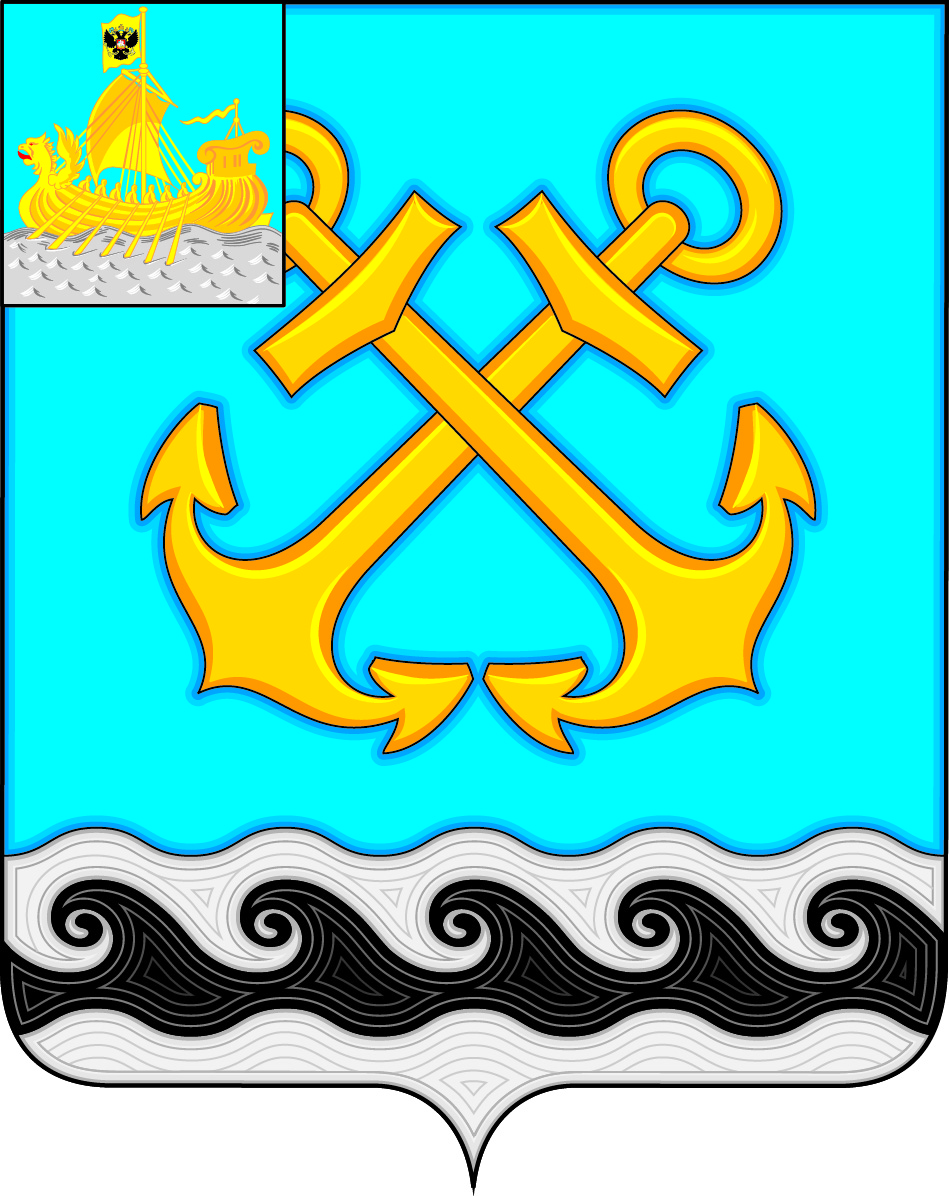 Информационный бюллетень Учредитель: Совет депутатов Чернопенского сельского поселения Костромского муниципального районаКостромской областиИнформационный бюллетеньвыходит с 30 ноября 2006 года             №  9               вторник  2  июня 2020 года Сегодня в номере:Информация Прокуратуры о проведении 11 июня 2020 года «горячей телефонной линии» по вопросам нарушения трудовых прав граждан ……..стр. 2Об исполнении бюджета  Чернопенского сельского поселения за I квартал  2020 год (решение Совета депутатов от 28.05.2020 г. № 18)……..……………стр.2О назначении публичных слушаний об  исполнении бюджета Чернопенского сельского поселения за 2019 год. (решение Совета депутатов от 28.05.2020 г. № 19) ………………………………………………………………………………………стр.   16О  внесении изменений и дополнений  в Правила благоустройства территории Чернопенского сельского поселения Костромского муниципального района Костромской области, утвержденных решением Совета депутатов Чернопенского сельского поселения Костромского муниципального района Костромской области второго созыва от 26.05.2016 № 28 (в редакции от 24.11.2016   № 53, от 27.10.2017 № 44, от 25.10.2018 № 51, от 26.09.2019 № 36) (решение Совета депутатов от 28.05.2020 г. № 20) ……………………………стр.37   Об исполнении решения суда Костромского районного суда о приведении в технически исправное состояние гидротехнического сооружения - берегоукрепления, назначение: нежилое, протяженностью 1000 м, расположенного по адресу: Костромская область, Костромской район, Чернопенское сельское поселение, с. Чернопенье, на правом берегу Горьковского водохранилища, 617-618 км судового хода. (решение Совета депутатов от 28.05.2020 г. № 20) ……………………………………………………………………стр.   125******Прокуратурой Костромского района запланировано проведение 11 июня 2020 года «горячей телефонной линии» по вопросам нарушения трудовых прав граждан.О нарушении Ваших прав в указанной сфере Вы можете сообщить в прокуратуру Костромского района в указанный день с 14-00 до 16-00 по телефону 8 (49442) 45-47-32 либо посредством программного обеспечения ССТУ через администрации сельских поселений.******КОСТРОМСКАЯ ОБЛАСТЬКОСТРОМСКОЙ МУНИЦИПАЛЬНЫЙ РАЙОНСОВЕТ ДЕПУТАТОВЧЕРНОПЕНСКОГО СЕЛЬСКОГО ПОСЕЛЕНИЯтретьего созыва                                                       Р Е Ш Е Н И Е 28  мая  2020 года       №   18		     				              п. СухоноговоВ соответствии  с Уставом МО Чернопенское сельское поселение, Положения о бюджетном процессе в муниципальном образовании Чернопенское сельское поселение, утвержденного решением Совета депутатов от 25.04.2013 № 18, со ст. 28 Федерального закона от 06.10.2003 г. № 131-ФЗ «Об общих принципах организации местного самоуправления в Российской Федерации», Совет депутатов решил:	1. Принять к сведению отчет об исполнении бюджета Чернопенского сельского поселения Костромского муниципального района за I квартал 2020 год со следующими показателями:         1.1. В объемах по доходам —  2430172,35    рублей (Приложение 1);	1.2. В объемах по расходам — 2462257,63 рублей (Приложение 2);	1.3 . Дефицит бюджета – 32085,28 рублей	2. Настоящее решение вступает в силу с момента опубликования в информационном бюллетене «Чернопенский вестник».КОСТРОМСКАЯ ОБЛАСТЬКОСТРОМСКОЙ МУНИЦИПАЛЬНЫЙ РАЙОНСОВЕТ ДЕПУТАТОВЧЕРНОПЕНСКОГО СЕЛЬСКОГО ПОСЕЛЕНИЯтретьего созыва  Р Е Ш Е Н И Е 28 мая 2020 года      №  19		     	                           п. Сухоногово	В соответствии  со ст. 28 Федерального закона от 06.10.2003 г. № 131-ФЗ «Об общих принципах организации местного самоуправления в Российской Федерации», с Уставом МО Чернопенское сельское поселение, Положения о бюджетном процессе в муниципальном образовании Чернопенское сельское поселение, а также Положением «О публичных слушаниях» Чернопенского сельского поселения   для отчета об исполнении бюджета  муниципального образования Чернопенское сельское поселение за 2019 год для жителей сельского поселения, Совет депутатов решил:1. Назначить проведение публичных слушаний на тему «Отчет об  исполнении бюджета МО Чернопенское сельское поселение Костромского муниципального района Костромской области за 2019 год» для жителей сельского поселения   на 18 июня  2020 года в 16-00 часов МБУ ЦКМ  «Сухоноговский», по адресу: пл. Советская, 4.2. Утвердить следующую программу публичных слушаний	2.1. Заслушивание  отчета администрации Чернопенского сельского поселения Костромского муниципального района Костромской области об  исполнении бюджета МО Чернопенское сельское поселение Костромского муниципального района Костромской области за 2019 год.          2.2. Обсуждение проекта резолюции публичных слушаний.          2.3. Принятие резолюции публичных слушаний.3. Образовать оргкомитет публичных слушаний в составе:Председатель: глава  Чернопенского сельского поселения  Зубова Е.Н.,Члены: 	Баракова Мария Николаевна - депутат Совета депутатов	Муравьев Сергей Юрьевич - депутат Совета депутатов,	Лескина Евгения Анатольевна 	-  депутат Совета депутатов,Кузнецова О.В. - главный экономист МКУ «ЦБ Чернопенского сельского поселения» Секретарь: ведущий эксперт  администрации Савина Галина Владимировна.4. Ознакомление с  отчетом  об  исполнении бюджета МО Чернопенское сельское поселение Костромского муниципального района Костромской области за 2019 год  осуществляется в Администрации Чернопенского  сельского поселения  по адресу: п. Сухоногово, пл. Советская, д. 3, в информационном бюллетене «Чернопенский вестник» и на официальном сайте администрации Чернопенского сельского поселения  - «www.chernopenskoe.ru» в сети «Интернет».5. Установить, что вопросы  и предложения на публичные слушания на тему «Отчет об  исполнении бюджета МО Чернопенское сельское поселение Костромского муниципального района Костромской области за 2019 год»  принимаются в Администрации Чернопенского сельского поселения до 18 июня  2020 года  по адресу: п. Сухоногово, пл. Советская, д. 3 с 9 00 до 16 00; телефон (4942) 66-46-25; 66-49-63.6. Опубликовать данное решение в информационном бюллетене «Чернопенский вестник» и на официальном сайте администрации Чернопенского сельского поселения  - «www.chernopenskoe.ru» в сети «Интернет».7. Настоящее решение вступает в силу с момента опубликования в информационном бюллетене «Чернопенский вестник».КОСТРОМСКАЯ ОБЛАСТЬКОСТРОМСКОЙ МУНИЦИПАЛЬНЫЙ РАЙОНСОВЕТ ДЕПУТАТОВЧЕРНОПЕНСКОГО СЕЛЬСКОГО ПОСЕЛЕНИЯтретьего созыва  Р Е Ш Е Н И Е(ПРОЕКТ) ____________ 2020 года                №  	    	                           п. Сухоногово              Об исполнении бюджета Чернопенского              сельского поселения 	Костромского              муниципального района за 2019 год                                                                                 	В соответствии с Уставом  МО  Чернопенское сельское поселение, Положением  о бюджетном процессе в муниципальном образовании  Чернопенское  сельское поселение, утвержденным  решением Совета депутатов от  25.04.2013 № 18, заслушав  и обсудив  информацию  главного экономиста  МКУ «ЦБ Чернопенского  сельского поселения»  Кузнецовой О.В. об исполнении бюджета  сельского поселения за 2019 год , Совет депутатов   РЕШИЛ:Утвердить отчет об исполнении бюджета  Чернопенского сельского поселения  Костромского муниципального района за 2019 год: по доходам в сумме 19 589 895,94  рублей; по расходам 20 998 068,72  рублей;с  дефицитом    бюджета 1 408 172,78  рублей;и со следующими показателями:-Доходы бюджета Чернопенского сельского поселения  Костромского муниципального района по кодам классификации доходов бюджетов за 2019 год согласно приложению № 1 к настоящему решению;-Ведомственная  структура расходов, распределение бюджетных ассигнований за 2019 года по разделам, подразделам, целевым статьям и видам расходов бюджетов Российской Федерации, бюджета Чернопенского сельского поселения согласно приложения № 2 к настоящему решению;- Источники финансирования дефицита бюджета Чернопенского сельского поселения за 2019 год , согласно приложения № 3 к настоящему решению.Данное решение вступает в силу с момента подписания и подлежит опубликованию в информационном бюллетене «Чернопенский вестник Костромского района».Доходы бюджета Чернопенского сельского поселения  Костромского муниципального района по кодам классификации доходов бюджетов за 2019 год                                                                                                                                                                    Приложение №2		к решению Совета депутатов                                                                                                                         Чернопенского сельского поселения                                                                                                                         Костромского муниципального районаот 28.05.2020 г. № 19 Ведомственная  структура расходов, распределение бюджетных ассигнований за 2019 года по разделам, подразделам, целевым статьям и видам расходов бюджетов Российской Федерации , бюджета Чернопенского сельского поселения                                                                                                                                                     			 Приложение №3  	к решению Совета депутатов                                                                                                                         Чернопенского сельского поселения                                                                                                                         Костромского муниципального района от 28.05.2020 № 19Источники финансирования дефицитабюджета Чернопенского  сельского поселения на  2019  годКОСТРОМСКАЯ ОБЛАСТЬКОСТРОМСКОЙ МУНИЦИПАЛЬНЫЙ РАЙОНСОВЕТ ДЕПУТАТОВЧЕРНОПЕНСКОГО СЕЛЬСКОГО ПОСЕЛЕНИЯтретьего созываР Е Ш Е Н И Е 28   мая  2020 года    № 20     					                п. СухоноговоРассмотрев Протест Костромской межрайонной природоохранной прокуратуры от 10.03.2020 года № 24-2020 на Правила благоустройства территории Чернопенского сельского поселения, письмо администрации Костромского муниципального района Костромской области от 25.03.2020 № 120, в целях исполнения ЗКО от 09.07.2019 N 575-6-ЗКО "О внесении изменений в Закон Костромской области "О содержании правил благоустройства территории муниципального образования Костромской области и порядке определения границ прилегающих территорий", руководствуясь  Федеральным законом от 06.10.2003г. № 131-ФЗ "Об общих принципах организации местного самоуправления в Российской Федерации",  итоговым протоколом публичных слушаний от 14 мая 2020 года, Совет депутатов Чернопенского сельского поселения третьего созыва решил:        Внести в Правила благоустройства территории Чернопенского  сельского поселения  изменения и дополнения (Приложение 1).   1. Статью 3 «Основные понятия, используемые в настоящих Правилах» дополнить1.1. пунктом 9.1)  следующего содержания:«9.1.  внешняя граница прилегающей территории - часть границы прилегающей территории, не примыкающая непосредственно к контуру здания, строения, сооружения, границе земельного участка, в отношении которых установлена граница прилегающей территории, и не являющаяся их общей границей;»;1.2. дополнить пунктом  9.2 следующего содержания: «9.2) внутренняя граница прилегающей территории - часть границы прилегающей территории, непосредственно примыкающая к контуру здания, строения, сооружения, границе земельного участка, в отношении которых установлена граница прилегающей территории, и являющаяся их общей границей;";дополнить пунктом 9.3) следующего содержания: «9.3) граница прилегающей территории - линия либо условная линия, определяющая местоположение прилегающей территории;»;1.3. пункт 15 изложить в следующей редакции: «15) домашние животные - животные (за исключением животных, включенных в перечень животных, запрещенных к содержанию), которые находятся на содержании владельца - физического лица, под его временным или постоянным надзором и местом содержания которых не являются зоопарки, зоосады, цирки, зоотеатры, дельфинарии, океанариумы»;1.4. дополнить пунктом 40.1) следующего содержания: «40.1) территория домовладения - земельный участок, занятый жилым домом (частью жилого дома), не являющимся многоквартирным домом, и примыкающими к нему и (или) отдельно стоящими на общем с жилым домом (частью жилого дома) земельном участке надворными постройками (гараж, баня (сауна, бассейн), теплица (зимний сад), помещения для содержания домашнего скота и сельскохозяйственной птицы, иные объекты)»; 1.5. дополнить пунктом 40.2) следующего содержания: «40.2 территории общего пользования - территории, которыми беспрепятственно пользуется неограниченный круг лиц (в том числе площади, улицы, проезды, набережные, береговые полосы водных объектов общего пользования, скверы, бульвары)»;        1.6. в пункте 52  слово «уличный» заменить словом «боковой».   2. В статьe 6 «Сбор и вывоз мусора (отходов производства и потребления)»:Часть 21 дополнить абзацем одиннадцатым следующего содержания:«Нарушение графиков вывоза отходов не допускается».   3. В статье  18 «Требования к содержанию площадок для выгула домашних животных»:часть 10.  «Содержание собак и кошек осуществляется в соответствии с установленными правилами содержания домашних животных на территории сельского поселения»  -  исключить.  4. Статью 18.1  «Правила содержания домашних животных»:признать утратившей силу.  5. Статью 21 «Содержание территории садоводческих, огороднических и дачных некоммерческих объединений граждан, индивидуальных гаражей и гаражных кооперативов и построек на них» изложить в следующей редакции:«Статья 21. Содержание территорий ведения гражданами садоводства или огородничества для собственных нужд, территорий индивидуальных гаражей, гаражных кооперативов.»1. Садоводческие и огороднические некоммерческие объединения граждан, граждане, осуществляющие ведение садоводства или огородничества на садовых или огородных земельных участках без создания товарищества, владельцы индивидуальных гаражей и гаражные кооперативы должны соблюдать чистоту на отведенном земельном участке и прилегающей территории соответственно к садоводческим и огородническим некоммерческим объединениям граждан, садовым и огородным участкам, индивидуальным гаражам и гаражным кооперативам.2. Садоводческие и огороднические некоммерческие объединения граждан, граждане, осуществляющие ведение садоводства или огородничества на садовых или огородных земельных участках без создания товарищества, владельцы индивидуальных гаражей и гаражные кооперативы обязаны своевременно производить окос травы на прилегающих территориях к садоводческим и огородническим некоммерческим объединениям граждан, садовым или огородным земельным участкам, индивидуальным гаражам и гаражным кооперативам.Садоводческие и огороднические некоммерческие объединения граждан, и гаражные кооперативы обязаны иметь контейнеры и (или) бункеры-накопители на специально оборудованных контейнерных площадках, которые должны содержаться в чистоте и технически исправном состоянии, либо договор (подтверждающие документы), на пользование контейнером (контейнерной площадкой) другого хозяйствующего субъекта.Садоводческие и огороднические некоммерческие объединения граждан, и гаражные кооперативы обязаны содержать в исправном состоянии, производить своевременный ремонт и покраску ограждений (заборов), расположенных по периметру территории соответствующего объединения (кооператива).При входе в садоводческие и огороднические некоммерческие объединения граждан, и гаражные кооперативы на ограждениях (заборах) или зданиях, строениях, сооружениях устанавливается табличка с указанием наименования объединения (кооператива), органа управления, номера контактного телефона председателя объединения (кооператива) при наличии, количества садовых (земельных) участков для садоводческих и огороднических некоммерческих объединений граждан, количество гаражей для гаражных кооперативов.3. Запрещается:1) перевозка в автотранспорте при отсутствии заднего борта и без покрытия тентом органических и неорганических удобрений;2) длительное (свыше семи дней) хранение топлива, удобрений, строительных и других материалов на прилегающих территориях;3) складирование мусора, растительных отходов, металлолома, использованных автомобильных покрышек и других отходов на территориях и прилегающих территориях садоводческих и огороднических некоммерческих объединений граждан и гаражных кооперативов». 6.  Статью 23 «Обеспечение благоустройства» изложить в следующей редакции:«Статья 23 Определение границ прилегающих территорий 1. Границы прилегающей территории определяются в отношении территории общего пользования в метрах в следующем порядке:1) для жилых домов (объектов индивидуального жилищного строительства), жилых домов блокированной застройки:а) в случае, если жилой дом расположен на земельном участке, сведения о местоположении границ которого внесены в Единый государственный реестр недвижимости (граница земельного участка и внутренняя граница прилегающей территории является их общей границей), - 10 метров по периметру от общей до внешней границы прилегающей территории и до автомобильных дорог со стороны въезда (входа) на территорию жилого дома, а в случае наличия вдоль автомобильных дорог пешеходных коммуникаций - до таких пешеходных коммуникаций;б) в случае, если земельный участок не образован, или границы его местоположения не уточнены (контур здания и внутренняя граница прилегающей территории является их общей границей), - 10 метров по периметру от границ жилого дома и до автомобильных дорог со стороны въезда (входа) на территорию жилого дома, а в случае наличия вдоль автомобильных дорог пешеходных коммуникаций - до таких пешеходных коммуникаций;2) для многоквартирных домов:а) в случае, если многоквартирный дом расположен на земельном участке, сведения о местоположении границ которого внесены в Единый государственный реестр недвижимости (граница земельного участка и внутренняя граница прилегающей территории является их общей границей):со стороны дворового фасада:прилегающая территория составляет 0 метров, если расстояние от стены дома до границы земельного участка составляет более 25 метров;прилегающая территория составляет S метров от границ земельного участка, если расстояние от стены дома до границы земельного участка составляет менее 25 метров, при этом S = 25 - n, где n - расстояние от стены дома до границы земельного участка, S - размер прилегающей территории;со стороны главного и боковых фасадов:прилегающая территория составляет 0 метров, если расстояние от стены дома до границы земельного участка составляет более 10 метров;прилегающая территория составляет S метров от границ земельного участка, если расстояние от стены дома до границы земельного участка составляет менее 10 метров, при этом S = 10 - n, где n - расстояние от стены дома до границы земельного участка, S - размер прилегающей территории;б) в случае, если земельный участок под многоквартирным домом не образован или границы его местоположения не уточнены (контур здания и внутренняя граница прилегающей территории является их общей границей):со стороны дворового фасада - 25 метров от многоквартирного дома;со стороны главного и боковых фасадов - 10 метров от многоквартирного дома;3) для встроено-пристроенных к многоквартирным домам нежилых зданий, нежилых помещений:- в случае если встроено-пристроенные к многоквартирным домам нежилые здания, нежилые помещения расположены на земельном участке, сведения о местоположении границ которого внесены в Единый государственный реестр недвижимости (граница земельного участка и внутренняя граница прилегающей территории является их общей границей), то прилегающая территория составляет от границ земельного участка вдоль встроенно-пристроенных нежилых зданий, нежилых помещений и до автомобильных дорог (в случае размещения встроенно-пристроенных к многоквартирным домам нежилых зданий, нежилых помещений вдоль автомобильных дорог), а в случае наличия вдоль автомобильных дорог пешеходных коммуникаций - до таких пешеходных коммуникаций:со стороны дворового фасада:прилегающая территория составляет 0 метров, если расстояние от стены встроено-пристроенного к многоквартирному дому нежилого здания, нежилого помещения до границы земельного участка составляет более 25 метров;прилегающая территория составляет S метров, если расстояние от стены встроено-пристроенного к многоквартирному дому нежилого здания, нежилого помещения до границы земельного участка составляет менее 25 метров, при этом S = 25 - n, где n - расстояние от стены встроено-пристроенного к многоквартирному дому нежилого здания, нежилого помещения до границы земельного участка, S - размер прилегающей территории;со стороны главного и боковых фасадов:прилегающая территория составляет 0 метров, если расстояние от стены встроено-пристроенного к многоквартирному дому нежилого здания, нежилого помещения до границы земельного участка составляет более 10 метров;прилегающая территория составляет S метров от границ земельного участка, если расстояние от стены встроено-пристроенного к многоквартирному дому нежилого здания, нежилого помещения до границы земельного участка составляет менее 10 метров, при этом S = 10 - n, где n - расстояние от стены встроено-пристроенного к многоквартирному дому нежилого здания, нежилого помещения до границы земельного участка, S - размер прилегающей территории;- в случае, если земельный участок под встроено-пристроенными к многоквартирным домам нежилыми зданиями, нежилыми помещениями не образован или границы его местоположения не уточнены (контур здания и внутренняя граница прилегающей территории является их общей границей), прилегающая территория составляет от границ встроено-пристроенных к многоквартирным домам нежилых зданий, нежилых помещений и до автомобильных дорог (в случае размещения встроено-пристроенных к многоквартирным домам нежилых зданий, нежилых помещений вдоль автомобильных дорог), а в случае наличия вдоль автомобильных дорог пешеходных коммуникаций - до таких пешеходных коммуникаций:со стороны дворового фасада - 25 метров;со стороны главного и боковых фасадов - 10 метров;4) для отдельно стоящих нежилых зданий:а) в случае, если нежилое здание расположено на земельном участке, сведения о местоположении границ которого внесены в Единый государственный реестр недвижимости (граница земельного участка и внутренняя граница прилегающей территории является их общей границей), - 20 метров по периметру от границ земельного участка и до автомобильных дорог (в случае размещения зданий вдоль автомобильных дорог), включая автомобильные дороги для подъезда на территорию нежилого здания, а в случае наличия вдоль автомобильных дорог пешеходных коммуникаций - до таких пешеходных коммуникаций;б) в случае, если земельный участок не образован или границы его местоположения не уточнены (контур здания и внутренняя граница прилегающей территории является их общей границей), - 30 метров по периметру от ограждения, а в случае отсутствия ограждения по периметру – от нежилого здания и до автомобильных дорог (в случае размещения зданий вдоль автомобильных дорог), включая автомобильные дороги для подъезда на территорию нежилого здания, а в случае наличия вдоль автомобильных дорог пешеходных коммуникаций - до таких пешеходных коммуникаций;5) для нестационарных торговых объектов, нестационарных объектов, используемых для оказания услуг общественного питания, бытовых и иных услуг (далее - нестационарные объекты), рекламных конструкций, размещенных без предоставления земельного участка, либо если земельный участок под ними не образован или границы его местоположения не уточнены (контур нестационарного объекта и внутренняя граница прилегающей территории является их общей границей), - 10 метров по периметру от данных объектов;6) для нестационарных объектов, размещенных на земельных участках, сведения о местоположении границ которых внесены в Единый государственный реестр недвижимости (граница земельного участка и внутренняя граница прилегающей территории является их общей границей), - 10 метров по периметру от границ земельного участка;7) для нестационарных объектов, сблокированных с навесом, оборудованным местами для ожидания транспорта, размещенных на остановочных пунктах по маршрутам регулярных перевозок (контур нестационарного объекта и внутренняя граница прилегающей территории является их общей границей), - 10 метров по периметру от такого нестационарного объекта и до проезжей части со стороны автомобильной дороги;8) для нестационарных объектов, предназначенных для ожидания транспорта, размещенных на остановочных пунктах по маршрутам регулярных перевозок (контур нестационарного объекта и внутренняя граница прилегающей территории является их общей границей), - 10 метров по периметру от нестационарного объекта и до проезжей части со стороны автомобильной дороги;9) для объектов придорожного сервиса, обслуживания автомобильного транспорта - 25 метров по периметру от границ земельного участка, сведения о местоположении границ которого внесены в Единый государственный реестр недвижимости (граница земельного участка и внутренняя граница прилегающей территории является их общей границей), а в случае, если земельный участок не образован или границы его местоположения не уточнены (контур объекта и внутренняя граница прилегающей территории является их общей границей) - 30 метров по периметру от границ здания, строения, сооружения, включая автомобильные дороги (кроме автомобильных дорог местного значения) для подъезда на территорию данных объектов;10) для объектов гаражного назначения - 25 метров по периметру от границ земельного участка, сведения о местоположении границ которого внесены в Единый государственный реестр недвижимости (граница земельного участка и внутренняя граница прилегающей территории является их общей границей), а в случае, если земельный участок не образован или границы его местоположения не уточнены (контур объекта гаражного назначения и внутренняя граница прилегающей территории является их общей границей) - 30 метров по периметру от границ здания, строения, сооружения, включая автомобильные дороги (кроме автомобильных дорог местного значения) для подъезда на территорию данных объектов;11) для строительных площадок (ограждение строительной площадки и внутренняя граница прилегающей территории является их общей границей) - 20 метров по периметру от ограждения строительной площадки;12) для мест производства земляных работ, работ по ремонту линейных объектов (сооружений) и инженерных коммуникаций (ограждение места производства работ и внутренняя граница прилегающей территории является их общей границей) - 15 метров по периметру от ограждения места производства работ;13) для ярмарок (периметр территории ярмарки и внутренняя граница прилегающей территории является их общей границей) - 20 метров по периметру территории ярмарки, включая автомобильные дороги для подъезда на территорию ярмарки (кроме автомобильных дорог местного значения);14) для мест (площадок) накопления твердых коммунальных отходов, если земельный участок под таким местом (площадкой) не образован или границы его местоположения не уточнены (ограждение места (площадки) накопления твердых коммунальных отходов и внутренняя граница прилегающей территории является их общей границей), - 5 метров по периметру от ограждения места (площадки) накопления твердых коммунальных отходов.2. Собственники и (или) иные законные владельцы зданий, строений, сооружений, земельных участков (за исключением собственников и (или) иных законных владельцев помещений в многоквартирных домах, земельные участки под которыми не образованы или образованы по границам таких домов) либо лицо, ответственное за эксплуатацию здания, строения, сооружения (за исключением собственников и (или) иных законных владельцев помещений в многоквартирных домах, земельные участки под которыми не образованы или образованы по границам таких домов), обязаны принимать участие, в том числе финансовое, в содержании прилегающих территорий, определенных в соответствии с настоящими Правилами.Указанные лица принимают участие, в том числе финансовое, в содержании прилегающих территорий в границах, определенных настоящими Правилами в соответствии с порядком, предусмотренным Законом Костромской области от 16 июля 2018 года N 420-6-ЗКО "О содержании правил благоустройства территории муниципального образования Костромской области и порядке определения границ прилегающих территорий".3. К обязательным работам по содержанию прилегающей территории относятся:1) уборка территории (удаление мусора, а также иные мероприятия, направленные на обеспечение экологического и санитарно-эпидемиологического благополучия населения и охрану окружающей среды);2) своевременное скашивание газонных трав, уничтожение сорных и карантинных растений;3) своевременная обрезка ветвей деревьев, кустарников, нависающих на высоте менее 2-х метров над тротуарами и пешеходными дорожками с грунтовым и твердым покрытием;4) посыпка  участков прохода и подхода к объектам торговли, рынкам, иным нестационарным объектам, организациям и предприятиям, подъездам (входам) в жилые дома  противогололедными материалами;5) очистка от снега и льда тротуаров и пешеходных дорожек с грунтовым и твердым покрытием.». 7. Опубликовать данное решение в информационном бюллетене «Чернопенский вестник» и на официальном сайте администрации Чернопенского сельского поселения - «www.chernopenskoe.ru» в сети «Интернет».   8.  Настоящее решение вступает в силу с момента опубликования в информационном бюллетене «Чернопенский вестник».  9Приложение 1 решению Совета депутатов Чернопенского сельского поселения  от  28 мая 2020 № 20     ПРАВИЛАблагоустройства территории Чернопенского сельского поселения Костромского муниципального района Костромской области.Глава 1. ОБЩИЕ ПОЛОЖЕНИЯСтатья 1. Предмет регулирования и сфера применения     Настоящие Правила разработаны в целях формирования современной, безопасной, комфортной  и привлекательной городской среды в сельском поселении, обеспечивающей удобство использования и визуальной привлекательности территории Чернопенского сельского поселения.  Правила благоустройства территории Чернопенского сельского поселения Костромского муниципального района (далее по тексту – правила) устанавливают нормы и требования в сфере обеспечения чистоты, организации планово-регулярной системы и режима удаления отходов производства и потребления с территории Чернопенского сельского поселения Костромского муниципального района (далее по тексту – сельского поселения), определяют требования к надлежащему состоянию и содержанию объектов, расположенных на территории сельского поселения, мест производства земляных, ремонтных и иных видов работ, порядок уборки и содержания территорий, включая прилегающие к границам зданий и ограждений, обязательные к исполнению для органов государственной власти, местного самоуправления муниципальных образований, юридических и физических лиц, являющихся собственниками, владельцами или пользователями расположенных на территории сельского поселения земельных участков, зданий, строений и сооружений, в том числе для юридических лиц, обладающих указанными объектами на праве хозяйственного ведения или оперативного управления, организаций жилищно-коммунального комплекса, юридических и физических лиц, производящих земляные, ремонтные и иные виды работ.Статья 2. Правовая основа настоящих ПравилПравовой основой настоящих правил являются Конституция Российской Федерации, Жилищный кодекс Российской Федерации, Градостроительный кодекс Российской Федерации, Федеральный закон "Об основах охраны здоровья граждан в Российской Федерации", Федеральный закон "Об общих принципах организации местного самоуправления в Российской Федерации", Федеральный закон "О санитарно-эпидемиологическом благополучии населения", Федеральный закон "Об отходах производства и потребления", Федеральный закон "Об охране окружающей среды", иные нормативные правовые акты Российской Федерации, Костромской области, Устав муниципального образования Чернопенского сельского поселения.Статья 3. Основные понятия, используемые в настоящих ПравилахВ настоящих Правилах используются следующие основные понятия:1) биотуалет -  устройство для переработки фекальных отходов в органическое удобрение путем использования биологического процесса окисления, активизированного электроподогревом или химическими добавками;( в редакции решения Совета депутатов от 24.11.2016 г. № 53 )2) благоустройство территории поселения – деятельность по реализации комплекса мероприятий, установленного правилами благоустройства территории муниципального образования Костромской области, направленная на обеспечение и повышение комфортности условий проживания граждан, по поддержанию и улучшению санитарного и эстетического состояния территории муниципального образования Костромской области, по содержанию территорий населенных пунктов муниципальных образований Костромской области и расположенных на таких территориях объектов, в том числе территорий общего пользования, земельных участков, зданий, строений, сооружений, прилегающих территорий;»;(в редакции решения Совета депутатов от 25.10.2018 г. № 51)3)  бесконтейнерная схема сбора ТКО  - схема, предусматривающая сбор ТКО мусоровозным транспортом непосредственно от населения без использования каких-либо дополнительных устройств для предварительного сбора. Схема предусматривает следование мусоровоза по обслуживаемому участку с периодическими, строго регламентированными по времени остановками для заполнения кузова.4) брошенный разукомплектованный автотранспорт  – транспортное  средство, от которого собственник в установленном порядке отказался, не имеющее собственника, собственник которого неизвестен;5) бульвар - озелененная часть улицы с аллеями-дорожками для пешеходов;6) бункер-накопитель - стандартная емкость для сбора крупногабаритного и другого мусора объемом более 2 кубических метров;7) владелец объекта - лицо, которому объект принадлежит на праве собственности, праве хозяйственного ведения, праве оперативного управления или ином вещном праве;8) владелец домашнего животного - физическое или юридическое лицо, у которого по основаниям, установленным Гражданским кодексом Российской Федерации, находятся собаки, кошки и другие животные;9) внутридворовой проезд - автомобильная дорога, проходящая в непосредственной близости к многоквартирному жилому дому (по придомовой территории);9.1)  внешняя граница прилегающей территории - часть границы прилегающей территории, не примыкающая непосредственно к контуру здания, строения, сооружения, границе земельного участка, в отношении которых установлена граница прилегающей территории, и не являющаяся их общей границей; (введена решением Совета депутатов от 28.05.2020 г. № 20)9.2)  внутренняя граница прилегающей территории - часть границы прилегающей территории, непосредственно примыкающая к контуру здания, строения, сооружения, границе земельного участка, в отношении которых установлена граница прилегающей территории, и являющаяся их общей границей; (введена решением Совета депутатов от 28.05.2020 г. № 20)9.3) граница прилегающей территории - линия либо условная линия, определяющая местоположение прилегающей территории; (введена решением Совета депутатов от 28.05.2020 г. № 20)10) въезд на дворовую территорию - дорога, соединяющая основную или второстепенную дорогу с дворовой территорией или придомовой территорией;11) газон - элемент благоустройства, включающий в себя участок земли с растительным покровом;12) грунт - субстрат, состоящий из минерального и органического вещества природного и антропогенного происхождения;13) домовладение - жилой дом (часть жилого дома) и примыкающие к нему и (или) отдельно стоящие на общем с жилым домом (частью жилого дома) земельном участке надворные постройки (гараж, баня (сауна, бассейн), теплица (зимний сад), помещения для содержания домашнего скота и птицы, иные объекты);14) дворовая территория - территория (земельный участок), огражденная по периметру многоквартирными жилыми домами, на которой могут располагаться детские, спортивные площадки, места для сушки белья, парковки (парковочные места), места для отдыха граждан, проживающих в многоквартирных домах, произрастать древесно-кустарниковая растительность;15) домашние животные - животные (за исключением животных, включенных в перечень животных, запрещенных к содержанию), которые находятся на содержании владельца - физического лица, под его временным или постоянным надзором и местом содержания которых не являются зоопарки, зоосады, цирки, зоотеатры, дельфинарии, океанариумы; (в редакции решения Совета депутатов от 28.05.2020 г. № 20)16) зеленые насаждения - древесно-кустарниковая и травянистая растительность на территории сельского поселения;17) земляные работы - производство работ, связанных со вскрытием грунта и (или) искусственного покрытия (за исключением пахотных работ), забивкой и погружением свай при возведении объектов и сооружений всех видов, подземных и наземных инженерных сетей, коммуникаций, а равно отсыпка грунтом на высоту более 50 сантиметров;18) индивидуальная застройка – группы индивидуальных жилых домов с отведенными территориями (земельными садово-огородными участками и/или палисадниками, надворными хозяйственными и иными постройками), участки регулярной малоэтажной застройки усадебного типа;19) карта-схема – схематичное изображение границ прилегающей территории,  в отношении которой заключено соглашение (договор) о благоустройстве территории и расположенных на ней объектов благоустройства;20) категория улиц – классификация улиц и проездов в зависимости от интенсивности движения транспорта и особенностей, предъявляемых к их содержанию;21) контейнер - стандартная емкость для сбора мусора объемом до 2 кубических метров включительно;22) контейнерная площадка – объект благоустройства, используемый в качестве места для накопления твердых коммунальных отходов, обустроенный в соответствии с требованиями законодательства Российской Федерации в области охраны окружающей среды и законодательства Российской Федерации в области обеспечения санитарно-эпидемиологического благополучия населения и предназначенный для размещения контейнеров и бункеров;» ( в редакции решения Совета депутатов от 25.10.2018 г. № 51)23) ливневая канализация – инженерное сооружение, включающее систему трубопроводов, коллекторов, каналов и сооружений на них для пропуска (сброса, приема и отведения) сточных вод: производственных вод от полива, мытья улиц и транспортных машин; отвода поверхностных вод с территорий предприятий, учреждений, организаций и из систем внутренних водостоков зданий; приема воды из дренажных систем; приема производственных вод, допускаемых к пропуску без специальной очистки;24) малые архитектурные формы  – искусственные элементы (скамьи, урны, беседки, ограды, садовая, парковая мебель, светильники, беседки, вазоны для цветов, скульптуры, площадки для отдыха, игр детей, занятия спортом, хозяйственных нужд и т.д.), используемые для дополнения художественной композиции и организации отрытых пространств;25) мусор – бытовые отходы потребления и хозяйственной деятельности, утратившие свои потребительские свойства, находящиеся вне установленных (разрешенных) и оборудованных мест накопления и размещения; (в редакции решения Совета депутатов от 27.10.2017  № 44)26) пункт исключен решением Совета депутатов от 24.11.2016 г. № 53 )27) объекты благоустройства – искусственные покрытия поверхности земельных участков, иные части поверхности земельных участков в общественно-деловых, жилых и рекреационных зонах, не занятые зданиями и сооружениями, в том числе площади, улицы, проезды, дороги, набережные, скверы, бульвары, аллеи, внутридворовые пространства, сады, парки, городские леса, лесопарки, пляжи, детские и спортивные площадки, площадки для размещения аттракционного оборудования, хозяйственные площадки и площадки для выгула домашних животных; рассматриваемые в качестве объектов благоустройства территории особо охраняемых природных объектов и земель историко-культурного значения, а также кладбища; зеленые насаждения, газоны; мосты, путепроводы, транспортные и пешеходные тоннели, пешеходные тротуары, иные дорожные сооружения и их внешние элементы; территории и капитальные сооружения станций (вокзалов) всех видов транспорта; сооружения и места для хранения и технического обслуживания автомототранспортных средств, в том числе гаражи, автостоянки, парковки, автозаправочные станции, моечные комплексы; технические средства регулирования дорожного движения; устройства наружного освещения и подсветки; береговые сооружения и их внешние элементы; фасады зданий, строений и сооружений, элементы их декора, а также иные внешние элементы зданий, строений и сооружений, в том числе порталы арочных проездов, кровли, крыльца, ограждения и защитные решетки, навесы, козырьки, окна, входные двери, балконы, наружные лестницы, эркеры, лоджии, карнизы, столярные изделия, ставни, водосточные трубы, наружные радиоэлектронные устройства, светильники, флагштоки, настенные кондиционеры и другое оборудование, пристроенное к стенам или вмонтированное в них, адресные таблицы (указатели наименования улиц, номеров домов); заборы, ограды (временные ограждения зоны производства работ), ворота; малые архитектурные формы, уличная мебель и иные объекты декоративного и рекреационного назначения, в том числе произведения монументального декоративного искусства (скульптуры, обелиски, стелы), памятные доски, фонтаны, бассейны, скамьи, беседки, эстрады, цветники; объекты оборудования детских и спортивных площадок; предметы праздничного оформления; сооружения и временные нестационарные объекты, в том числе торговые объекты, специально приспособленные для торговли автомототранспортные средства, лотки, палатки, торговые ряды; отдельно расположенные объекты уличного оборудования, в том числе оборудованные посты контрольных служб, павильоны и навесы остановок общественного транспорта, малые пункты связи (включая телефонные будки), объекты для размещения информации и рекламы (включая тумбы, стенды, табло, уличные часовые установки и другие сооружения или устройства), общественные туалеты, урны и другие уличные мусоросборники; места, оборудование и сооружения, предназначенные для санитарного содержания территории, в том числе для сбора и вывоза мусора, отходов производства и потребления; рассматриваемые в качестве объектов благоустройства территории производственных объектов и зон, зон инженерной инфраструктуры, зон специального назначения, а также соответствующие санитарно-защитные зоны; наружная часть производственных и инженерных сооружений; иные объекты, в отношении которых действия субъектов права регулируются установленными законодательством правилами и нормами благоустройства;28) объекты размещения отходов – специально оборудованные сооружения, предназначенные для размещения отходов (полигон, шламохранилище, в том числе шламовый амбар, хвостохранилище, отвал горных пород и другое) и включающие в себя объекты хранения отходов и объекты захоронения отходов;29) объект улично-дорожной сети – элемент транспортной инфраструктуры, располагающийся на территории общего пользования, определенный «красными линиями», основным назначением которого является движение транспорта и пешеходов;30) пункт исключен решением Совета депутатов от 24.11.2016 г. № 5331) организации жилищно-коммунального комплекса - организации по обслуживанию и ремонту жилищного фонда, организации коммунального комплекса (ресурсоснабжающие), многоотраслевые организации жилищно-коммунального хозяйства, товарищества собственников жилья, управляющие организации, жилищные кооперативы или иные специализированные потребительские кооперативы;32) объекты некапитального характера - объекты, которые непрочно связаны с землей и перемещение которых не влечет несоразмерного ущерба;33) объекты (средства) наружного освещения - осветительные приборы наружного освещения (светильники, прожекторы), которые могут устанавливаться на улицах, площадях, в подземных пешеходных переходах, в транспортных тоннелях, на специально предназначенных для такого освещения опорах, стенах, перекрытиях зданий и сооружений, парапетах, ограждениях мостов и транспортных эстакад, на металлических, железобетонных и других конструкциях зданий и сооружений и в иных местах общественного пользования;34) пешеходные зоны - участки территории, на которых осуществляется движение населения в прогулочных и культурно-бытовых целях, в целях транзитного передвижения и которые обладают определенными характеристиками: наличие остановок наземного общественного транспорта, высокая концентрация объектов обслуживания, памятников истории и культуры, рекреаций и т.п., высокая суммарная плотность пешеходных потоков. Пешеходные зоны могут формироваться на эспланадах, пешеходных улицах, пешеходных частях площадей.35) площадка для выгула животных - огороженный земельный участок, часть территории общего двора многоквартирного дома или иной участок, специально выделенный и оборудованный для выгула животных, определяемый администрацией сельского поселения;36) повреждение зеленых насаждений - причинение вреда зеленым насаждениям, в том числе их корневым системам, не влекущее прекращение их роста;37) пользователь объекта - лицо, у которого объект находится на праве аренды, безвозмездного пользования, праве пожизненного наследуемого владения, праве постоянного (бессрочного) пользования или на ином праве в соответствии с федеральным законодательством;38) посторонний предмет - материальная вещь, не являющаяся мусором и не связанная с объектом, на территории которого находится;39) придомовая территория - территория, прилегающая к жилому зданию и находящаяся в общем пользовании проживающих в нем лиц. На придомовой территории в интересах лиц, проживающих в жилом здании, к которому она прилегает, могут размещаться детские площадки, места для отдыха, сушки белья, парковки (парковочные места), зеленые насаждения и иные объекты общественного пользования;40) прилегающая территория – территория общего пользования, которая прилегает к зданию, строению, сооружению, земельному участку в случае, если такой земельный участок образован и границы которого определены правилами благоустройства территории муниципального образования Костромской области в соответствии с порядком, установленным законом субъекта Российской Федерации;40.1) территория домовладения - земельный участок, занятый жилым домом (частью жилого дома), не являющимся многоквартирным домом, и примыкающими к нему и (или) отдельно стоящими на общем с жилым домом (частью жилого дома) земельном участке надворными постройками (гараж, баня (сауна, бассейн), теплица (зимний сад), помещения для содержания домашнего скота и сельскохозяйственной птицы, иные объекты);40.2)  территории общего пользования - территории, которыми беспрепятственно пользуется неограниченный круг лиц (в том числе площади, улицы, проезды, набережные, береговые полосы водных объектов общего пользования, скверы, бульвары;41) проезд - участок улично-дорожной сети населенного пункта, предназначенный для подъезда транспортных средств к жилым и общественным зданиям, строениям, сооружениям и другим объектам застройки внутри районов, микрорайонов, кварталов;42) содержание территории – комплекс мероприятий, проводимых на отведенной и прилегающей территориях, связанных с уборкой территории, очисткой и восстановлением решеток ливневой канализации, поддержанием в чистоте и проведением своевременного ремонта фасадов зданий, строений, сооружений, малых архитектурных форм, заборов и ограждений; содержанием строительных площадок, инженерных коммуникаций и их конструктивных элементов, зеленых насаждений, объектов транспортной инфраструктуры и иных объектов недвижимости, находящихся на земельном участке и являющихся объектами благоустройства, в соответствии с действующим законодательством; (в редакции решения Совета депутатов от 28.05.2020 г. № 20)43) средства размещения информации - конструкции, сооружения, технические приспособления, художественные элементы и другие носители, предназначенные для распространения информации;43.1) указатель – средство размещения информации конструкция (конструкции) в объемном или плоском исполнении, указывающая наименование (фирменное наименование) и место нахождения организации (юридического лица, индивидуального предпринимателя);» (в редакции решения Совета депутатов от 25.10.2018 г. № 51)44) сточные воды - дождевые, талые, инфильтрационные, поливомоечные, дренажные воды, сточные воды централизованной системы водоотведения и другие воды, отведение (сброс) которых в водные объекты осуществляется после их использования или сток которых осуществляется с водосборной площади; (в редакции решения Совета депутатов от 24.11.2016 г. № 53 )45) стоянка автотранспорта (далее – автостоянка) – сооружение или огороженная открытая площадка, предназначенная для временного или длительного хранения (стоянки) автомобилей;46) технические средства стабильного территориального размещения - средства распространения информации в виде плакатов, стендов, световых и электронных табло, иных стационарных технических средств, предназначенных для неопределенного круга лиц и рассчитанных на визуальное восприятие. К техническим средствам стабильного территориального размещения относятся лишь те технические средства, которые непосредственно связаны с землей, зданиями, строениями и сооружениями (объектами недвижимого имущества) и не предназначены для перемещения в период действия срока, установленного для их размещения на соответствующих местах;47) твердые коммунальные отходы - отходы, образующиеся в жилых помещениях в процессе потребления физическими лицами, а также товары, утратившие свои потребительские свойства в процессе их использования физическими лицами в жилых помещениях в целях удовлетворения личных и бытовых нужд. К твердым коммунальным отходам также относятся отходы, образующиеся в процессе деятельности юридических лиц, индивидуальных предпринимателей и подобные по составу отходам, образующимся в жилых помещениях в процессе потребления физическими лицами;твердые и хозяйственно-бытовые сточные воды - отходы, образующиеся в результате жизнедеятельности населения (приготовление пищи, упаковка товаров, уборка и текущий ремонт жилых помещений, крупногабаритные предметы домашнего обихода, фекальные отходы нецентрализованной канализации и др.); (в редакции решения Совета депутатов от 24.11.2016 г. № 53, от 25.10.2018 г. №  )48) уборка территорий - вид деятельности, связанный со сбором, вывозом в специально отведенные места отходов производства и потребления, другого мусора, снега, а также иные мероприятия, направленные на обеспечение экологического и санитарно-эпидемиологического благополучия населения и охрану окружающей среды; 49) улица - территория общественного пользования в пределах населенного пункта сельского поселения, обустроенная для движения транспорта и пешеходов;50) уничтожение зеленых насаждений - повреждение зеленых насаждений, повлекшее прекращение роста и (или) их гибель; (в редакции решения Совета депутатов от 24.11.2016 г. № 53)51) урна - емкость, специально предназначенная для сбора мусора, выполненная из несгораемых материалов;52) фасад здания - наружная сторона здания или сооружения. Различают главный, боковой и дворовый фасады. Частями фасадов зданий являются: карнизы, ворота, цоколи, крыльца, навесы, козырьки, лестницы, ступени, приямки, окна, витрины, балконы, эркеры, лоджии, облицовка и остекление, оконные и дверные заполнения, столярные изделия, подоконные отливы, элементы декора, вывески, светильники, ограждения, защитные решетки, ставни, наружные водостоки, флагштоки, настенные кондиционеры и другое оборудование, смонтированное на стенах или вмонтированное в них; (в редакции решения Совета депутатов от 28.05.2020 г. № 20)52.1)  витрина – остекленная часть экстерьера, здания, строения, сооружения, предназначенная для экспозиции товаров и услуг; (введена решением Совета депутатов от 25.10.2018 г. № 51)52.2) вывеска – средство размещения информации, конструкция (конструкции) в объемном или плоском исполнении, расположенная на фасаде здания, сооружения, содержащая наименование (фирменное наименование) организации (юридического лица, индивидуального предпринимателя), место ее нахождения (адрес) и режим работы;» (введена решением Совета депутатов от 25.10.2018 г. № 51)53) хозяйствующий  субъект - коммерческая и некоммерческая организация, осуществляющая деятельность, приносящую ей доход, индивидуальный предприниматель, иное физическое лицо, не зарегистрированное в качестве индивидуального предпринимателя, но осуществляющее профессиональную деятельность, приносящую доход, в соответствии с федеральными законами на основании государственной регистрации и (или) лицензии, а также в силу членства в саморегулируемой организации, а также органы государственной власти и местного самоуправления; (в редакции решения Совета депутатов от  27.10.2017  № 44).54) хозяйственные постройки – постройки, расположенные на земельном участке, а именно гаражи, сараи, бани, строения и сооружения для содержания скота и птицы, хранения кормов, хозяйственного инвентаря, сельскохозяйственной продукции, а также дворовые уборные, теплицы, навесы, погреба, колодцы, помойные и компостные ямы, мусоросборники и другие сооружения;55) чистота - соответствие содержания территорий, зданий и других объектов требованиям, установленным настоящими правилами;56) евроконтейнер – стандартная, передвижная (на колесах), герметичная, с плотно закрывающейся крышкой емкость для сбора твердых коммунальных отходов, объемом до 2 кубических метров включительно; (в редакции решения Совета депутатов от 27.10.2017  № 44)57) хозяйственно-бытовые сточные воды -  это сточные воды, отводимые товариществами собственников жилья, жилищно-строительными, жилищными и иными специализированными потребительскими кооперативами, управляющими организациями и другими лицами, осуществляющими деятельность по управлению многоквартирными домами, жителями индивидуальных жилых домов и другими абонентами, отводящими преимущественно сточные воды, связанные с хозяйственно-бытовой деятельностью, в том числе фекальные отходы и сточные воды, образующиеся в объектах капитального строительства, неподключенных (технологически не присоединенных) к централизованной системе водоотведения». (в редакции решения Совета депутатов от 27.10.2017  № 44)58) штендер – выносное средство размещения информации, не предназначенное для стационарного закрепления на объекте недвижимости, устанавливаемое хозяйствующим субъектом в часы его работы.; (в редакции решения Совета депутатов от 25.10.2018  № 51)Статья 4. Лица, обязанные организовывать и (или) производить работы по уборке и содержанию территорий и иных объектов, расположенных на территории поселения1. Обязанности по организации и (или) производству работ по уборке и содержанию территорий и иных объектов возлагаются:1) по уборке и содержанию мест производства земляных, строительных, дорожно-ремонтных работ, работ по ремонту инженерных сетей и коммуникаций, работ по ремонту фасадов и иных элементов строений, зданий и сооружений, установке технических средств стабильного территориального размещения, перевозке строительных материалов и строительного мусора – на заказчиков и производителей работ, а по бесхозяйным объектам - на собственников, владельцев, пользователей земельных участков;2) по содержанию зданий, сооружений и объектов инфраструктуры – на собственников, владельцев, пользователей указанных объектов;3) по уборке и содержанию мест временной уличной торговли (торговые павильоны, торговые комплексы, палатки, киоски, тонары и им подобные) – на собственников, владельцев или пользователей объектов торговли;4) по уборке и содержанию неиспользуемых и не осваиваемых территорий, территорий после сноса строений – на собственников, владельцев, пользователей данной территории, организации, выполняющие работы по сносу строений;5) по уборке и содержанию территории въездов и выездов автозаправочных станций, станций технического обслуживания, мест мойки автотранспорта, автозаправочных комплексов, торговых, развлекательных центров, а также туалетных кабин, расположенных на этих объектах, - на собственников, владельцев или арендаторов указанных объектов;6) по уборке и содержанию территорий, находящихся в ведении хозяйствующих субъектов – на хозяйствующие субъекты, в собственности, владении или пользовании которых находятся указанные территории;7) по уборке и содержанию водных объектов в зонах отдыха – на хозяйствующие субъекты, за которыми закреплены зоны отдыха;8) по уборке и содержанию территории частного домовладения – на собственника, владельца, пользователя частного домовладения:9) по содержанию зеленых насаждений, расположенных в пределах полосы отвода автомобильных и железных дорог, линий электропередачи, линий связи, нефтепроводов, газопроводов и иных трубопроводов, - на собственников, владельцев автомобильных дорог, линий электропередачи, линий связи, нефтепроводов, газопроводов и иных трубопроводов;10) по уборке и содержанию контейнерных площадок в благоустроенном жилищном фонде – на организации жилищно-коммунального хозяйства;11) по оборудованию, содержанию и уборке контейнерных площадок, принадлежащих хозяйствующим субъектам – на хозяйствующие субъекты;12) по содержанию, очистке и уборке дворовых уборных, выгребных ям и помойниц в районах не канализованной застройки – на хозяйствующие субъекты, владельцев и (или) пользователей этих объектов, граждан и юридических лиц;13) по содержанию и уборке придомовых территорий, площадок для спорта, игр, отдыха, внутридворовых проездов и тротуаров, территорий жилых кварталов (микрорайонов) – на организации жилищно-коммунального хозяйства, специализированные службы;14) по проведению комплекса санитарно-технических мероприятий в целях исключения условий для проникновения и обитания грызунов, насекомых на объектах жилищно-коммунального хозяйства, в зданиях, сооружениях, объектах животноводства и птицеводства, складах, предприятиях пищевой промышленности, торговли и общественного питания, лечебно-профилактических, дошкольных образовательных учреждениях и других учреждениях – на руководителей соответствующих служб и организаций независимо от их организационно правовых форм;15) по ликвидации и предупреждению возникновения стихийных свалок на территории поселения – на органы местного самоуправления поселения;16) по содержанию и обеспечению санитарно-эпидемиологической безопасности населения при эксплуатации объектов размещения отходов – на хозяйствующие субъекты обслуживающие объекты размещения отходов и органы местного самоуправления сельского поселения;17) по содержанию жилищного фонда - на собственников, хозяйствующие субъекты, организации жилищно-коммунального хозяйства;18) по содержанию наземных частей линейных сооружений и коммуникаций и прилегающих к ним территорий - на собственников, владельцев, пользователей данных сооружений.2. Предусмотренные правилами обязанности в случае возложения их на собственников, владельцев, пользователей территорий и иных объектов (далее – объекты), а также в случаях, не предусмотренных частью 1 настоящих правил, возлагаются:1) по объектам, находящимся в государственной или муниципальной собственности, переданным во владение и (или) пользование третьим лицам, – на владельцев и (или) пользователей этих объектов: граждан и юридических лиц;2) по объектам, находящимся в государственной или муниципальной собственности, не переданным во владение и (или) пользование третьим лицам, – на исполнительные органы государственной власти, органы местного самоуправления, эксплуатационные организации;3) по объектам, находящимся в частной собственности, – на собственников объектов.Глава 2. ПРАВИЛА ОРГАНИЗАЦИИ И ПРОИЗВОДСТВА УБОРОЧНЫХ РАБОТСтатья 5. Уборка мест общественного пользования1. Хозяйствующие субъекты, осуществляющие свою деятельность на территории поселения, обязаны производить регулярную уборку территорий, находящихся в ведении хозяйствующих субъектов, самостоятельно организовывать вывоз отходов производства и потребления, образующихся в результате осуществления ими хозяйственной деятельности.2. Границы уборки территорий определяются границами земельного участка на основании документов, подтверждающих право собственности, владения, пользования земельным участком. Если границы земельного участка не установлены, то границы уборки территории определяются в пределах 10-метровой зоны по периметру объекта (в редакции Совета депутатов от 27.10.2017  № 44).3. Уборка улиц и дорог на территории сельского поселения производится регулярно в порядке, определяемом администрацией сельского поселения.4. Придомовые территории, внутридворовые проезды и тротуары, места массового посещения ежедневно убираются от смета, пыли, мусора, посторонних предметов, снега, осколков льда.5. Хозяйствующие субъекты, за которыми закреплены зоны отдыха на водных объектах, ежегодно перед открытием сезона подсыпают чистый песок или гальку. В период эксплуатации зон отдыха обеспечивают ежедневную уборку берега, раздевалок, туалетов, зеленой зоны, мойку и дезинфекцию туалетов, мусоросборников, вывоз отходов.6. В случаях ливневых дождей, ураганов, снегопадов, гололеда и других чрезвычайных погодных явлений режим уборочных работ устанавливается в соответствии с указаниями уполномоченных органов в сфере предупреждения и ликвидации чрезвычайных ситуаций и обеспечения пожарной безопасности.7. Обследование смотровых и дождеприемных колодцев ливневой канализации и их очистка производятся организациями, у которых эти сооружения находятся в собственности или владении, по утвержденным этими организациями графикам, но не реже двух раз в год.8. При возникновении подтоплений из-за нарушения работы ливневой канализации ликвидация подтоплений производится за счет средств собственника или владельца ливневой канализации.9. При возникновении техногенных подтоплений, вызванных сбросом воды (откачка воды из котлованов, аварийная ситуация на трубопроводах и им подобные), обязанности по их ликвидации (в зимних условиях - скол и вывоз льда) возлагаются на физическое или юридическое лицо, допустившее нарушение.10. Вывоз отходов асфальтобетона, образующихся при проведении дорожно-ремонтных работ на проезжей части дорог, своевременно организуется хозяйствующими субъектами, проводящими работы. На остальных частях дорог, улиц и во дворах - в течение суток с момента окончания работ. Складирование отходов асфальтобетона на газонах или участках с зелеными насаждениями запрещается.11. Хозяйствующие субъекты, на территории ведения которых находятся упавшие и представляющие угрозу безопасности деревья, обязаны удалить эти деревья с проезжей части дорог, тротуаров, от токоведущих проводов, фасадов жилых и производственных зданий в течение суток с момента обнаружения. Усохшие и представляющие угрозу безопасности деревья, а также пни, оставшиеся от спиленных деревьев, должны быть удалены в течение недели с момента спила и (или) обнаружения.12. Закрепление за хозяйствующими субъектами, юридическими лицами обязанностей по уборке прилегающей к земельным участкам территорий и зон отдыха на водных объектах, осуществляемых в порядке, установленном Федеральным законодательством.(пункт введен решением Совета депутатов от 24.11.2016 г. № 53 ).13. Юридические лица и граждане, имеющие в собственности или на ином вещном праве здания, строения, сооружения, жилые помещения, земельные участки обязаны обеспечить санитарную очистку и уборку закрепленного участка, а также прилегающих к ним территорий, в том числе:1) проводить ежедневную уборку территорий, находящихся в их ведении, от смета, пыли, мусора, посторонних предметов, снега, осколков льда;2) осуществлять самостоятельно либо посредством заключения договоров со специализированными организациями вывоз твердых коммунальных отходов с целью их утилизации и обезвреживания в установленном действующим законодательством порядке;3) соблюдать иные требования и нести обязанности, установленные настоящими Правилами». (в редакции решения Совета депутатов от 25.10.2018  № 51).Статья 6. Сбор и вывоз мусора (отходов производства и потребления)1. Сбор и накопление отходов производства и потребления, образующихся в результате деятельности хозяйствующих субъектов, осуществляются хозяйствующими субъектами самостоятельно в специально оборудованных для этих целей местах на собственных территориях.2. Хозяйствующие субъекты обязаны иметь свои контейнеры, евроконтейнеры,  установленные на расстоянии не менее 20 м, но не более 100 метров от жилых домов, детских учреждений, спортивных площадок и от мест отдыха населения, либо договор (подтверждающие документы) на пользование контейнером, евроконтейнером (контейнерной площадкой) другого хозяйствующего субъекта, а владельцы нестационарных торговых объектов, расположенных на территории сельского поселения, а также уличных передвижных объектов сферы услуг в области досуга (аттракционы, надувные батуты и горки, детские электрические машинки, ледовые катки, передвижные пункты проката, технические средства, приводимые в движение животными, или сами животные для катания и тому подобные объекты) - свои урны. Размер площадок должен быть рассчитан на установку необходимого числа контейнеров, евроконтейнеров, но не более 5. Размещение мест временного хранения отходов, особенно на жилой территории необходимо согласовывать с Роспотребнадзором. (в редакции решения Совета депутатов от 27.10.2017  № 44).3. Пункт исключен решением Совета депутатов от 24.11.2016 г. № 534. Организации по обслуживанию жилищного фонда обязаны обеспечивать: установку на обслуживаемой территории сборников для твердых отходов, а в неканализированных зданиях иметь, кроме того, сборники (выгребы) для жидких отходов;своевременную уборку территории и систематическое наблюдение за ее санитарным состоянием;организацию вывоза отходов и контроль за выполнением графика удаления отходов;свободный подъезд и освещение около площадок под установку контейнеров и мусоросборников;содержание в исправном состоянии контейнеров и мусоросборников для отходов (кроме контейнеров и бункеров, находящихся на балансе других организаций) без переполнения и загрязнения территории;проведение среди населения широкой разъяснительной работы по организации уборки территории.5. Сбор бытовых отходов следует производить в:переносные металлические мусоросборники вместимостью до 100 литров, установленные под навесом, для жилых домов с населением до 200 человек;контейнеры вместимостью до 800 литров – для домов с населением 200 человек и более;евроконтейнеры – объемом до 2 кубических метров включительно.В качестве временной меры при отсутствии металлических мусоросборников допускается устройство бункера для крупногабаритных отходов, а также деревянных съемных ящиков без дна с загрузочными люками 0,5х0,5 метра ( в редакции решения Совета депутатов от  27.10.2017  № 44).6. Временные мусоросборники должны быть плотными, а стенки и крышки – окрашены стойкими красителями.Окраска всех металлических мусоросборников должна производиться не менее двух раз в год – весной и осенью.7.  Мусоросборники всех типов должны устанавливаться на бетонированной или асфальтированной площадке, как правило, с ограждением из стандартных железобетонных изделий или других материалов с посадкой вокруг площадки кустарниковых насаждений.Площадки для контейнеров на колесиках должны оборудоваться пандусом от проезжей части и ограждением (бордюром) высотой 7-10 см, исключающим возможность скатывания контейнеров в сторону.Контейнерная площадка должна содержаться в чистоте и иметь с трех сторон ограждение высотой не менее 1,5 метра, асфальтовое или бетонное покрытие, уклон в сторону проезжей части с удобным круглогодичным подъездом для транспорта. Размер площадки должен быть рассчитан на установку необходимого числа контейнеров, но не более пяти. Допускается изготовление контейнерных площадок закрытого типа по индивидуальным проектам (эскизам), разработанным и согласованным в установленном порядке. Контейнерная площадка должна включать в себя место для складирования крупногабаритных отходов.Требования по установке ограждения и оборудованию основания не распространяется на контейнерные площадки, оборудованные евроконтейнерами и (или) бункерами-накопителями. (в редакции решения Совета депутатов от  27.10.2017  № 44).8. Подъезды к местам, где установлены контейнеры, евроконтейнеры и стационарные мусоросборники, должны освещаться и иметь дорожные покрытия с учетом разворота машин и выпуска стрелы подъема контейнеровоза или манипулятора.При размещении на одной площадке до шести переносных мусоросборников должна быть организована их доставка к местам подъезда мусоровозных машин.9. Сбор твердых бытовых отходов в неканализированных домовладениях следует производить отдельно в металлические или деревянные емкости, которые должны выноситься жильцами в установленное время к месту остановки мусоровоза.В случае трудности эксплуатации металлических мусоросборников при минусовых температурах допускается применение съемных деревянных ящиков без дна вместимостью до 1 кубометра, устанавливаемых на бетонированной или асфальтированной площадке.Для сбора жидких бытовых отходов и помоев на территории неканализованных домовладений следует устраивать помойницы, как правило, объединенные с дворовыми уборными общим выгребом.10. Помойницы должны иметь открывающиеся загрузочные люки с установленными под ними решетками с отверстиями до 25 мм.11. В помещениях общественных уборных должны быть гладкие стены и полы, допускающие их промывку. Уборные должны иметь естественное и электрическое освещение и вытяжную вентиляцию. Допускается устраивать теплые (внутриквартальные) уборные с унитазом со смывом из ведра, а также неотапливаемые дворовые уборные.Промывка унитазов не канализованных выгребных уборных непосредственно от водопроводов не допускается.12. Многоквартирные жилые дома, не имеющие канализации, должны быть оборудованы выгребными ямами для совместного сбора туалетных и помойных нечистот с непроницаемым дном, стенками и крышками с решетками, препятствующими попаданию крупных предметов в яму.13. Сбор влажных отходов и выливание помоев в металлические мусоросборники не допускается. Влажные отходы, оседающие на решетках помойниц, должны перекладываться дворниками в мусоросборники только к моменту прибытия мусоровоза.Оборудование и содержание выгребных ям осуществляют собственники помещений или лица, осуществляющие по договору управление /эксплуатацию многоквартирными домами.14. Емкость выгребов при очистке один раз в месяц следует определять из расчета на одного проживающего (или трех приходящих на работу):в уборных без промывки - 0,1 кубометра;с промывкой унитаза из ведра - 0,2-0,25 кубометра;в дворовых уборных и помойницах с общим выгребом - 0,25-0,30 кубометра.Во всех случаях следует добавлять 20% на неравномерность заполнения.Глубину выгребов следует принимать от 1,5 до 3 м в зависимости от местных условий. Выгребы должны быть водонепроницаемыми, кирпичными, бетонными или же деревянными с обязательным устройством "замка" из жирной мятой глины толщиной 0,35 м и вокруг стенок и под дном выгреба. Выгреба должны иметь плотные двойные люки, деревянные 0,7х0,8 метра или стандартные круглые чугунные (пластиковые).15. Крупногабаритные отходы (старая мебель, велосипеды, остатки от текущего ремонта квартир и т.п.) должны собираться на специально отведенных площадках или в бункеры-накопители и по заявкам организаций по обслуживанию жилищного фонда вывозиться мусоровозами для крупногабаритных отходов или обычным грузовым транспортом.16. Сжигание всех видов отходов на территории домовладений и в мусоросборниках запрещается.17. На пристанях, рынках, парках, садах, зонах отдыха и массового пребывания людей, учреждениях образования, здравоохранения и других местах массового посещения населения, на улицах, у каждого подъезда многоквартирных домов, на остановках транспорта общего пользования, у входа в торговые объекты, объекты общественного питания должны быть установлены урны. На улицах, во дворах, парках, садах и на других территориях урны устанавливаются на расстоянии, не превышающем 100 метров друг от друга. Запрещается оставление тары, мусора на улице (территории, прилегающей к нестационарному торговому объекту) после окончания торговли.18. Ответственность за установку и санитарное содержание урн возлагается:1) на территориях общего пользования - на специализированные службы, уполномоченные администрацией сельского поселения;2) у административных зданий - на собственников или владельцев зданий;3) у торговых объектов, объектов общественного питания и бытового обслуживания, уличных передвижных объектов сферы услуг - на хозяйствующих субъектов, осуществляющих торговлю, предоставление услуг общественного питания и бытового обслуживания, услуг в области досуга;4) у подъездов многоквартирных жилых домов - на субъектов, осуществляющих управление жилищным фондом.19. Запрещается устанавливать контейнеры и бункеры-накопители на проезжей части, тротуарах, газонах и в проходных арках домов.20. Запрещается самовольная установка контейнеров, евроконтейнеров и бункеров-накопителей без согласования с органами, предусмотренными федеральным законодательством. Складирование строительных отходов, образовавшихся во время ремонта, в места временного хранения отходов запрещается. Допускается временная установка на придомовых территориях контейнеров, евроконтейнеров и бункеров-накопителей для сбора строительного мусора вблизи мест производства аварийных работ и работ по уборке территории, выполняемых юридическими и физическими лицами, при отсутствии на указанных территориях оборудованных площадок для установки контейнеров, евроконтенеров и бункеров-накопителей.Места временной установки контейнеров, евроконтейнеров и бункеров-накопителей должны быть согласованы с собственником, владельцем, пользователем территории (в редакции решения Совета депутатов от 27.10.2017  № 44).21.Контейнеры следует очищать от отходов не реже срока, предусмотренного действующим законодательством, соответсвующим договором и графиком вывоза отходов.Периодисччность удаления отходов определяется  по графикам, составленным с учетом численности населения, норм накопления отходов, сроков хранения отходов, согласованным с органами государственного санитарно-эпидемиологического надзора с соблюдением следующих требований:при температуре -5 град.С и ниже временное хранение отходов не более трех суток;при  температуре свыше  +5 град.С  временное хранение отходов не более  суток;в многоквартирных жилых  домах, оборудованных мусоропроводом, временное хранение отходов не должно превышать одних   суток (ежедневный вывоз);удаление крупногабаритных отходов из домовладений следует производить по мере их накопления, но не реже одного раза в три дня;на территории неканализированной застройки очистка решетокпомойниц проводится ежедневно, очиска герметичных выгребов проводится  по мере их заполнения, но не реже одного раза в шесть месяцев.       Твердые коммунальные отходы вывозятся специально оборудованным автотранспортом (мусоровозами). Вывоз твердых коммунальных отхожов из контейнеров, евроконтейнеров, расположенных на контейнерных площадках, осуществляется ежедневно до 11-00 часов.Обязанности по сбору, траспортировке и захоронению твердых коммунальных отходов возлагаются на регионального оператора по обращению с твердыми коммунальными отходами. Не допускается несвоевременная очиска, переполнение или отсутсвие в установленных местах урн, мусорных контейнеров, наличие навалов мусора вокруг урн, контенеров-накопителей, на контенерной площадке или вокруг неё.Нарушение графиков вывоза отходов не допускается.(абзац введен решением Совета депутатов от 28.05.2020 г. № 20)22. Окраску контейнеров, евроконтейнеров  следует возобновлять не реже одного раза в год. Контейнеры, евроконтейнеры должны содержаться в технически исправном состоянии, должны быть покрашены, не должны иметь механических повреждений и повреждений окрасочного или иного защитного слоя более 30 процентов.23. Периодичность удаления отходов определяется в соответствии с генеральной схемой очистки территории сельского поселения по графикам, составленным с учетом численности населения, нормы накопления отходов, сроков хранения отходов, согласованными с органами государственного санитарно-эпидемиологического надзора.24. Запрещается:1) размещать мусор, счищаемый с придомовых территорий, тротуаров и внутриквартальных проездов, на проезжей части улиц, дорог, внутриквартальных проездов или производить те же действия в обратном порядке;2) сжигать мусор, иные отходы производства и потребления, за исключением термической переработки мусора, иных отходов производства и потребления, осуществляемой в установленном действующим законордательствомпорядке.  3) выливать хозяйственно-бытовые сточные воды, выбрасывать мусор и  твердые коммунальные отходы вне установленные  (разрешенные) и оборудованные места;4) откачивать канализационные стоки на проезжую часть и прилегающую территорию, в том числе при ликвидации аварий на канализационных сетях, осуществлять сброс сточных вод, образовавшихся в результате хозяйственной деятельности организаций, хозяйственно-бытовой деятельности населения, в централизованные ливневые системы водоотведения;5) складирование мусора в контейнера и бункеры организаций, с которыми непосредственно не заключен договор на вывоз отходов, несанкционированное складирование бытовых и промышленных отходов вне специально оборудованных мест;   6) выливать на улицу или иные территории общего пользования использованную воду;7) мыть посуду, коляски, стирать белье и прочее у уличных водопроводных колонок, колодцев, родников, открытых водоемов;8) использовать выгребные ямы с негерметичным дном и стенами для совместного сбора туалетных и помойных нечистот;9)  сброс (выбрасывание или оставление) мусора, иных отходов производства и потребления вне специально оборудованных мест, урн, контенеров, бункеров-накопителей, в том числе из транспротных средств во время их отстановки, стоянки или движения;   10) выливать нечистоты (жидкие отходы), производить откачку (допускать вытекание), нечистот из выгребных ям на рельеф местности, сливать жидкие отходы и промышленные отходы в централизованные системы водоотведения в неустановленных местах;11) осуществлять действие (бездействие), препятсвующее подъезду к площадеам с контейнерами или бункерами транспортнымх средств для сбора и транспортирования отходов;12)  создание помех для уборки дворовых территорий в периоды, установленные графиками выполнения соответсвующих работ.25. Для предотвращения засорения улиц, площадей, скверов и других общественных мест отходами устанавливаются специально предназначенные для временного хранения отходов емкости (урны, баки):- юридическими лицами (арендаторами) – у своих зданий;- торгующими организациями – у входа и выхода из торговых помещений, у палаток, лотков, павильонов и т. д.26. Сбор и временное хранение отходов производства, образующихся в результате деятельности хозяйствующих субъектов, осуществляются хозяйствующим субъектом самостоятельно в специально оборудованных для этих целей местах на собственных территориях.27. Вывоз древесных отходов осуществляется в специально отведенные места, согласованные с органом исполнительной власти, осуществляющим функции по контролю и надзору в сфере обеспечения санитарно-эпидемиологического благополучия населения Российской Федерации, защиты прав потребителей на потребительском рынке, на специально оборудованном транспорте. Твердые бытовые отходы вывозятся специально оборудованным автотранспортом (мусоровозами). Запрещается перевозка мусора, в том числе древесного, в автотранспорте при отсутствии заднего борта и без покрытия тентом. Горбыль перевозится в пучках в пределах габаритных размеров специально оборудованного транспортного средства.   Обязанность по уборке мусора, просыпавшегося при транспортировке, выгрузке из контейнеров в мусоровоз или загрузке бункера-накопителя, возлагается на субъекта, осуществляющего вывоз,  сбор и транспортировку мусора.Хозяйственно-бытовые сточные воды из неканализованных домовладений вывозятся специализированным ассенизационным транспортом по мере накопления, но не реже одного раза в полгода. Переполнение выгребов жидкими бытовыми отходами не допускается.28. Переполнение урн, контейнеров, бункеров-накопителей, помойниц, металлических мусоросборников, герметичных выгребов мусором не допускается.(в редакции решения Совета депутатов от 24.11.2016 г. № 53, решения Совета депутатов от 25.10.2018 г. №  )29. Места сбора и временного хранения отходов производства и потребления, выгребные ямы должны организовываться с условием обеспечения безопасного и удобного подъезда для транспорта, осуществляющего транспортировку отходов.30. Контейнеры, евроконтейнеры и бункеры-накопители должны содержаться в технически исправном состоянии и иметь маркировку с указанием владельца территории, хозяйствующего субъекта, осуществляющего вывоз мусора. На контейнерной площадке должен быть размещен график вывоза мусора с указанием наименования и контактных телефонов хозяйствующего субъекта, осуществляющего вывоз.31. Лица, разместившие отходы производства и потребления в несанкционированных местах, обязаны за свой счет производить уборку и очистку данной территории.Организации, физические лица, в пользовании либо в собственности которых находятся инженерные коммуникации и специальная техника (ассенизаторские машины и прочее), обязаны принимать все необходимые меры для предотвращения и ликвидации разливов (утечек) хозяйственно-бытовых и технических жидкостей, а также их последствий. В зимнее время, в случаях аварийного разлива воды, иных жидкостей, указанные лица обязаны ликвидировать аварии и их последствия незамедлительно, но не позднее 3 дней с момента обнаружения. Запрещается сброс хозяйственно-фекальных вод в колодцы канализационных систем, а также места, не предназначенные для этих целей.32. Пункт исключен решением Совета депутатов от 27.10.2017  № 44.33. Расстановка контейнеров, евроконтейнеров и урн не должна мешать передвижению пешеходов, проезду инвалидных и детских колясок. (пункт введен решением Совета депутатов от ) 27.10.2017  № 44).34. Контейнеры, евроконтейнеры и бункеры-накопители должны содержаться в технически исправном состоянии и иметь маркировку с указанием владельца территории, хозяйствующего субъекта, осуществляющего вывоз мусора. На контейнерной площадке должны быть размещены сведения о сроках удаления отходов, наименовании организации, выполняющей данную работу, и контактах лица, ответственного за качественную и своевременную работу по содержанию площадки и своевременное удаление отходов,  а также информация, предупреждающая владельцев автотранспорта о недопустимости загромождения подъезда специализированного автотранспорта, разгружающего контейнеры, евроконтейнеры. (пункт введен решением Совета депутатов от27.10.2017  № 44 ).35. Транспортирование отходов необходимо осуществлять способами, исключающими возможность их потери при перевозке, создания аварийной ситуации, причинения транспортируемыми отходами вреда здоровью людей и окружающей среде. (пункт введен решением Совета депутатов от  27.10.2017  № 44).36. Запрещается устанавливать устройства наливных помоек, разлив помоев и нечистот за территорией домов и улиц, вынос отходов на уличные проезды(пункт введен решением Совета депутатов от  27.10.2017  № 44 ).37. Управляющая организация, товарищество собственников жилья либо жилищный кооператив или иной специализированный потребительский кооператив обязан иметь  договор на оказание услуг по обращению с твердыми коммунальными отходами в соответствии с требованиями, установленными Правительством Российской Федерации.Собственники помещений в многоквартирном доме с непосредственным управлением, а также в случаях, если собственниками помещений в многоквартирном доме не выбран способ управления таким домом или выбранный способ управления не реализован обязаны иметь договор на оказание услуг по обращению с твердыми коммунальными отходами, заключенным  от своего имени (пункт введен решением Совета депутатов от 27.10.2017  № 44).Юридические и физические лица, индивидуальные предприниматели, ответственные за проведение ремонта в жилых и нежилых помещениях многоквартирных домов, обязаны иметь договор на оказание услуг по обращению с отходами от указанной деятельности.»Статья 6.1.  Правила обращения с хозяйственно-бытовыми сточными водами.1.Физические и юридические лица, объекты капитального строительства которых подключены (технологически присоединены) к централизованной системе водоснабжения и не подключены (технологически не присоединены) к централизованной системе водоотведения (далее - абонент) обязаны:1) заключить договор водоотведения с гарантирующей организацией либо договор с организацией, осуществляющей вывоз хозяйственно-бытовых сточных вод и имеющей договор водоотведения с гарантирующей организацией, а также хранить документы, подтверждающие надлежащее исполнение обязанности по сбору и вывозу  хозяйственно-бытовых сточных вод;2) обеспечить вывоз и сброс хозяйственно-бытовых сточных вод в установленных местах в объеме равном объему воды, поданной этому абоненту из всех источников водоснабжения (без учета расхода воды при использовании земельного участка и надворных построек), посредством заключения  договора водоотведения с гарантирующей организацией, либо договора с организацией, осуществляющей вывоз хозяйственно-бытовых сточных вод и имеющей договор водоотведения с гарантирующей организацией.3) в срок до 30 июня и 30 января каждого года предоставлять в адрес гарантирующей организации, информацию о лице, осуществлявшем вывоз хозяйственно-бытовых сточных вод, реквизиты документов, подтверждающих оказание услуги, об объеме вывезенных хозяйственно-бытовых сточных вод за предшествующие полгода.Не предоставление указанной информации является основанием для проведения проверки гарантирующей организацией, администрацией Чернопенского сельского поселения на водонепроницаемость (герметичность) выгреба, а также основанием для привлечения к административной ответственности за нарушение настоящих Правил.2.	Лицо, осуществляющее деятельность по сбору и вывозу хозяйственно-бытовых сточных вод, обязано:1) заключить договор с абонентом, объекты капитального строительства которых подключены (технологически присоединены) к централизованной системе водоснабжения и не подключены (технологически не присоединены) к централизованной системе водоотведения, на оказание услуг по сбору и вывозу хозяйственно-бытовых сточных вод в объеме равном объему воды, поданной этому абоненту из всех источников водоснабжения;2) осуществлять сброс хозяйственно-бытовых сточных вод  на сливной станции или в установленном специально отведенном месте, согласно договору водоотведения с гарантирующей организацией;3) представлять в гарантирующую организацию информацию о заключенных с абонентами договорах на сбор и вывоз хозяйственно-бытовых сточных вод и ежемесячные отчеты об объеме вывезенных хозяйственно-бытовых сточных вод.3. Для сбора хозяйственно-бытовых сточных вод в неканализованных объектах капитального строительства устраивается водонепроницаемый выгреб, который располагается в границах земельного участка, на котором расположен жилой дом.4. В условиях децентрализованного водоснабжения выгребы должны быть удалены от колодцев и каптажей родников на расстояние не менее 50 метров.5. К выгребу должна быть обеспечена возможность подъезда ассенизационной машины.6. Абоненты, объекты капитального строительства построенные после вступления в силу настоящих Правил и не подключенные (технологически не присоединенные) к централизованной системе водоотведения,  обязаны в течение 30 календарных дней с даты подачи заявки абонента на заключение договора водоснабжения предъявить в администрацию Чернопенского сельского поселении, и гарантирующей организации пустой выгреб для осмотра на предмет герметичности.При наличии замечаний абонент обязан в сроки, установленные комиссией, устранить их и повторно предъявить пустой выгреб для осмотра.При невыполнении требований в установленный срок выгреб признается негерметичным, что является основанием для привлечения к административной ответственности за несоблюдение настоящих правил.7. Хозяйственно-бытовые сточные воды собираются в выгребе и вывозятся по мере накопления, но не реже одного раза в полгода. Уровень наполнения выгреба не должен превышать 0,35 м от поверхности земли.8. Запрещается устройство и эксплуатация дренирующих выгребов, а также выпуск стоков открытым способом в дренажные канавы, приемные лотки дождевых вод, проезжую часть, водные объекты и рельеф местности.9. По требованию гарантирующей организации и (или) администрации Чернопенского  сельского поселения абонент обязан предоставить для проверки договор водоотведения с гарантирующей организацией, либо договор с организацией, осуществляющей вывоз хозяйственно-бытовых сточных вод и имеющей договор водоотведения с гарантирующей организацией, или иной документ, подтверждающий факт предоставления услуги по сбору и вывозу хозяйственно-бытовых сточных вод, с указанием объема, даты откачки и вывоза хозяйственной-бытовых сточных вод.10. При присоединении объектов капитального строительства, ранее оснащенных выгребами, к централизованной системе водоотведения должны быть проведены работы по ликвидации выгреба. Выгребы должны быть полностью очищены от содержимого, стенки и днища разобраны, ямы засыпаны грунтом и утрамбованы.11. Хозяйственно-бытовые сточные воды вывозятся на сливную станцию или специально отведенное место, согласно договору водоотведения. Запрещается вывозить хозяйственно-бытовые сточные воды на другие, не предназначенные для этого места.12. Все работы, связанные со сбором, транспортировкой, выгрузкой хозяйственно-бытовых сточных вод должны быть механизированы и герметизированы.13. Транспортирование хозяйственно-бытовых сточных вод следует производить в специально оборудованном транспорте, исключающем возможности потерь по пути следования, а также загрязнения окружающей среды, в порядке, предусмотренном действующими нормативными правовыми актами. Статья введена решением Совета депутатов от _27.10.2017  № 44)Статья 7. Порядок организации и требования к организации сбора отходов, предусматривающий их разделение на виды (раздельный сбор отходов)До принятия администрацией поселения решения о внедрении системы раздельного сбора бытовых отходов проводится опрос среди населения, позволяющий выявить готовность граждан участвовать в данной системе. Результаты опроса освещаются в средствах массовой информации.Перечень отдельных компонентов бытовых отходов, подлежащих раздельному сбору с целью переработки и использования их в качестве вторичных ресурсов (пищевые отходы, текстиль, бумага и другие), определяется администрацией сельского поселения.3. Раздельно собранные компоненты бытовых отходов, являющиеся вторичными материальными ресурсами, направляются на переработку и дальнейшее использование.4. Накопление отдельных компонентов бытовых отходов от населения, проживающего на территории сельского поселения, осуществляется на оборудованных контейнерных площадках, на которых установлены специальные контейнеры с маркировкой, соответствующей собираемому компоненту бытовых отходов и определенного цвета:- для твердых бытовых отходов - зеленые;- для бумаги-картона - синие;- для пластика – желтые.5. Маркировка наносится в виде надписей и (или) пиктограмм и должна однозначно и точно доносить информацию о материалах, подлежащих сбору в соответствующий контейнер.6. Приобретение контейнеров и оборудование площадок может осуществляться за счёт средств инвесторов по согласованию с администрацией сельского поселения и с учётом положений генеральной схемы очистки территории.7. Индивидуальные предприниматели и юридические лица, ведущие хозяйственную и иную деятельность на территории сельского поселения и принявшие решение об участии в раздельном накоплении отходов, осуществляют данный вид деятельности самостоятельно в соответствии с утвержденной разрешительной документацией, без использования специально оборудованных контейнерных площадок для населения.8. Вывоз отсортированных населением компонентов бытовых отходов осуществляется специализированными организациями, на договорной основе с организаций по обслуживанию жилищного фонда. При погрузке собранных раздельно компонентов бытовых отходов обеспечиваются условия, при которых раздельно собранные отходы не смешиваются с иными видами бытовых отходов.9. Вывоз раздельно собранных компонентов бытовых отходов осуществляется отдельно от прочих отходов на объекты сортировки, переработки, утилизации и обезвреживания.10. Периодичность вывоза раздельно собранных населением компонентов бытовых отходов производится на основании плана-графика, разрабатываемого специализированной организацией-перевозчиком в рамках договора с учетом объемов образования и возможности их временного накопления.11. Запрещается сброс в контейнеры, установленные для накопления отдельных компонентов бытовых отходов от жилого сектора:-отходов, образующихся у граждан, юридических лиц и индивидуальных предпринимателей в результате проведения ремонтных работ в квартирах, офисах ; (в редакции решения Совета депутатов от 24.11.2016 г. № 53 )-отходов, образующихся в результате хозяйственной и иной деятельности юридических лиц и индивидуальных предпринимателей.Статья 8. Порядок сбора и накопления отработанных ртутьсодержащих ламп1. Потребители ртутьсодержащих ламп (кроме физических лиц) осуществляют накопление отработанных ртутьсодержащих ламп.2. Накопление отработанных ртутьсодержащих ламп производится отдельно от других видов отходов.3. Не допускается самостоятельное обезвреживание, использование, транспортирование и размещение отработанных ртутьсодержащих ламп потребителями отработанных ртутьсодержащих ламп, а также их накопление в местах, являющихся общим имуществом собственников помещений многоквартирного дома.4. Потребители ртутьсодержащих ламп (кроме физических лиц) для накопления поврежденных отработанных ртутьсодержащих ламп обязаны использовать специальную тару.5. Администрация сельского поселения организует прием заявок на утилизацию отработанных ртутьсодержащих ламп и по мере накопления, по согласованию со специализированными организациями.Статья 9. Организация и проведение уборочных работ в летнее время1. Период летней уборки устанавливается с 16 апреля по 31 октября текущего календарного года. Мероприятия по подготовке уборочной техники к работе в летний период проводятся в сроки, определенные организациями, выполняющими функции заказчика работ.2. Уборка придомовых территорий, внутридворовых проездов и тротуаров от смета, пыли и мелкого бытового мусора, их мойка осуществляются работниками организаций, осуществляющих управление жилищным фондом. Чистота на территории должна поддерживаться в течение всего рабочего дня.3. Владельцы, эксплуатационные организации с целью обеспечения благоприятной санитарно-эпидемиологической обстановки по клещевому энцефалиту и боррелиозу, должны в весенний период времени на территории зеленых зон, зон отдыха и зон массового пребывания людей, в парках, скверах, бульварах обеспечить проведение мероприятий по проведению санитарной вырубки и разреживанию кустарников, удалению сухостоя.4. Дорожки и площадки парков, скверов, бульваров должны быть очищены от мусора, листьев и других видимых загрязнений.5. В период листопада производятся сгребание, и вывоз опавших листьев с проезжей части дорог и придомовых территорий. Сгребание листвы к комлевой части деревьев и кустарников запрещается.6. Смет и мусор, выбитые при уборке проезжей части на тротуары, газоны, посадочные площадки, павильоны остановок транспорта общего пользования, близко расположенные фасады зданий, объекты торговли и другие объекты, подлежат уборке хозяйствующим субъектом, осуществляющим уборку проезжей части.7. Проезжая часть, обочины, полосы отвода, разделительные полосы автомобильных и железных дорог должны быть очищены от видимых посторонних предметов и загрязнений.8. Высота травяного покрова на территории сельского поселения, в полосе отвода автомобильных и железных дорог, на разделительных полосах автомобильных дорог, выполненных в виде газонов, не должна превышать 20 сантиметров.9. Тротуары и расположенные на них остановки должны быть очищены от грунтово-песчаных наносов, видимого мусора и промыты.10. Юридические лица, индивидуальные предприниматели и физические лица обязаны осуществлять выкос сорной травы в границах земельных участков, принадлежащих им на праве собственности или ином вещном праве (пункт введен решением Совета депутатов от 27.10.2017  № 44).Статья 10. Организация и проведение уборочных работ в зимнее время1. Период зимней уборки устанавливается с 1 ноября текущего календарного года по 15 апреля следующего календарного года. В случае значительного отклонения индивидуальных климатических особенностей от средних климатических особенностей сроки начала и окончания зимней уборки могут изменяться решением администрации сельского поселения и организаций, выполняющих функции заказчика работ по содержанию сети дорог и улиц.2. Уборка территорий сельского поселения в зимний период предусматривает очистку проезжей части дорог, тротуаров, площадей, пешеходных зон, придомовых территорий от снега, льда, грязи, мусора и посыпку их противогололедной смесью, очистку крыш от снега и удаление наростов льда с карнизов, крыш, водостоков, вывоз снега в места для приема снега.3. Садовые скамейки, урны и малые архитектурные формы, а также пространство вокруг них, подходы к ним должны быть очищены от снега и наледи.3. При уборке дорожек в парках, лесопарках, садах, скверах, бульварах и других зеленых зонах допускается временное складирование снега, не содержащего химических реагентов, на заранее подготовленные для этих целей площадки при условии сохранности зеленых насаждений и обеспечения оттока талых вод.4. Обязанность по уборке и вывозу снега из лотков проезжей части возлагается на организации, осуществляющие уборку проезжей части данной улицы или проезда.5. Запрещается:1) выдвигать или перемещать на проезжую часть магистралей, улиц и проездов снег, счищаемый с внутриквартальных, придомовых территорий, территорий хозяйствующих субъектов;2) осуществлять роторную переброску и перемещение загрязненного снега, а также осколков льда на газоны, цветники, кустарники и другие зеленые насаждения;3) организовывать свалки снега в местах, не установленных администрацией сельского поселения;4) осуществление действий, бездействие, препятсвующее проведению работ по уборке снега, наледи скровельзданий и сооружений, с проезжей части дорог, улиц.6. К первоочередным мероприятиям зимней уборки улиц, дорог и магистралей относятся:1) обработка проезжей части дорог противогололедными материалами;2) сгребание и подметание снега;3) формирование снежного вала для последующего вывоза;4) выполнение разрывов в валах снега на перекрестках, у остановок транспорта общего пользования, подъездов к административным и общественным зданиям, выездов с внутриквартальных территорий и им подобных территорий.7. К мероприятиям второй очереди относятся:1) удаление (вывоз) снега;2) зачистка дорожных лотков после удаления снега с проезжей части;3) скалывание льда и уборка снежно-ледяных образований.8. Обработка проезжей части дорог противогололедными материалами должна начинаться с момента начала снегопада. В случае получения от метеорологической службы заблаговременного предупреждения об угрозе возникновения гололеда обработка проезжей части дорог, эстакад, мостовых сооружений производится до начала выпадения осадков.9. По окончании обработки наиболее опасных для движения транспорта участков необходимо приступить к сплошной обработке проезжих частей с асфальтобетонным покрытием противогололедными материалами.10. Снег, счищаемый с проезжей части дорог, улиц и проездов, а также с тротуаров, сдвигается на обочины дорог и в лотковую часть улиц и проездов для временного складирования снежной массы в виде снежных валов.11. Формирование снежных валов не допускается:1) на перекрестках;2) на тротуарах.12. На улицах и проездах с односторонним движением транспорта двухметровые прилотковые зоны, со стороны которых начинается подметание проезжей части, должны быть в течение всего зимнего периода постоянно очищены от снега и наледи до бортового камня.13. В снежных валах на остановках транспорта общего пользования и в местах наземных пешеходных переходов должны быть сделаны разрывы шириной:1) на остановках транспорта общего пользования - на длину остановки;2) на переходах, имеющих разметку, - на ширину разметки;3) на переходах, не имеющих разметки, - до 5 метров.14. Вывоз снега с улиц и проездов осуществляется в первую очередь от остановок транспорта общего пользования, наземных пешеходных переходов, с мостов и путепроводов, мест массового посещения людей (магазины, рынок, гостиница, вокзал), въездов на территории больниц и других социально важных объектов в течение суток после окончания снегопада.Места временного складирования снега после снеготаяния должны быть очищены от мусора и благоустроены.15. В период снегопадов и гололеда тротуары и другие пешеходные зоны на территории сельского поселения должны обрабатываться противогололедными материалами. Время на обработку всей площади тротуаров не должно превышать четырех часов с начала снегопада.Снегоуборочные работы (механизированное подметание и ручная зачистка) на тротуарах, пешеходных дорожках и посадочных площадках транспорта общего пользования начинаются сразу по окончании снегопада. При длительных снегопадах циклы снегоочистки и обработки противогололедными материалами должны повторяться, обеспечивая безопасность для пешеходов.16. Тротуары и проезды, входы в здания, вывески и наружные лестницы зданий должны быть очищены от снега и наледи в период зимней уборки.При возникновении наледи (гололеда) производится обработка территорий противогололедным материалом. Работы по уборке снега, льда, ледяного наката с лестниц, крылец, площадок перед входами в здания, сооружения, занимаемые хозяйствующими субъектами, а также уборка снега с пешеходных тротуаров и посыпка их песко-солевой смесью в количестве, исключающем скольжение, либо полное удаление ледяных образований должны быть закончены до 8.00 часов утра.При складировании снега на внутридворовых территориях необходимо предусматривать отвод талых вод.Обязанность по уборке и вывозу снега от края проезжей части возлагается на организации, осуществляющие уборку проезжей части дороги или проезда.Очистка крыш от снега и удаление наростов льда, снежных наносов с карнизов, крыш, водостоков осуществляется лицами, на которых возложено бремя по содержанию данных объектов в соответствии с законом или договором. Уборка сброшенного с крыш снега, льда осуществляется до конца рабочего дня лицами, проводившими данные работы, либо лицами, на которых возложено бремя по содержанию данных объектов. При этом уборка снега, препятствующего проходу в здание (строение, сооружение), должна быть осуществлена в течение одного часа.17. Запрещается применение твердых и жидких химических реагентов в качестве противогололедного материала на тротуарах, посадочных площадках остановок городского пассажирского транспорта, в парках, скверах, дворах и прочих пешеходных зонах.18. Тротуары и лестничные сходы мостовых сооружений должны быть очищены на всю ширину до покрытия от свежевыпавшего или уплотненного снега (снежно-ледяных образований).В период снегопада тротуары и лестничные сходы мостовых сооружений должны обрабатываться противогололедными материалами, а также должны расчищаться проходы для движения пешеходов.При получении оповещения о гололеде или возможности его возникновения мостовые сооружения, в первую очередь лестничные сходы, а затем и тротуары, обрабатываются противогололедными материалами в полосе движения пешеходов незамедлительно - при гололеде или за 2 часа до предполагаемого времени возникновения гололеда.19. Тротуары и проезды придомовых территорий должны быть очищены от снега и наледи. При возникновении наледи, гололеда производится обработка материалом из отсевов дробления или крупнозернистым песком.20. Очистку от снега крыш и удаление сосулек следует производить с обеспечением следующих мер безопасности: назначение дежурных, ограждение тротуаров, оснащение страховочным оборудованием лиц, работающих на высоте (пункт введен решением Совета депутатов от 27.10.2017  № 44).Статья 11. Обеспечение чистоты1. Юридические и физические лица обязаны соблюдать и поддерживать чистоту на территории своего пребывания и деятельности.2. Запрещается:- мойка автотранспортных средств вне специально отведенных мест;- размещение, ремонт, мытье транспортных средств на газонах, участках с зелеными насаждениями  на детских, игровых и  спортивных площадках, проходах, проездах. Подсоединение шлангов к водоводным колонкам для мытья машин.- выбрасывание или оставление бытовых отходов и мусора вне специально оборудованных мест, урн, контейнеров, металлических мусоросборников и бункеров – накопителей;- самовольная установка объектов, предназначенных для осуществления торговли, оказания услуг, временных объектов, предназначенных для хранения автомобилей (металлические тенты, гаражи - "ракушки", "пеналы"), хозяйственных и вспомогательных построек (деревянные сараи, будки, гаражи, голубятни, теплицы и аналогичные постройки) на землях общего пользования сельского поселения без получения разрешения в установленном порядке;- нанесение надписей, рисунков, размещение объявлений, листовок и иных информационных материалов в не установленных администрацией сельского поселения местах либо нанесение или размещение их в помещениях, зданиях, на сооружениях и иных объектах без разрешения собственников или владельцев указанных объектов;- накапливание и размещение отходов и мусора в несанкционированных местах. Лица, разместившие отходы в несанкционированных местах, обязаны за свой счет провести уборку и очистку данной территории, а при необходимости – рекультивацию земельного участка;- сжигать опавшую листву и сухую траву, совершать иные действия, создающие пожароопасную обстановку;- самовольное возведение хозяйственных и вспомогательных построек (дровяных сараев, будок, гаражей, голубятен) на землях общего пользования сельского поселения без получения соответствующего разрешения  органом местного самоуправления;- складирование на территориях общего пользования, топлива, удобрений, металлического лома, дровяного горбыля, дров, строительного, бытового мусора, домашней утвари и других материалов свыше 30 дней;- торговля на обочинах автомобильных дорог общего пользования, газонах, тротуарах, остановках общественного транспорта и других неустановленных местах;- захламление, загрязнение отведенной и прилегающей территории;- повреждение и уничтожение объектов благоустройства;- установка и размещение рекламы, афиш, объявлений и указателей в неустановленных местах;- раскапывание участков под огороды, строительство погребов без соответствующего разрешения;- самовольно устанавливать объекты (шлагбаумы, «лежачие полицейские» и иные объекты) на территориях и дорогах общего пользования, препятствующие передвижению пешеходов, автотранспорта, в том числе машин скорой помощи, пожарных, аварийных служб, специализированной техники по вывозу отходов;- загрязнять питьевые колодцы, нарушать правила пользования водопроводными колонками;- изменять уровень рельефа путем отсыпки площадей для застройки индивидуальных жилых домов и прилегающей территории для исключения подтопления соседних территорий;- размещение площадок для сбора и временного хранения ТКО на проезжей части, газонах, тротуарах и в проходных арках домов;- транспортирование отходов и мусора способом, допускающим загрязнение территорий по пути следования транспортного средства, перевозящего отходы;-  установка автопокрышек в качестве элементов благоустройства;- самовольное размещение и (или) использование контейнеров, бункеров, металических гаражей, тентов и других укрытий для автомобилей,навесов, санитарно-бытовых, складских сооружений, ангаров, временных объектов, предназначенных или приспособленных для осуществления торговли или оказания услуг;- складирование и хранение строительных и иных материалов, изделий и конструкций, различной специальной техники, оборудования, машин и механизмов на не оборудованной для этих целей территории, а равно вне установленных нормативными правовыми актами органов местного самоуправления для этих мест, в том числе при организации т производстве земляных, строительных, дорожно-строительных и иных видов работ.3. Организация работ по удалению размещаемых объявлений, листовок, иных информационных материалов, средств размещения рекламы со всех объектов (фасады зданий и сооружений, магазины, деревья, опоры контактной сети, наружного освещения и иные объекты) возлагается на собственников, владельцев, пользователей указанных объектов.4. Органы местного самоуправления сельского поселения могут на добровольной основе привлекать граждан для выполнения работ по уборке, благоустройству и озеленению территории  поселения.5. Привлечение граждан к выполнению работ по уборке, благоустройству и озеленению территории сельского поселения осуществляется на основании постановления администрации сельского поселения.6. Юридические и физические лица обязаны не допускать произрастания борщевика на земельных участках, находящихся у них в собственности, пользовании, владении (пункт введен решением Совета депутатов от 27.10.2017  № 44).7. При проведении ремонтно-строительных работ в жилых и нежилых помещениях многоквартирных домов не допускается проведение мероприятий, нарушающих требования строительных, санитарно-гигиенических, эксплуатационно-технических нормативных документов, действующих для жилых зданий. При проведении ремонтно-строительных работ в жилых и нежилых помещениях многоквартирных домов запрещается нарушать тишину и покой граждан и превышать временные ограничения, установленные статьей 49 ЗКО от 21.07.2008 № 352-4-ЗКО «Кодекс Костромской области об административных правонарушениях».»Глава 3. ПРАВИЛА СОДЕРЖАНИЯ ЗДАНИЙ, СТРОЕНИЙ, СООРУЖЕНИЙ, ОБЪЕКТОВ МАЛЫХ АРХИТЕКТУРНЫХ ФОРМ, ОБЪЕКТОВ ИНФРАСТРУКТУРЫ, СОДЕРЖАНИЯ И РАЗМЕЩЕНИЯ ОБЪЕКТОВ НЕКАПИТАЛЬНОГО ХАРАКТЕРА, ПРИЛЕГАЮЩИХ К НИМ ТЕРРИТОРИЙСтатья 12. Правила содержания зданий, фасадов зданий1. Местные разрушения облицовки, штукатурки, фактурного и окрасочного слоев, трещины в штукатурке, выкрашивание раствора из швов облицовки, кирпичной и мелкоблочной кладки, разрушение герметизирующих заделок стыков полносборных зданий, повреждение или износ металлических покрытий на выступающих частях стен, разрушение водосточных труб, мокрые и ржавые пятна, потеки и высолы, общее загрязнение поверхности, разрушение парапетов и иные подобные явления должны устраняться во избежание их дальнейшего усугубления.2. При разработке проектов планировки и застройки территории сельского поселения, формировании жилых и рекреационных зон, проектов реконструкции и строительства дорог, и других объектов транспортной инфраструктуры, зданий, сооружений и других объектов социальной инфраструктуры (лечебно-профилактических, торговых, культурно-зрелищных, транспортного обслуживания и других учреждений), земельных участков учитываются потребности инвалидов и других маломобильных категорий граждан (людей пожилого возраста, инвалидов с нарушениями опорно-двигательного аппарата, слуха, дефектами зрения и т.д.).  Объекты социальной и транспортной инфраструктуры, жилые дома оснащаются техническими средствами для обеспечения доступа в них маломобильных категорий граждан (нормативные пандусы, поручни, подъемники и другие приспособления, информационное оборудование для людей с ограничениями слуха, зрения и др.), а земельные участки, проезжие части, тротуары приспосабливаются для беспрепятственного передвижения по ним маломобильных групп, в том числе за счет изменения параметров проходов и проездов, качества поверхности путей передвижения и т.д. Основные пешеходные направления по пути движения школьников, инвалидов и пожилых людей освещаются. Проектирование, строительство, установка технических средств и оборудования, способствующих передвижению маломобильных групп населения, осуществляются при новом строительстве в соответствии с утвержденной проектной документацией либо в рамках выполнения мероприятий целевых программ поддержки инвалидов и маломобильных групп населения.3. В случае если в собственности юридических или физических лиц, хозяйственном ведении или оперативном управлении юридических лиц находятся отдельные нежилые помещения в нежилых или жилых зданиях, такие лица участвуют в ремонте фасадов названных зданий пропорционально занимаемым площадям.4. Работы по реставрации, ремонту и покраске фасадов зданий и их отдельных элементов, в том числе балконов, водосточных труб, должны производиться согласно паспорту цветового решения фасада, выданному органом местного самоуправления. Расположенные на фасадах информационные таблички, памятные доски должны поддерживаться в чистоте и исправном состоянии.5. Входы, цоколи, витрины, вывески, наружные лестницы зданий должны содержаться в чистоте и исправном состоянии.6. Эксплуатация зданий и сооружений, их ремонт производятся в соответствии с установленными правилами и нормами технической эксплуатации.7. Текущий и капитальный ремонт, окраска фасадов зданий и сооружений производятся в зависимости от их технического состояния собственниками зданий и сооружений, либо по соглашению с собственником иными лицами.8. Всякие изменения фасадов зданий, связанные с ликвидацией или изменением отдельных деталей, а также устройство новых и реконструкция существующих оконных и дверных проемов, выходящих на главный фасад, производятся по согласованию с администрацией сельского поселения и органом архитектуры и градостроительства.9. Запрещается устраивать без согласования с администрацией поселения на крышах муниципальных жилых домов антенны, во избежание разрушения кровельных материалов.10. Запрещается:1) самовольное переоборудование балконов без соответствующего разрешения, установка цветочных ящиков с внешней стороны окон и балконов;2) самовольное переоборудование фасадов зданий и их конструктивных элементов без соответствующего разрешения органов местного самоуправления;3) загромождение балконов предметами домашнего обихода (мебель, тара и иные предметы), ставящее под угрозу обеспечение безопасности.11. Здания и строения должны быть оборудованы номерными, указательными и домовыми знаками, а угловые дома (здания, строения) - названиями улиц (далее - домовые знаки), которые содержатся в чистоте и исправном состоянии и освещаются в темное время суток. Жилые здания, кроме того, должны быть оборудованы указателями номеров подъездов.12. Состав домовых знаков на конкретном здании или сооружении и условия их размещения определяются функциональным назначением и местоположением зданий или сооружений относительно улично-дорожной сети.13. При входах в здания необходимо предусматривать организацию площадок с твердыми видами покрытия, скамьями и различными приемами озеленения. Размещение площадок при входах в здания предусматривается в границах территории участка.14. Все прикрепленные к стене стальные элементы необходимо регулярно окрашивать, защищать от коррозии. Мостики для пе перехода через коммуникации должны быть исправными и содержаться в чистоте.15. В зимнее время должна быть организована своевременная очистка кровель от снега, наледи, сосулек и обледенений. Очистка крыш зданий от снега, наледи со сбросом его на тротуары допускается только в светлое время суток с поверхности ската кровли, обращенного в сторону улицы. Сброс снега с остальных скатов кровли, а также плоских кровель должен производиться на внутренние придомовые территории. Перед сбросом снега необходимо провести охранные мероприятия, обеспечивающие безопасность движения транспортных средств и прохода пешеходов.16. При сбрасывании снега с крыш должны быть приняты меры, обеспечивающие полную сохранность деревьев, кустарников, воздушных линий уличного электроосвещения, растяжек, средств размещения информации, светофорных объектов, дорожных знаков, линий связи и других объектов.17. Фасады зданий, строений, сооружений не должны иметь несанкционированных рисунков, надписей, лакокрасочных загрязнений и им подобных отклонений от цветового решения фасадов, согласованного органом местного самоуправления, а также посторонних наклеек, объявлений, других информационных материалов. (в редакции решения Совета депутатов от 25.10.2018 г. № 51)Статья 13. Правила содержания малых архитектурных форм и объектов некапитального характера.1. Строительство и установка элементов монументально-декоративного оформления, устройств для оформления мобильного и вертикального озеленения, мебели, коммунально-бытового и технического оборудования на территории сельского поселения в местах общественного пользования допускается только по согласованию с администрацией сельского поселения и органом архитектуры и градостроительства.2. Покраска каменных, железобетонных и металлических оград, фонарей уличного освещения, опор, трансформаторных будок, металлических ворот жилых и промышленных зданий производится не реже одного раза в год, а ремонт – по мере необходимости.3. Объекты некапитального характера:1) не допускается размещение объектов некапитального характера, за исключением нестационарных торговых объектов, нестационарных объектов, используемых для оказания услуг общественного питания, бытовых и иных услуг  в арках зданий, на газонах, площадках (детские, спортивные, площадки отдыха, транспортные стоянки), посадочных площадках пассажирского транспорта (за исключением сблокированных с остановочным павильоном), в охранной зоне водопроводных, канализационных, электрических, кабельных сетей связи, трубопроводов, а также ближе 10 метров от остановочных павильонов, 25 метров - от вентиляционных шахт, 20 метров - от окон жилых помещений, перед витринами торговых организаций, 3 метров - от ствола дерева, 1,5 метра - от внешней границы кроны кустарника;2) объекты хозяйствующих субъектов, осуществляющих мелкорозничную торговлю, бытовое обслуживание и предоставляющих услуги общественного питания (пассажи, палатки, павильоны, летние кафе), размещаемые на территориях пешеходных зон, в парках, садах, на бульварах сельского поселения, должны устанавливаться на твердые виды покрытия, оборудоваться осветительным оборудованием, урнами и мусорными контейнерами, сооружения питания - туалетными кабинами (при отсутствии общественных туалетов на прилегающей территории в зоне доступности 200 метров);3) установка объектов некапитального характера допускается лишь с разрешения и в порядке, установленном органами местного самоуправления; снос объектов некапитального характера производится по решению администрации сельского поселения;4) объекты некапитального характера должны содержаться в технически исправном состоянии.4. Игровое и спортивное оборудование:1) игровое оборудование должно быть сертифицировано, соответствовать требованиям санитарно-гигиенических норм, быть удобным в технической эксплуатации, эстетически привлекательным;2) спортивное оборудование должно быть предназначено для всех возрастных групп населения и размещаться на спортивных, физкультурных площадках либо на специально оборудованных пешеходных коммуникациях (тропы здоровья) в составе рекреационных зон земель поселения;3) спортивное оборудование в виде физкультурных снарядов и тренажеров должно иметь специально обработанную поверхность, исключающую получение травм (отсутствие трещин, сколов и иных повреждений).5. не допускается размещение нестационарных торговых объектов, нестационарных объектов, используемых для оказания услуг общественного питания, бытовых и иных услуг, в следующих местах:1) в арках зданий;2) на газонах, озелененных территориях;3) на площадках (детские, спортивные, площадки отдыха, парковки);4) в охранной зоне инженерных сетей, трубопроводов;5) в 5-метровой зоне от пешеходных переходов;6) на тротуарах, если свободная ширина прохода от нестационарного торгового объекта до края проезжей части, а также границ опор конструкций нестационарного торгового объекта, парковочной разметки, стволов деревьев, кроны кустарника, иных отдельно стоящих выступающих элементов, включая здания, строения и сооружения, не позволяют обеспечить беспрепятственное пешеходное движение, при этом ширина пешеходной части тротуара, на которой осуществляется пешеходное движение, не должна быть менее 1,5 м;7) в пределах треугольников видимости нерегулируемых пешеходных переходов, перекрестков и примыканий улиц и дорог;8) на посадочных площадках наземного городского пассажирского транспорта общего пользования, а также ближе 3 метров от остановочных павильонов;9) в границах строящихся и проектируемых линейных объектов;10) ближе 15 метров от витрин торговых предприятий, вентиляционных шахт, окон жилых помещений;11) ближе 1,5 м от ствола дерева и от внешней границы кроны кустарника (пункт введен решением Совета депутатов от 27.10.2017  № 44 ).6. Игровое и спортивное оборудование для детей и подростков должно соответствовать анатомо-физиологическим особенностям разных возрастных групп. (пункт введен решением Совета депутатов от  27.10.2017  № 44).7. Малые архитектурные формы должны располагаться, не создавая препятствий для пешеходов; иметь компактную установку на минимальной площади в местах большого скопления людей; иметь устойчивость конструкции и надежную фиксацию или обеспечение возможности перемещения в зависимости от условий расположения (пункт введен решением Совета депутатов от  27.10.2017  № 44).Глава 4. ПРАВИЛА УСТАНОВКИ, СОДЕРЖАНИЯ, ЭКСПЛУАТАЦИИ, ДЕМОНТАЖА И (ИЛИ) ВЫВОЗА ОБЪЕКТОВ (СРЕДСТВ) НАРУЖНОГО ОСВЕЩЕНИЯ, СРЕДСТВ РАЗМЕЩЕНИЯ ИНФОРМАЦИИСтатья 14. Правила установки, содержания, эксплуатации, демонтажа и (или) вывоза объектов (средств) наружного освещения1. Освещение улиц, дорог и площадей территорий поселения выполняется светильниками, располагаемыми на опорах или тросах.2. Освещение тротуаров и подъездов на территории сельского поселения допускается выполнять светильниками, располагаемыми на стенах или над козырьками подъездов зданий. При этом обеспечивается возможность обслуживания светильников с помощью автоподъемников, централизованное управление включением и отключением светильников и исключение засветки окон жилых помещений и повреждения светильников при падении с крыш снега и льда.3. На улицах и дорогах, оборудованных кюветами, допускается устанавливать опоры за кюветом, если расстояние от опоры до ближней границы проезжей части не превышает 4 метров. Опора не должна находиться между пожарным гидрантом и проезжей частью улицы или дороги.4. Опоры на аллеях и пешеходных дорогах должны располагаться вне пешеходной части.5. Светильники на улицах и дорогах с рядовой посадкой деревьев следует устанавливать вне крон деревьев на удлиненных кронштейнах, обращенных в сторону проезжей части улицы, или применять тросовый подвес светильников.6. Все системы уличного, дворового и других видов наружного освещения должны поддерживаться в исправном состоянии.7. Включение и отключение объектов наружного освещения должно осуществляться в соответствии с утвержденным графиком, согласованным с администрацией сельского поселения, а установок световой информации - по решению владельцев.8. Количество неработающих светильников на улицах не должно превышать 10 процентов от их общего количества, при этом не допускается расположение неработающих светильников подряд, один за другим.9. Срок восстановления горения отдельных светильников не должен превышать 10 суток с момента обнаружения неисправностей или поступления соответствующего сообщения. В случае если неисправные светильники покрывают более 60 процентов площади, необходимой для освещения, срок восстановления горения светильников не может превышать одних суток.10. Демонтаж и вывоз поврежденных опор освещения осуществляется владельцами опор в течение суток с момента обнаружения повреждения.11. При установлении возможности устранения неисправностей поврежденной опоры без ее демонтажа срок восстановления опоры с восстановлением горения светильника (светильников) не должен превышать 10 суток с момента обнаружения неисправности.12. Срок установки новой опоры взамен демонтированной с восстановлением горения светильника (светильников) не должен превышать 15 суток с момента обнаружения поврежденной опоры.Статья 15. Правила установки (размещения), содержания, эксплуатации и демонтажа средств размещения информации и рекламных конструкций(в редакции решения Совета депутатов от 25.10.2018 г. № 51)1. К средствам размещения информации относятся различные носители информационных материалов, присоединенные к зданиям, сооружениям, земельным участкам, транспортным средствам и иным объектам и рассчитанные на визуальное восприятие неопределенным кругом лиц (вывески, витрины, указатели, штендеры, и т.п.).1.1. Вывески.Хозяйствующий субъект на фасаде здания вправе разместить не более двух вывесок, одна из которых содержит полный перечень сведений, согласно требованиям Закона Российской Федерации «О защите прав потребителей», вторая - наименование хозяйствующего субъекта, его профиль деятельности (банк, аптека, магазин, и т.п.), товарный знак.Установка вывески на объекте культурного наследия, осуществляется после согласования ее эскизного проекта исполнительным органом государственной власти Костромской области, осуществляющим функции по проведению государственной политики в сфере сохранения, использования, популяризации и государственной охраны объектов культурного наследия.1.1.1. Вывески должны соответствовать следующим требованиям:конструкции вывесок должны обеспечивать жесткость, прочность, стойкость, безопасность при эксплуатации, удобство выполнения монтажных работ й ремонтных работ фасада здания, должны иметь целостное, ненарушенное изображение, содержаться в надлежащем санитарно-техническом состоянии;тексты вывесок должны выполняться на русском языке или в русской транслитерации, за исключением товарных знаков, зарегистрированных в установленном порядке. Использование товарного знака на вывеске допускается при наличии у владельца вывески права на использование товарного знака;вывески должны быть размещены в один высотный ряд и выровнены по центральной оси фасада здания или над входной группой здания;размещение вывесок на фасадах зданий и сооружений с одним или несколькими общими входами с большим количеством заинтересованных в размещении вывесок лиц допускается упорядоченно и комплексно. Вывески должны быть одинакового размера и изготовлены в одной стилистике и из одного материала; вывески должны быть выполнены согласно действительным государственным строительным нормам и отвечать государственным стандартам, санитарным нормам и требованиям пожарной, электрической и экологической безопасности. Узлы крепления вывесок к домам и сооружениям должны обеспечивать надежное крепление и быть защищены от несанкционированного доступа к ним; световые вывески должны включаться с наступлением темноты одновременно с уличным освещением.1.1.2. Не допускается:размещать на вывеске информацию, подпадающую под положения Федерального закона от 13 марта 2006 года № 38-ФЗ «О рекламе»;размещать вывески в оконных, витринных, дверных и иных проемах, на архитектурно-конструктивных элементах (шатер, купол, башня, портик, козырек, карниз и иные архитектурно-конструктивные элементы), архитектурных деталях (колонна, пилястра, лепнина, модильон, фронтон и др.), а также на лоджиях и балконах;размещение вывески полно или частично перекрывающей указатели наименований улиц и номеров домов, мемориальные доски и (или) памятные знаки;устанавливать подсветку вывески ближе 50 см от края оконных проемов жилых помещений, световым оформлением вывески ослеплять участников дорожного движения и освещать окна жилых домов;использование в конструкции вывески импульсных, мерцающих источников света;размещение вывески, являющейся источниками шума, вибрации, мощных световых, электромагнитных и иных излучений и полей ближе 50 см от края оконных проемов жилых помещений; размещение вывески, создающей препятствия для передвижения техники, осуществляющей уборочные работы на тротуарах, пешеходных дорожках;иметь сходство с дорожными знаками или иным образом угрожать безопасности движения автомобильного, железнодорожного, водного, воздушного транспорта; размещение вывесок с помощью демонстрации постеров на динамических системах смены изображений (роллерные системы, системы поворотных панелей - призматроны и др.) или с помощью изображения, демонстрируемого на электронных устройствах (экраны, бегущая строка и т.д.);размещение вывески путём непосредственного нанесения на поверхность фасада декоративно-художественного и (или) текстового изображения (методом покраски, наклейки и иными методами);размещение вывесок на расстоянии менее 2 метров от мемориальных досок;13) размещение консольных вывесок (кронштейнов) на расстоянии менее 10 метров друг от друга.1.2. Витрины.витрины должны соответствовать следующим требованиям:во внутреннем пространстве витрины допускается размещение:а)	подвесных элементов с изображениями (лайтбоксов, планшетов и др.) с общей максимальной площадью, не превышающей пятидесяти процентов площади остекления витрины;б)	манекенов;допускается размещение информации:а)	о снижении цен на манекенах, установленных в витринах, на время сезонных распродаж;б)	о наименовании (фирменном наименовании) организации (юридического лица, индивидуального предпринимателя), месте ее нахождения (адрес) и режиме работы путем нанесения декоративных пленок на окна и витрины с общей максимальной площадью, не превышающей десяти процентов площади остекления витрины.1.2.2.Не допускается:сплошное декорирование витрины любыми непрозрачными покрытиями;размещение любых видов информационных конструкций с креплением на наружные ограждения витрин, на защитные решетки окон;размещение информации о снижении цен (других аналогичных акций) непосредственно на остеклении витрин;устройство в витринах конструкций в виде электронных табло, экранов (телевизоров).1.3.Указатель.Указатели должны соответствовать следующим требованиям:конструкции указателей должны обеспечивать жесткость, прочность, стойкость, безопасность при эксплуатации, удобство выполнения монтажных работ и ремонтных работ фасада здания. Указатели должны выполняться с учетом их собственного веса, выдерживать нагрузку согласно действительным государственным строительным нормам и отвечать государственным стандартам, санитарным нормам и требованиям пожарной, электрической и экологической безопасности. Узлы крепления указателей к домам и сооружениям должны обеспечивать надежное крепление и быть защищены от несанкционированного доступа к ним;указатели должны быть установлены на высоте не менее 2,5 метров над газонами и не менее 3 метров над тротуарами и пешеходными зонами.1.3.1. Не допускается:1) размещением указателя создавать препятствия для обслуживания, эксплуатации и ремонта домов и сооружений, на которых они располагаются, создавать препятствия для передвижения техники, осуществляющей уборочные работы на тротуарах, пешеходных дорожках;2) размещение указателя в оконных и дверных проемах с изменением их конфигурации, а также закрывая и перекрывая их;3.) размещение указателя полно или частично перекрывающего указатели наименований улиц и номеров домов, мемориальные доски и (или) памятные знаки;размещение указателя на ограждениях, балконах, лоджиях;размещение указателя в композиции архитектурных порталов, если это не предусмотрено архитектурным решением фасада;размещение указателя с помощью демонстрации его на динамических системах смены изображений (роллерные системы, системы поворотных панелей - призматроны) или с помощью изображения, демонстрируемого на электронных носителях (экраны (телевизоры), электронные табло (бегущая строка)); размещение указателя путём непосредственного нанесения на поверхность фасада, остекления витрин, окон декоративно-художественного и (или) текстового изображения (методом покраски, наклейки и иными методами);размещение указателя на архитектурных деталях фасадов объектов (на колоннах, пилястрах, орнаментах, лепнине и др.);размещение указателя на внешних поверхностях объектов незавершенного строительства.Настоящие требования не распространяются на дорожные знаки, предназначенные для установки на улицах и дорогах с целью информирования участников дорожного движения об условиях и режимах движения, о расположении населенных пунктов и других объектов.1.4.Штендеры.1.4.1.Штендеры должны соответствовать следующим требованиям:штендеры выносятся в пешеходную зону только в часы работы предприятия и только в светлое время суток;штендеры должны быть установлены без стационарного присоединения к объекту недвижимости;площадь одной стороны не должна превышать одного квадратногометра;штендеры должны располагаться не далее 5 метров от входа в организацию, предприятие;информация, размещаемая на штендере, не должна содержать торговых марок, наименований и знаков обслуживания других юридических лиц.1.4.2.Не допускается:стационарное закрепление основания штендера;размещение штендера в качестве дополнительного средства размещения информации при наличии вывески;размещение штендера, ориентированного на восприятие с проезжейчасти;размещение штендера на тротуарах шириной менее 5 метров в месте размещения;размещение штендера, препятствующего проходу пешеходов по тротуару.2. Рекламные конструкции устанавливаются и эксплуатируются в соответствии с Федеральным законом от 13 марта 2006 года № 38-ФЗ «О рекламе», Правилами установки, содержания, эксплуатации и демонтажа рекламных конструкций на территории Костромского муниципального района Костромской области.3. Устранение нарушений при эксплуатации вывесок, указателей, рекламных конструкций производится не позднее чем в трехдневный срок со дня его обнаружения (получения предписания).Владелец средства размещения информации обязан восстановить благоустройство территории (газона, асфальтового покрытия) в срок не более пяти дней с момента установки средства размещения информации.5. Незаконно установленное средство размещения информации подлежит демонтажу не позднее чем в трехдневный срок со дня его обнаружения. Демонтаж осуществляется за счет владельца средства размещения информации. Владелец средства размещения информации в срок, не превышающий трех дней со дня демонтажа, обязан восстановить благоустройство территории (газона, асфальтового покрытия), место установки средства размещения информации в том виде, в котором оно было до установки средства размещения информации.Если техническое состояние средства размещения информации представляет угрозу безопасности граждан и имуществу, его владелец обязан произвести демонтаж конструкции незамедлительно.В случае прекращения права заинтересованного лица на здание, сооружение либо помещения в нем, а равно прекращение хозяйственной деятельности, вывески и иные средства размещения информации, принадлежащие такому лицу, подлежат демонтажу в течение 5 дней после прекращения права, деятельности.Запрещается нанесение надписей, рисунков, размещение объявлений, листовок рекламного и нерекламного характера, а также иных информационных материалов в неустановленных уполномоченным Администрацией города Костромы органом местах.Расклейка газет, афиш, плакатов, различного рода объявлений осуществляется только на специально установленных стендах.».Глава 5. ПРАВИЛА СОДЕРЖАНИЯ НАЗЕМНЫХ ЧАСТЕЙ ЛИНЕЙНЫХ СООРУЖЕНИЙ И КОММУНИКАЦИЙ. ТРЕБОВАНИЯ ПРИ ПРОИЗВОДСТВЕ ЗЕМЛЯНЫХ, РЕМОНТНЫХ, СТРОИТЕЛЬНЫХ И ИНЫХ ВИДОВ РАБОТ, ПЕРЕВОЗКЕ СТРОИТЕЛЬНЫХ МАТЕРИАЛОВ И СТРОИТЕЛЬНОГО МУСОРАСтатья 16. Правила содержания наземных частей линейных сооружений и коммуникаций1. Наружные инженерные коммуникации (тепловые сети, газопровод, электросети, трубопроводы горячего водоснабжения и другие коммуникации) должны находиться в исправном состоянии.Не допускается наличие древесно-кустарниковой растительности в радиусе одного метра от опор коммуникаций, установленных на участках с искусственным покрытием.2. Не допускается повреждение наземных частей смотровых и дождеприемных колодцев, линий теплотрасс, газо-, топливо-, водопроводов, линий электропередачи и их изоляции, иных наземных частей линейных сооружений и коммуникаций.3. Не допускается отсутствие, загрязнение или неокрашенное состояние ограждений, люков смотровых и дождеприемных колодцев, отклонение крышек люков смотровых и дождеприемных колодцев относительно уровня дорожного или тротуарного покрытия более 2,0 сантиметров, отсутствие наружной изоляции наземных линий теплосети, газо-, топливо- и водопроводов и иных наземных частей линейных сооружений и коммуникаций, отсутствие необходимого ремонта или несвоевременное проведение профилактических обследований указанных объектов, их очистки, покраски.4. Водоотводные сооружения, принадлежащие юридическим лицам, обслуживаются дорожными службами или иными структурными подразделениями соответствующих организаций. Извлечение осадков из смотровых и дождеприемных колодцев производится хозяйствующими субъектами, эксплуатирующими эти сооружения.5. Хозяйствующие субъекты, обслуживающие жилищный фонд, обязаны обеспечивать свободный подъезд к люкам смотровых и дождеприемных колодцев и узлам управления инженерными сетями, а также источникам пожарного водоснабжения (пожарные гидранты, водоемы), расположенным на обслуживаемой территории.6. В целях поддержания нормальных условий эксплуатации внутриквартальных и домовых сетей физическим и юридическим лицам запрещается:1) открывать люки колодцев и регулировать запорные устройства на магистралях водопровода, канализации, теплотрасс;2) производить какие-либо работы на данных сетях без разрешения эксплуатирующих организаций;3) возводить над уличными, дворовыми сетями постройки постоянного и временного характера, заваливать трассы инженерных коммуникаций строительными материалами, мусором и им подобными материалами;4) оставлять колодцы неплотно закрытыми и закрывать разбитыми крышками;5) отводить поверхностные воды в систему канализации;6) пользоваться пожарными гидрантами в хозяйственных целях;7) производить забор воды от уличных колонок с помощью шлангов;8) производить разборку колонок;9) при производстве земляных и дорожных работ на улицах и внутриквартальных территориях сбивать люки и засыпать грунтом колодцы подземных коммуникаций, при асфальтировании - покрывать их асфальтом.7. В зимний период ответственные хозяйствующие субъекты и физические лица должны расчищать места нахождения пожарных гидрантов и обеспечивать указатели их расположения. Пожарные гидранты должны находиться в исправном состоянии и в зимний период должны быть утеплены.8. Наледи, образовавшиеся из-за аварий на подземных коммуникациях, ликвидируются организациями - владельцами коммуникаций либо на основании договора специализированными организациями за счет владельцев коммуникаций.9. Владельцы подземных инженерных коммуникаций обязаны производить ремонт асфальтобетонного покрытия в случае просадок, провалов и разрушения дорожного покрытия в радиусе 1 метра от внешнего края крышки люка (решетки) колодца (пункт введен решением от _27.10.2017  № 44).Статья 17. Обеспечение чистоты при производстве земляных, ремонтных, строительных и иных видов работ, перевозке строительных материалов и строительного мусора1. Строительные объекты и площадки, карьеры (в том числе рекультивируемые), предприятия по производству строительных материалов в обязательном порядке должны оборудоваться пунктами очистки (мойки) колес автотранспорта и подъездными дорогами, имеющими асфальтобетонное или железобетонное покрытие.Выезд транспортного средства с грязными колесами с территорий строительных объектов и площадок, карьеров (в том числе рекультивируемых), предприятий по производству строительных материалов на дороги общего пользования категорически запрещается.2. Для сбора и хранения мусора на строительной площадке должен быть установлен контейнер, для сбора и хранения строительных отходов - бункер-накопитель.3. На территории строительной площадки не допускается не предусмотренное проектной документацией уничтожение древесно-кустарниковой растительности и засыпка грунтом корневых шеек и стволов деревьев и кустарника. Деревья, не подлежащие вырубке, должны быть огорожены щитами.4.  Производственные и бытовые стоки, образующиеся на строительной площадке, должны очищаться и обезвреживаться в порядке, предусмотренном проектом организации строительства и производства работ.5. Ограждения строительных площадок и мест разрытия должны иметь внешний вид, соответствующий установленным нормативам, очищены от грязи, промыты, не иметь проемов, не предусмотренных проектом, поврежденных участков, отклонений от вертикали, посторонних наклеек, объявлений и надписей.Ограждения строительных площадок и мест разрытия должны выполняться в соответствии со строительными нормами и правилами сплошными щитами без проемов.По периметру ограждений строительной площадки и мест разрытия должно быть установлено освещение.На ограждениях устанавливается табличка с наименованием организации, производящей работы, фамилией ответственного за производство работ лица, номером телефона организации.6. Строительный мусор и грунт со строительных площадок должны вывозиться регулярно в специально отведенные для этого места, согласованные с органами местного самоуправления муниципальных образований, на специально оборудованном транспорте.7. Категорически запрещается перевозка сыпучих и иных строительных материалов - песка, гравия, щебня, кирпича - в автотранспорте при отсутствии заднего борта и без покрытия тентом.8. Строительные материалы и изделия должны складироваться только в пределах огражденной площадки в соответствии с утвержденным проектом организации строительства и планом производства работ.При необходимости складирования материалов и конструкций, а также устройства временного отвала грунта за пределами строительной площадки или за пределами ограждения места проведения ремонтных, аварийных и иных работ, подлежащих административно-техническому надзору, места для этого определяются по согласованию с администрацией сельского поселения.9. Ремонтно-строительные организации обязаны обеспечивать сдачу в эксплуатацию объектов после капитального ремонта или реконструкции с выполнением всех работ, предусмотренных проектом по благоустройству и озеленению территорий и приведению их в порядок.10. Разборка подлежащих сносу строений должна производиться в установленные администрацией сельского поселения сроки. Мусор, а также элементы объекта, подлежащего сносу, вывозятся лицом, производящим снос, не позднее следующего дня после окончания работ по сносу ( в редакции решения от _27.10.2017  № 44).11. Площадка после сноса строений должна быть в 2-недельный срок спланирована и благоустроена.12. Проведение  земляных, ремонтных и иных видов работ, в том числе работ по прокдадке и переустройству инженерных сетей и коммуникаций,  без соответсвующего разрешения (ордера) на право проведения  работ, иного разрешительного документа, или проведение работ после окончания (приостановлени) срока его действия, запрещается. Разрешение (ордер) на проведение работ по устранению аварии должно быть оформлено не позднее 48 часов с момента начала работ. Выполнение земляных работ в границах земельных участков, находящихся в частной собственности, не обремененных соответсвующим публичным сервитутом, без уведомления соответсвующих органов, организаций, если направление такого уведомления предусмотрено нормативными правовыми актами органов местного самоуправления, запрещается.    Не допускается несвоевременный вывоз стротельных отходов и мусора с территории места производства работ и прилегающей территории.13. Вскрытие дорожных покрытий, тротуаров, газонов, а также разрытие других мест общего пользования при строительстве или ремонте подземных сетей и надземных сооружений осуществляется в соответствии с требованиями, установленными органами местного самоуправления, в границах и в сроки, указанные в разрешении.14. Засыпка траншей и котлованов должна производиться в срок, указанный в разрешении (ордере) на производство земляных работ, с обязательным составлением акта при участии представителя органа, выдавшего разрешение.Дорожные покрытия, тротуары, газоны и другие разрытые участки должны быть восстановлены в сроки, указанные в разрешении.15. Хозяйствующие субъекты, производящие земляные работы, несут ответственность за несвоевременную сдачу траншеи под восстановление дорожных покрытий.16. Эксплуатация подземных сетей допускается только после восстановления дорожных покрытий и элементов благоустройства. Данное правило не распространяется на случаи проведения аварийных работ.17. При производстве работ запрещается:1) повреждать существующие сооружения, зеленые насаждения и элементы благоустройства,  наземные части смотровых и дождеприемных колодцев, линий,  теплотрасс, газо-, топливопроводов и их изоляции, иные части динейных сооружений и коммуникаций, приготовлять раствор и бетон непосредственно на проезжей части улиц;2) производить откачку воды из колодцев, траншей, котлованов непосредственно на тротуары и проезжую часть улиц;3) оставлять  землю и строительный мусор после окончания работ (в редакции решения от 27.10.2017  № 44);4) занимать излишнюю площадь под складирование, ограждение работ сверх установленных границ;5) загромождать проходы и въезды во дворы, нарушать нормальный проезд транспорта и движение пешеходов;6) движение строительных машин на гусеничном ходу по прилегающим к строительной площадке и не подлежащим последующему ремонту участкам улично-дорожной сети;7) несоблюдение сроков производства земляных , ремонтных и иных видов работ, в том числе работ по прокладке , переустройству инженерных сетей и коммуникаций;8) самовольная прокладка коммуникаций;9) складирование и хранение строительных и иных материалов, изделий и конструкций, различной специальной техники, оборудования, машин и механизмов на не оборудованной для этих целей территории, а равно вне установленных нормативными правовыми актами органа местного самоуправления для этих целей мест.18. В случае повреждения подземных коммуникаций производители работ обязаны немедленно сообщить об этом владельцам сооружений и принять меры по немедленной ликвидации аварий.19. В процессе производства ремонтных, аварийно-восстановительных и иных видов работ место производства работ должно быть огорожено сплошными щитами без проемов, не иметь поврежденных участков, отклонений от вертикали, посторонних наклеек, объявлений и надписей. На ограждениях устанавливается освещение, табличка с наименованием организации, производящей работы, фамилией ответственного за производство работ лица, номером телефона организации. Требования к установке и размерам табличек устанавливаются администрацией сельского поселения (в редакции решения от 27.10.2017  № 44 );20. В случае аварии при производстве земляных, ремонтных и иных работ, исполнитель обязан незамедлительно вызывать на место производства работ представителей организаций, эксплуатирующих действующие подземные коммуникации и сооружения, а также своевременно известить об аварии дежурную службу администрации сельского поселения, организации, имеющие смежные с местом аварии территории. Невывоз  или несвоевременный вывоз исполнителем земляных работ на место производства работ представителей организаций, эксплуатирующих действующие подземные коммуникации и сооружения, согласовавших проектную документацию, а также неизвещение или несвоевременное извещение об аварии исполнителем аварийных работ органа местного самоуправления, дежурного оперативно-диспетчерской службы территориального органа, специально уполномоченного на решение задач в области защиты населения и территории от чрезвычайных ситуаций, организаций, имеющих смежные с местом аварии подземные сети и сооружения, органов государственной инспекции безопасности дорожного движения при необходимости ограничения или закрытия проезда, запрещается.21. Перемещение и маневрирование крупногабаритных строительных машин на прилегающих к строительной площадке территориях в стесненных условиях должны осуществляться под контролем руководителя, ответственного за работу указанных машин (мастера или бригадира), во избежание наездов на сооружения или элементы обустройства.22. Провалы, просадки грунта или дорожного покрытия, появившиеся как над подземными коммуникациями, так и в других местах, где не проводились ремонтно-восстановительные работы, но в их результате появившиеся в течение 2 лет после проведения ремонтно-восстановительных работ, устраняются организациями, получившими разрешение на производство работ, в течение трех суток.Глава 6. ТРЕБОВАНИЯ К СОДЕРЖАНИЮ ПЛОЩАДОК ДЛЯ ВЫГУЛА ДОМАШНИХ ЖИВОТНЫХ. ПРАВИЛА ВЫПАСА СКОТА И ПТИЦЫСтатья 18. Требования к содержанию площадок для выгула домашних животных1. Площадки для выгула домашних животных должны размещаться на территориях общего пользования поселения, свободных от зеленых насаждений, за пределами первого и второго поясов зон санитарной охраны источников питьевого и хозяйственно-бытового водоснабжения.2. Расстояние от границы площадки до окон жилых и общественных зданий должно быть не менее 25 метров, а от участков детских учреждений, школ, детских, спортивных площадок, площадок отдыха - не менее 40 метров.3. Покрытие поверхности площадки для выгула собак должно иметь выровненную поверхность, не травмирующую конечности животных (газонное, песчаное, песчано-земляное покрытие), а также быть удобным для регулярной уборки и обновления.4. На территории площадки должен быть предусмотрен информационный стенд с правилами пользования площадкой.5. Ограждение должно быть представлено забором (металлическая сетка) высотой не менее 2,0 метра. Расстояние между элементами и секциями ограждения, его нижним краем и землей не должно позволять животному покидать площадку или причинять себе травму.6. Запрещается выгул собак без поводка и намордника вне специально отведенных для выгула мест, а равно нахождения собаки без сопровождения на территориях общего пользования.Выгул собак, в том числе с поводком и (или) в наморднике, запрещается на территориях скверов, бульваров, парков, дошкольных и школьных учреждений, придомовых детских площадок и иных мест нахождения малолетних детей.7. Администрация сельского поселения определяет места для выгула домашних животных. Оборудование и содержание площадок для выгула домашних животных производится собственниками домовладений.8. Владельцы собак, кошек и других домашних животных обязаны убрать экскременты за своими животными немедленно.9. Запрещается содержание домашних животных в местах общего пользования многоквартирных жилых домов (подъездах, коридорах и т.д.).10. Исключена решением Совета депутатов от 28.05.2020 г. № 20Статья 18.1.  Правила содержания домашних животных. (исключена решением Совета депутатов от 28.05.2020 г. № 20) Статья 19. Правила выпаса скота и птицы.1. Скот, птица и пчелы должны содержаться в соответствии с ветеринарными правилами в пределах земельного участка собственника, владельца, пользователя, находящегося в его собственности, владении, пользовании.Выпас скота на территориях улиц, садов, скверов, лесопарков, в рекреационных зонах земель населенных пунктов запрещается.2. Выпас скота разрешается только в специально отведенных для этого местах.3. Места прогона скота на пастбища должны быть согласованы с уполномоченным исполнительным органом государственной власти в области ветеринарии, администрацией сельского поселения, соответствующими органами управления дорожного хозяйства.4. Передвижение сельскохозяйственных животных на территории сельского поселения без сопровождающих лиц запрещается.Глава 7. ПРАВИЛА БЛАГОУСТРОЙСТВА И СОДЕРЖАНИЯ ТЕРРИТОРИИ СЕЛЬСКОГО ПОСЛЕНИЯСтатья 20. Содержание домовладений1. Собственники индивидуальных домов, домовладений участвуют:1) в осуществлении мероприятий, направленных на улучшение использования и обеспечение сохранности жилищного фонда;2) в проведении работ по благоустройству, озеленению и содержанию придомовых, прилегающих территорий.2. Собственники, пользователи и владельцы индивидуальных домов, домовладений обязаны:1) своевременно производить капитальный и текущий ремонт домовладения, а также ремонт и покраску надворных построек, ограждений (в редакции решения от 27.10.2017  № 44);2) складировать бытовые отходы и мусор в специально оборудованных местах, обеспечить своевременный их вывоз;3) не допускать хранения топлива, удобрений, строительных и других материалов за территорией домовладения;4) качественно и своевременно производить  регулярную уборку территории домовладения в границах, определенных границами земельного участка на основании документов, подтверждающих право собственности, владения, пользования земельным участкам, а также производить уборку в порядке, установленном федеральным законодательством, прилегающей к домовладению территории; (в редакции решения Совета депутатов от 24.11.2016 г.№ 53)5) не допускать хранения техники, механизмов, автомобилей, в том числе разукомплектованных, на прилегающей территории;6) не допускать производства ремонта или мойки автомобилей, слива масла или технических жидкостей на прилегающей территории;7) обеспечить наружное освещение указателей с названиями улиц и номерами домов;8) содержать в исправном состоянии выгребные ямы и наружные туалеты;9) не допускать повреждений подземных коммуникаций, расположенных на территории домовладения, обеспечивать их сохранность;10) обеспечивать своевременный допуск на территорию домовладения работников аварийных, спасательных, эксплуатационных служб для производства соответствующих работ;11) своевременно производить очистку крыш от снега, льда, обкалывать ледяные наросты на карнизах, водосточных трубах и балконах;12) обеспечивать обращение с твердыми коммунальными отходами путем заключения договора с региональным оператором по обращению с твердыми коммунальными отходами, а также в неканализованных жилых домах заключить договор со специализированной организацией на вывоз хозяйственно-бытовых сточных вод (в редакции решения от 27.10.2017  № 44).13) при наличии собаки содержать заборы, ворота и калитки в состоянии, исключающем проникновение животного за территорию домовладения. Иметь с наружной стороны ворот калитки предупреждающую надпись о наличии собаки;14) содержать в исправном состоянии и опрятном виде фасады домов, заборы, ворота, калитки;15) производить окашивание травы на прилегающей территории, в порядке установленном Федеральным законодательством. (в редакции решения Совета депутатов от 24.11.2016 г. №53)3. На территории домовладения и прилегающей к домовладению территории запрещается:1) загромождение строительными материалами, ящиками, временными сооружениями и другими предметами;2) устройство наливных помоек, разлив помоев;3) мойка автотранспортных средств, слив бензина и масел;4) сжигание, закапывание или выбрасывание мусора, твердых и жидких бытовых отходов, обрезков деревьев и кустарников за исключением специально отведенных мест;5) использование поглощающих ям, производство откачки (слива) нечистот из ям на поверхность земли;6) подключение дворовой водопродной сети к городскому водопроводу без соответствующего разрешения коммунальных служб, присоединение поливных устройств к водопроводу.7) выливать хозяйственно-бытовые сточные воды, выбрасывать мусор и  твердые коммунальные отходы вне установленные  (разрешенные) и оборудованные места (пункт введен решением Совета депутатов от 27.10.2017  № 44).Статья 21. Содержание территорий ведения гражданами садоводства или огородничества для собственных нужд, территорий индивидуальных гаражей, гаражных кооперативов. (в редакции решения Совета депутатов от 28.05.2020 г. № 20)1. Садоводческие и огороднические некоммерческие объединения граждан, граждане, осуществляющие ведение садоводства или огородничества на садовых или огородных земельных участках без создания товарищества, владельцы индивидуальных гаражей и гаражные кооперативы должны соблюдать чистоту на отведенном земельном участке и прилегающей территории соответственно к садоводческим и огородническим некоммерческим объединениям граждан, садовым и огородным участкам, индивидуальным гаражам и гаражным кооперативам.2. Садоводческие и огороднические некоммерческие объединения граждан, граждане, осуществляющие ведение садоводства или огородничества на садовых или огородных земельных участках без создания товарищества, владельцы индивидуальных гаражей и гаражные кооперативы обязаны своевременно производить окос травы на прилегающих территориях к садоводческим и огородническим некоммерческим объединениям граждан, садовым или огородным земельным участкам, индивидуальным гаражам и гаражным кооперативам.Садоводческие и огороднические некоммерческие объединения граждан, и гаражные кооперативы обязаны иметь контейнеры и (или) бункеры-накопители на специально оборудованных контейнерных площадках, которые должны содержаться в чистоте и технически исправном состоянии, либо договор (подтверждающие документы), на пользование контейнером (контейнерной площадкой) другого хозяйствующего субъекта.Садоводческие и огороднические некоммерческие объединения граждан, и гаражные кооперативы обязаны содержать в исправном состоянии, производить своевременный ремонт и покраску ограждений (заборов), расположенных по периметру территории соответствующего объединения (кооператива).При входе в садоводческие и огороднические некоммерческие объединения граждан, и гаражные кооперативы на ограждениях (заборах) или зданиях, строениях, сооружениях устанавливается табличка с указанием наименования объединения (кооператива), органа управления, номера контактного телефона председателя объединения (кооператива) при наличии, количества садовых (земельных) участков для садоводческих и огороднических некоммерческих объединений граждан, количество гаражей для гаражных кооперативов.3. Запрещается:1) перевозка в автотранспорте при отсутствии заднего борта и без покрытия тентом органических и неорганических удобрений;2) длительное (свыше семи дней) хранение топлива, удобрений, строительных и других материалов на прилегающих территориях;3) складирование мусора, растительных отходов, металлолома, использованных автомобильных покрышек и других отходов на территориях и прилегающих территориях садоводческих и огороднических некоммерческих объединений граждан и гаражных кооперативов.Статья 22. Карты – схемы1. Для закрепления территории сельского поселения в целях благоустройства за юридическими лицами, индивидуальными предпринимателями администрацией  сельского поселения формируются  карты-схемы.2. Юридические лица, индивидуальные предприниматели согласовывают карту-схему и заключают соглашение (договор) о выполнении работ по благоустройству в течение 20 рабочих дней со дня  получения карты-схемы.3. Карты-схемы формируются на основании данных,  предоставляемых один раз в год администрацией сельского поселения и с учетом фактического использования территории юридическими лицами, индивидуальными предпринимателями.4. Границы прилегающей территории определяются проектами межевания территорий (документами по планировке территорий), необходимых для эксплуатации зданий, сооружений, а при отсутствии указанных данных – в соответствии с картой-схемой в порядке, установленном Федеральным законодательством. (в редакции решения Совета депутатов от 24.11.2016 г. № 53)5. В случае наложения прилегающих территорий друг на друга (кроме многоквартирных домов) границы благоустройства территорий определяются администрацией сельского поселения в населённом пункте  в порядке, установленном Федеральным законодательством. (в редакции решения Совета депутатов от 24.11.2016 г. № 53)6. Благоустройство территорий, не закрепленных за юридическими лицами и индивидуальными предпринимателями, осуществляется администрацией сельского поселения  в соответствии с установленными полномочиями и в пределах средств, предусмотренных на эти цели в бюджете сельского поселения.Статья 23 Определение границ прилегающих территорий. (в редакции решения Совета депутатов от 28.05.2020 г. № 20) 1. Границы прилегающей территории определяются в отношении территории общего пользования в метрах в следующем порядке:1) для жилых домов (объектов индивидуального жилищного строительства), жилых домов блокированной застройки:а) в случае, если жилой дом расположен на земельном участке, сведения о местоположении границ которого внесены в Единый государственный реестр недвижимости (граница земельного участка и внутренняя граница прилегающей территории является их общей границей), - 10 метров по периметру от общей до внешней границы прилегающей территории и до автомобильных дорог со стороны въезда (входа) на территорию жилого дома, а в случае наличия вдоль автомобильных дорог пешеходных коммуникаций - до таких пешеходных коммуникаций;б) в случае, если земельный участок не образован, или границы его местоположения не уточнены (контур здания и внутренняя граница прилегающей территории является их общей границей), - 10 метров по периметру от границ жилого дома и до автомобильных дорог со стороны въезда (входа) на территорию жилого дома, а в случае наличия вдоль автомобильных дорог пешеходных коммуникаций - до таких пешеходных коммуникаций;2) для многоквартирных домов:а) в случае, если многоквартирный дом расположен на земельном участке, сведения о местоположении границ которого внесены в Единый государственный реестр недвижимости (граница земельного участка и внутренняя граница прилегающей территории является их общей границей):со стороны дворового фасада:прилегающая территория составляет 0 метров, если расстояние от стены дома до границы земельного участка составляет более 25 метров;прилегающая территория составляет S метров от границ земельного участка, если расстояние от стены дома до границы земельного участка составляет менее 25 метров, при этом S = 25 - n, где n - расстояние от стены дома до границы земельного участка, S - размер прилегающей территории;со стороны главного и боковых фасадов:прилегающая территория составляет 0 метров, если расстояние от стены дома до границы земельного участка составляет более 10 метров;прилегающая территория составляет S метров от границ земельного участка, если расстояние от стены дома до границы земельного участка составляет менее 10 метров, при этом S = 10 - n, где n - расстояние от стены дома до границы земельного участка, S - размер прилегающей территории;б) в случае, если земельный участок под многоквартирным домом не образован или границы его местоположения не уточнены (контур здания и внутренняя граница прилегающей территории является их общей границей):со стороны дворового фасада - 25 метров от многоквартирного дома;со стороны главного и боковых фасадов - 10 метров от многоквартирного дома;3) для встроено-пристроенных к многоквартирным домам нежилых зданий, нежилых помещений:- в случае если встроено-пристроенные к многоквартирным домам нежилые здания, нежилые помещения расположены на земельном участке, сведения о местоположении границ которого внесены в Единый государственный реестр недвижимости (граница земельного участка и внутренняя граница прилегающей территории является их общей границей), то прилегающая территория составляет от границ земельного участка вдоль встроенно-пристроенных нежилых зданий, нежилых помещений и до автомобильных дорог (в случае размещения встроенно-пристроенных к многоквартирным домам нежилых зданий, нежилых помещений вдоль автомобильных дорог), а в случае наличия вдоль автомобильных дорог пешеходных коммуникаций - до таких пешеходных коммуникаций:со стороны дворового фасада:прилегающая территория составляет 0 метров, если расстояние от стены встроено-пристроенного к многоквартирному дому нежилого здания, нежилого помещения до границы земельного участка составляет более 25 метров;прилегающая территория составляет S метров, если расстояние от стены встроено-пристроенного к многоквартирному дому нежилого здания, нежилого помещения до границы земельного участка составляет менее 25 метров, при этом S = 25 - n, где n - расстояние от стены встроено-пристроенного к многоквартирному дому нежилого здания, нежилого помещения до границы земельного участка, S - размер прилегающей территории;со стороны главного и боковых фасадов:прилегающая территория составляет 0 метров, если расстояние от стены встроено-пристроенного к многоквартирному дому нежилого здания, нежилого помещения до границы земельного участка составляет более 10 метров;прилегающая территория составляет S метров от границ земельного участка, если расстояние от стены встроено-пристроенного к многоквартирному дому нежилого здания, нежилого помещения до границы земельного участка составляет менее 10 метров, при этом S = 10 - n, где n - расстояние от стены встроено-пристроенного к многоквартирному дому нежилого здания, нежилого помещения до границы земельного участка, S - размер прилегающей территории;- в случае, если земельный участок под встроено-пристроенными к многоквартирным домам нежилыми зданиями, нежилыми помещениями не образован или границы его местоположения не уточнены (контур здания и внутренняя граница прилегающей территории является их общей границей), прилегающая территория составляет от границ встроено-пристроенных к многоквартирным домам нежилых зданий, нежилых помещений и до автомобильных дорог (в случае размещения встроено-пристроенных к многоквартирным домам нежилых зданий, нежилых помещений вдоль автомобильных дорог), а в случае наличия вдоль автомобильных дорог пешеходных коммуникаций - до таких пешеходных коммуникаций:со стороны дворового фасада - 25 метров;со стороны главного и боковых фасадов - 10 метров;4) для отдельно стоящих нежилых зданий:а) в случае, если нежилое здание расположено на земельном участке, сведения о местоположении границ которого внесены в Единый государственный реестр недвижимости (граница земельного участка и внутренняя граница прилегающей территории является их общей границей), - 20 метров по периметру от границ земельного участка и до автомобильных дорог (в случае размещения зданий вдоль автомобильных дорог), включая автомобильные дороги для подъезда на территорию нежилого здания, а в случае наличия вдоль автомобильных дорог пешеходных коммуникаций - до таких пешеходных коммуникаций;б) в случае, если земельный участок не образован или границы его местоположения не уточнены (контур здания и внутренняя граница прилегающей территории является их общей границей), - 30 метров по периметру от ограждения, а в случае отсутствия ограждения по периметру – от нежилого здания и до автомобильных дорог (в случае размещения зданий вдоль автомобильных дорог), включая автомобильные дороги для подъезда на территорию нежилого здания, а в случае наличия вдоль автомобильных дорог пешеходных коммуникаций - до таких пешеходных коммуникаций;5) для нестационарных торговых объектов, нестационарных объектов, используемых для оказания услуг общественного питания, бытовых и иных услуг (далее - нестационарные объекты), рекламных конструкций, размещенных без предоставления земельного участка, либо если земельный участок под ними не образован или границы его местоположения не уточнены (контур нестационарного объекта и внутренняя граница прилегающей территории является их общей границей), - 10 метров по периметру от данных объектов;6) для нестационарных объектов, размещенных на земельных участках, сведения о местоположении границ которых внесены в Единый государственный реестр недвижимости (граница земельного участка и внутренняя граница прилегающей территории является их общей границей), - 10 метров по периметру от границ земельного участка;7) для нестационарных объектов, сблокированных с навесом, оборудованным местами для ожидания транспорта, размещенных на остановочных пунктах по маршрутам регулярных перевозок (контур нестационарного объекта и внутренняя граница прилегающей территории является их общей границей), - 10 метров по периметру от такого нестационарного объекта и до проезжей части со стороны автомобильной дороги;8) для нестационарных объектов, предназначенных для ожидания транспорта, размещенных на остановочных пунктах по маршрутам регулярных перевозок (контур нестационарного объекта и внутренняя граница прилегающей территории является их общей границей), - 10 метров по периметру от нестационарного объекта и до проезжей части со стороны автомобильной дороги;9) для объектов придорожного сервиса, обслуживания автомобильного транспорта - 25 метров по периметру от границ земельного участка, сведения о местоположении границ которого внесены в Единый государственный реестр недвижимости (граница земельного участка и внутренняя граница прилегающей территории является их общей границей), а в случае, если земельный участок не образован или границы его местоположения не уточнены (контур объекта и внутренняя граница прилегающей территории является их общей границей) - 30 метров по периметру от границ здания, строения, сооружения, включая автомобильные дороги (кроме автомобильных дорог местного значения) для подъезда на территорию данных объектов;10) для объектов гаражного назначения - 25 метров по периметру от границ земельного участка, сведения о местоположении границ которого внесены в Единый государственный реестр недвижимости (граница земельного участка и внутренняя граница прилегающей территории является их общей границей), а в случае, если земельный участок не образован или границы его местоположения не уточнены (контур объекта гаражного назначения и внутренняя граница прилегающей территории является их общей границей) - 30 метров по периметру от границ здания, строения, сооружения, включая автомобильные дороги (кроме автомобильных дорог местного значения) для подъезда на территорию данных объектов;11) для строительных площадок (ограждение строительной площадки и внутренняя граница прилегающей территории является их общей границей) - 20 метров по периметру от ограждения строительной площадки;12) для мест производства земляных работ, работ по ремонту линейных объектов (сооружений) и инженерных коммуникаций (ограждение места производства работ и внутренняя граница прилегающей территории является их общей границей) - 15 метров по периметру от ограждения места производства работ;13) для ярмарок (периметр территории ярмарки и внутренняя граница прилегающей территории является их общей границей) - 20 метров по периметру территории ярмарки, включая автомобильные дороги для подъезда на территорию ярмарки (кроме автомобильных дорог местного значения);14) для мест (площадок) накопления твердых коммунальных отходов, если земельный участок под таким местом (площадкой) не образован или границы его местоположения не уточнены (ограждение места (площадки) накопления твердых коммунальных отходов и внутренняя граница прилегающей территории является их общей границей), - 5 метров по периметру от ограждения места (площадки) накопления твердых коммунальных отходов.2. Собственники и (или) иные законные владельцы зданий, строений, сооружений, земельных участков (за исключением собственников и (или) иных законных владельцев помещений в многоквартирных домах, земельные участки под которыми не образованы или образованы по границам таких домов) либо лицо, ответственное за эксплуатацию здания, строения, сооружения (за исключением собственников и (или) иных законных владельцев помещений в многоквартирных домах, земельные участки под которыми не образованы или образованы по границам таких домов), обязаны принимать участие, в том числе финансовое, в содержании прилегающих территорий, определенных в соответствии с настоящими Правилами.Указанные лица принимают участие, в том числе финансовое, в содержании прилегающих территорий в границах, определенных настоящими Правилами в соответствии с порядком, предусмотренным Законом Костромской области от 16 июля 2018 года N 420-6-ЗКО "О содержании правил благоустройства территории муниципального образования Костромской области и порядке определения границ прилегающих территорий".3. К обязательным работам по содержанию прилегающей территории относятся:1) уборка территории (удаление мусора, а также иные мероприятия, направленные на обеспечение экологического и санитарно-эпидемиологического благополучия населения и охрану окружающей среды);2) своевременное скашивание газонных трав, уничтожение сорных и карантинных растений;3) своевременная обрезка ветвей деревьев, кустарников, нависающих на высоте менее 2-х метров над тротуарами и пешеходными дорожками с грунтовым и твердым покрытием;4) посыпка  участков прохода и подхода к объектам торговли, рынкам, иным нестационарным объектам, организациям и предприятиям, подъездам (входам) в жилые дома  противогололедными материалами;5) очистка от снега и льда тротуаров и пешеходных дорожек с грунтовым и твердым покрытием.Статья 24. Порядок хранения автотранспорта1. Стоянка личного автотранспорта на придомовых и внутриквартальных территориях допускается в один ряд и должна обеспечивать беспрепятственное продвижение уборочной и специальной техники. Не допускается стоянка личного автотранспорта на тротуарах, за исключением случаев, предусмотренных нормативными правовыми актами Российской Федерации.2. Площадки автостоянок должны иметь железобетонное, бетонное, асфальтобетонное или щебеночное покрытие, осветительное и информационное оборудование. Площадки для длительного хранения автомобилей могут быть оборудованы навесами, легкими ограждениями боксов, смотровыми эстакадами.3. Утилизация автомобильных шин:1) хозяйствующие субъекты, эксплуатирующие автотранспортную, дорожно-строительную и сельскохозяйственную транспортную технику или производящие ремонт указанной техники, обязаны осуществлять сбор и передачу замененных деталей хозяйствующим субъектам, осуществляющим их переработку или утилизацию;2) запрещается сжигание автомобильных покрышек, размещение иных замененных частей транспортной техники вне установленных для этих целей мест, а также в местах сбора мусора, на контейнерных площадках.4. Транспортное средство, признанное в установленном федеральным законодательством порядке бесхозяйным, подлежит вывозу в специально отведенные места.5. Строительство и размещение гаражей разрешается только по проектам, согласованным с органами местного самоуправления и органами государственного экологического контроля. Порядок установки боксовых гаражей, гаражей - "ракушек", "пеналов" определяется органами местного самоуправления.6. Расстояние от наземных и наземно-подземных гаражей и станций технического обслуживания до частных домовладений и многоквартирных жилых домов и общественных зданий, а также до участков дошкольных и школьных учреждений, придомовых детских площадок и иных мест нахождения малолетних детей и лечебных учреждений стационарного типа, размещаемых на селитебных территориях, должно соответствовать санитарным и градостроительным нормам.7. На участке гаража-стоянки следует предусматривать: сооружение гаража-стоянки, площадку (накопительную), выезды и въезды, пешеходные дорожки, твердые виды покрытия, урны или малые контейнеры для мусора, осветительное оборудование, информационное оборудование (указатели).8. Кровля здания гаража-стоянки в случае его размещения в окружении многоэтажной жилой и общественной застройки должна содержаться в чистоте.9. Территория гаражей должна быть оборудована ливневой канализацией с очисткой ливневых стоков и должна содержаться в чистоте и порядке.10. На территории гаражей-стоянок, площадок для хранения автомобилей должен быть установлен контейнер с крышкой для сбора мусора, вывоз которого осуществляется согласно заключенным договорам.11. На территории гаражей-стоянок, площадок для хранения автомобилей организуется раздельный сбор отработанных масел, автомобильных покрышек, металлолома и тому подобного материала на площадках, расположенных под навесом и имеющих твердое покрытие.12. Запрещается:- размещение объектов различного назначения и автотранспорта на газонах, цветниках, детских, спортивных площадках, в арках зданий, на тротуарах;- размещение автотранспорта на загрузочных площадках мест для сбора и временного хранения ТКО;- стоянка разукомплектованных транспортных средств независимо от места их расположения, кроме специально отведенных для стоянки мест;- использование для стоянки и размещения транспортных средств проезжей части улиц, проездов, тротуаров и других территорий, препятствующее механизированной уборке территории;- производство работа по ремонту транспортных средств, механизмов во дворах многоквартирных домов, а также любых ремонтных работ, сопряженных с шумом, выделением и сбросом вредных веществ, превышающих установленные нормы (отработанные газы, горюче-смазочные материалы и пр.) вне специального отведенных мест;13. Хранение и отстой грузового автотранспорта, в том числе частного, допускается только в гаражах, на автостоянках или автобазах.14. Запрещается оставление на дороге, во дворе многоквартирного дома или на иной территории общественного пользования явно непригодного к эксплуатации транспортного средства, кузова транспортного средства.     Собственник  явно непригодного к эксплуатации транспортного средства, кузова  транспортного средства обязан исполнить требование уполномоченного (должностного лица) о добровольном перемещении транспортного средства в течении трех дней с момента получения указанного требования.   Под явно непригодным к эксплуатации транспортным средством понимается транспортное средство, разукомплектованное и не подлежащее эксплуатации , обязательным признаком которого является отсутствие на нем основных узлов  и агрегатов, кузовных деталей (капот, крышка багажника, двери) , стекол и колес, включая сгоревшие, в состоянии при котором невозможна его дальнейшая эксплуатация.Статья 25. Содержание и эксплуатация дорог1. В целях обеспечения сохранности покрытия дорог и тротуаров, искусственных сооружений и других объектов благоустройства, запрещаются:- движение по улицам населенных пунктов сельского поселения с твердым покрытием в летний период всех видов транспорта на гусеничном ходу и с цепями противоскольжения на колесах;- проезд по улицам населенных пунктов поселения крупногабаритного и тяжеловесного автотранспорта, имеющего превышения по габаритным характеристикам или по осевым нагрузкам и полной массе. Проезд такого транспорта должен производиться по специальным разрешениям;- движение и стоянка автотранспортных средств на пешеходных дорожках;- транспортировка груза волоком;- сбрасывание при погрузочно-разгрузочных работах и складирование на улицах рельс, бревен, проката, труб, кирпича, дров и других посторонних предметов;- производить ремонтные работы на подземных коммуникациях с нарушением целостности дорожного покрытия без соответствующего разрешения балансодержателя дорог и эксплуатирующей организации;- самовольное устройство подъездов, а также движение по ним;- движение и стоянка большегрузного транспорта на внутриквартальных пешеходных дорожках, тротуарах.;- самовольное нанесение дорожной разметки- нанесение посторонних надписей, рисунков лакокрасочными материалами;- применение в качестве покрытия кафельной, метлахской плитки, гладких или отполированных плит из искусственного и естественного камня на территории пешеходных коммуникаций, в наземных и подземных переходах, на ступенях лестниц, площадках крылец входных групп зданий- загрязнение транспортными средствами территории общего пользования во время их эксплуатации, стоянки, обслуживания и ремонта, в том числе при перевозке грузов или выезде с места производства работ на прилегающей территории.2. Специализированные организации производят уборку территории населенных пунктов поселения на основании договоров с администрацией поселения.3. Текущий и капитальный ремонт, содержание, строительство и реконструкция автомобильных дорог общего пользования, мостов, тротуаров и иных транспортных инженерных сооружений в границах населенных пунктов поселения (за исключением автомобильных дорог общего пользования, мостов и иных транспортных инженерных сооружений федерального, регионального, районного значения) осуществляются специализированными организациями по договорам с администрацией поселения.4. Эксплуатация, текущий и капитальный ремонт дорожных знаков, разметки и иных объектов обеспечения безопасности уличного движения осуществляются специализированными организациями по договорам с администрацией сельского поселения.5. Организации, в ведении которых находятся подземные сети, обязаны регулярно следить за тем, чтобы крышки люков коммуникаций всегда находились на уровне дорожного покрытия, содержались постоянно в исправном состоянии и закрытыми.Крышки люков, колодцев, расположенных на проезжей части улиц и тротуаров, в случае их повреждения или разрушения должны быть немедленно огорожены и в течение 6 часов восстановлены организациями, в ведении которых находятся коммуникации.6. Должностные лица транспортных организаций и организаций – владельцев транспорта и механизмов, складов, баз, предприятий массовой погрузки обязаны:- обеспечить чистоту и исправность машин и механизмов, не допускать вывоз грунта, грязи на дороги и придомовые территории;- эксплуатировать автотранспортные и другие передвижные средства и установки, у которых содержание загрязняющих веществ в выбросах, а также уровень шума, производимого при работе, не превышает нормативы, установленные для этих средств;- не допускать перевозку сыпучих и жидких грузов в необорудованных для этих целей машинах;- принимать меры по ликвидации самовольно устроенных проездов на их территориях.7. За непринятие мер по ликвидации аварийных ситуаций к руководителям организаций и владельцам аварийных подземных коммуникаций, применяются меры ответственности в соответствии с законодательством Российской Федерации.8. При производстве аварийных работ по ремонту поземных коммуникаций допускается осуществлять откачку воды (кроме фекальных стоков) в близлежащую ливневую канализацию, исключая при этом растекание воды по проезжей части.9. Крышки люков, колодцев, расположенных на проезжей части улиц и тротуаров, в случае их повреждения или разрушения, следует немедленно огородить и в течение 6 часов с момента обнаружения повреждения или разрушения восстановить организациям, в ведении которых находятся коммуникации.10. Строительные организации обязаны устраивать дороги с твердым покрытием в местах выезда со стройплощадки на асфальтированные улицы и содержать их в чистоте.11. Не допускается перевозка сыпучих и жидких грузов в неплотно закрытых кузовах машин и механизмов. Обязательно укрытие сыпучих грузов брезентовым пологом.12. Проезжая часть обочины, полосы отвода, разделительной полосы автомобильных и железных дорог должны быть очищены от видимых посторонних предметов и загрязнений (введено решение Совета от _27.10.2017  № 44).13. Дорожные знаки, дорожные ограждения, светофоры и другие устройства для регулирования дорожного движения должны содержаться в чистоте, не иметь посторонних наклеек, объявлений и других информационных материалов (введено решение Совета от 27.10.2017  № 44).14. Не допускается несанкционированное проведение работ, связанных с нарушением асфальтобетонного  (иного твердого) покрытия подъездных путей, дорог, улиц, тротуаров, внутриквартальных и внутридворовых проездов.Статья 26. Содержание дорожных знаков, ограждений1. Поверхность дорожных знаков, устанавливаемых на объектах улично-дорожной сети, должна быть чистой, без повреждений.2. Ограждения опасных для движения участков улиц, в том числе проходящих по мостам и путепроводам, элементы ограждений восстанавливаются или меняются в течение суток после обнаружения дефектов.3. Информационные указатели, километровые знаки, парапеты и др. окрашиваются в соответствии с действующими государственными стандартами, промываются и очищаются от грязи. Все надписи на указателях должны быть четко различимы.4. Требования к ограждению земельных участков:ограждение придомовой территории сос тороны улицы не должно ухудшать ансамбля застройки;для зданий памятников истории и культуры допускается  только реставрация сохранившихся исторических ограждений или по согласованию с органом, уполномоченным в области государственной охраны объектов культурного наследия, воссоздание утраченных ограждений по сохранившимся фрагментам или историческим аналогам;ограждения должны содержаться в исправном сотсоянии и быть окрашены (иметь защитный слой), не иметь неустановленных надписей0 посторонних наклеек, объявлений, других информационных материалов.5. запрещается самовольное размещение (установка) шлагбаумов, цепей, столбов, бетонных блоков и плит и (или) использование ограждений и других предметов на территориях общего пользования в целях резервирования места  для стоянки транспортного средства, а также закрытия или сужения проезжей части и тротуаров, в том числе ограничивающих проход (движение) пешеходов и проезд транспорта.Статья 27. Памятники, мемориальные объекты монументального декоративного искусства1. Памятники и мемориальные объекты монументального декоративного искусства (мемориальные доски, скульптуры и комплексы, памятные знаки и стелы, памятники градостроительства, архитектуры, истории, культуры и др.), посвященные историческим событиям, служащие для увековечения памяти людей и организаций, устанавливаются на территориях общего пользования или зданиях в порядке, определенном правовым актом администрации сельского поселения.2. Установка памятников и мемориальных объектов на земельных участках, зданиях, сооружениях осуществляется с согласия собственников земельных участников и объектов недвижимости.3. В случае если памятники и мемориальные объекты доступны для общественного обозрения их установка осуществляется по согласованию с администрацией сельского поселения.4. Ответственность за содержание и ремонт (окраска, побелка, очистка от грязи и мусора) памятников и мемориальных объектов, содержание и благоустройство зон охраны памятников возлагается на собственников.5. Физические и юридические лица обязаны бережно относиться к памятникам и мемориальным объектам, не допускать повреждения, загрязнения, самовольного сноса памятных объектов и их ограждений, нанесения надписей на памятные объекты.Статья 28. Содержание таксофонов, банкоматов, платежных терминалов1. Ответственность за исправность и своевременную ликвидацию нарушений в содержании таксофонов, банкоматов, платежных терминалов (устранение посторонних надписей, замена разбитых стекол, их очистка, покраска или промывка козырьков и т.п.) возлагается на организации, в собственности которых находятся данные объекты.2. Таксофоны и банкоматы располагаются под навесами.3. Рядом с таксофоном, банкоматом и платежным терминалом устанавливаются урны.4. Содержание территорий, прилегающих к таксофонам, банкоматам и платежным терминалам, заключается в проведении мероприятий по очистке территории и урн от мусора, в зимний период – уборке снега, очистке наледи, своевременной очистке навесов от снега, наледи, сосулек.5. Ответственность за содержание территорий, прилегающих к таксофонам, банкоматам, платежным терминалам, возлагается на владельцев данных объектов либо на владельцев территории, на которых они расположены.6. Стоянка и парковка транспортных средств допускается в специально отведенных местах: гаражах, стоянках, местах парковки, иных специализированных местах при условии обеспечения беспрепятственной механизированной уборки территории.7. Запрещается вынос грязи на дороги и улицы машинами, механизмами, иной техникой с территорий производства работ и грунтовых дорог. Соответствующие предприятия и организации принимают меры, предупреждающие вынос грязи машинами и механизмами на улицы и дороги города при выезде с территории производства работ. При выезде с грунтовых дорог водители транспортных средств принимают меры к предотвращению загрязнения территории сельского поселения.Статья 29. Содержание производственных территорий1. Организация работ по уборке и содержанию производственных площадей хозяйствующих субъектов, подъездов к ним возлагается на собственников, владельцев и пользователей (арендаторов) строений, расположенных на указанных территориях.2. Организация содержания, благоустройство, транспортная схема производственных территорий осуществляется хозяйствующими субъектами с соблюдением градостроительных, санитарно-эпидемиологических, экологических и пожарных норм.3. Сбор и временное хранение отходов производства хозяйствующих субъектов, образующихся в результате их хозяйственной деятельности, осуществляются хозяйствующими субъектами на собственных территориях в специально оборудованных для этих целей местах.4. Каждая промышленная организация или предприятие обязаны создать защитные зеленые полосы, оградить жилые кварталы от производственных сооружений, благоустроить и содержать в исправности и чистоте выезды из организации, предприятия и строек на магистрали и улицы.Статья 30. Обеспечение общественными туалетами (биотуалетами), организация их установки и обслуживания1. Хозяйствующие субъекты, осуществляющие на территории поселения деятельность, связанную с посещением населения, в том числе объекты торговли, общественного питания, оптовые, мелкооптовые, вещевые, продуктовые склады и рынок, автозаправочные станции, автостоянки, автомойки, станции технического обслуживания автомобилей, конечные остановки транспорта общего пользования, строительные площадки (на период реконструкции, ремонта, строительства объектов), парки культуры и отдыха, спортивные открытые сооружения, зоны отдыха, объекты коммунально-бытового назначения, культовые заведения и другие места общественного пребывания населения, обязаны обеспечить наличие на закрепленных территориях стационарных туалетов как для сотрудников, так и для посетителей.2. Туалеты размещаются в специально оборудованных помещениях или на выделенных площадках по согласованию с администрацией поселения.3. Ответственность за содержание туалетов возлагается на балансодержателя.4. Уборка туалетов производится балансодержателем по мере загрязнения, но не реже одного раза в сутки. Переполнение туалетов фекалиями не допускается.5. Туалеты должны находиться в технически исправном состоянии. Ремонт и техническое обслуживание туалетов производятся балансодержателем по мере необходимости.Глава 8. ВИДЫ РАБОТ ПО БЛАГОУСТРОЙСТВУ И ИХ ПЕРИОДИЧНОСТЬСтатья 31. Виды работ по благоустройству и их периодичность1. Работы по содержанию объектов благоустройства включают:1) Ежедневный осмотр всех элементов благоустройства (ограждений, зеленых насаждений, бордюров, пешеходных дорожек, малых архитектурных форм, устройств наружного освещения и подсветки и т.д.), расположенных на соответствующей территории, для своевременного выявления неисправностей и иных несоответствий требованиям нормативных актов.2) Исправление повреждений отдельных элементов благоустройства при необходимости.3) Мероприятия по уходу за деревьями и кустарникам, газонами, цветниками (полив, стрижка газонов и т.д.) по установленным нормативам.4) Проведение санитарной очистки канав, труб, дренажей, предназначенных для отвода ливневых и грунтовых вод, от отходов и мусора один раз весной и далее по мере накопления (от двух до четырех раз в сезон).5) Очистку, окраску и (или) побелку малых архитектурных форм и элементов внешнего благоустройства (оград, заборов, газонных ограждений и т.п.) по мере необходимости с учетом технического и эстетического состояния данных объектов, но не реже одного раза в год.6) Очистку мусоросборников, урн по мере накопления мусора, их мойку и дезинфекцию один раз в месяц (в теплое время года), окраску и побелку – не реже одного раза в год, а металлических мусоросборников и урн – не менее двух раз в год (весной и осенью).7) Ежедневную уборку территории (мойка, полив, подметание, удаление мусора, снега, наледи, проведение иных технологических операций для поддержания объектов благоустройства в чистоте).8) Сбор и вывоз отходов по планово-регулярной системе согласно утвержденным графикам.2. Работы по ремонту (текущему, капитальному) объектов благоустройства включают:1) Восстановление и замену покрытий дорог, проездов, тротуаров и их конструктивных элементов по мере необходимости.2) Установку, замену, восстановление малых архитектурных форм и их отдельных элементов по мере необходимости.3) Однократную установку мусоросборников, урн с дальнейшей заменой по мере необходимости, оборудование и восстановление контейнерных площадок в соответствии с санитарными правилами и нормами.4) Текущий ремонт зелёных насаждений по мере необходимости.5) Ремонт и восстановление разрушенных ограждений и оборудования спортивных, хозяйственных площадок и площадок для отдыха граждан по мере необходимости.6) Восстановление объектов наружного освещения, окраску опор наружного освещения по мере необходимости, но не реже одного раза в два года.7) Снос сухих, аварийных и потерявших декоративный вид деревьев и кустарников с корчевкой пней, посадку деревьев и кустарников, подсев газонов, санитарную обрезку расстений, удаление поросли, стрижку и кронирование живой изгороди, лечение ран при необходимости.Установление характера вида работ по благоустройству (текущий, капитальный) производится на основании нормативных документов, действующих в соответствующих сферах благоустройства.3. Работы по созданию новых объектов благоустройства включают:1) Ландшафтные работы, а именно устройство покрытий поверхности (в том числе с использованием тротуарной плитки), дорожек, автостоянок, площадок, установку малых архитектурных форм (скульптурно-архитектурных и монументально-декоративных композиций, в том числе с использованием природного камня, устройство цветников и газонов, декоративных водоемов, монументов, устройств для оформления мобильного и вертикального озеленения, водных устройств и т.п.) и элементов внешнего благоустройства (оград, заборов, газонных ограждений и т.п.).2) Работы по созданию озеленённых территорий: посадку деревьев и кустарников, создание живых изгородей и иные работы в соответствии с проектной документацией, разработанной, согласованной и утвержденной в установленном порядке;3) Мероприятия по созданию объектов наружного освещения и художественно-светового оформления населённых пунктов.4. Работы по содержанию и уборке придомовых территорий проводятся в объеме не менее установленного минимальным перечнем необходимых для обеспечения надлежащего содержания общего имущества в многоквартирном доме услуг и работ и с учетом утвержденной собственниками помещений в многоквартирных домах периодичности оказания услуг и выполнения работ.5. Вид, сроки и состав дорожных работ по каждому объекту улично-дорожной сети устанавливаются на основании ведомостей дефектов, диагностики, инженерных изысканий, проектной документации и других документов, содержащих оценку фактического состояния объектов.6. Установленный перечень видов работ по благоустройству и их периодичность не является исчерпывающим и при заключении соглашений (договоров) о благоустройстве прилегающих территорий, а также при согласовании планов благоустройства допускается применение иных видов работ и их периодичности, соответствующих требованиям нормативных правовых актов, не ухудшающих существующее благоустройство территории.Глава 9. ЗАХОРОНЕНИЕ, СОДЕРЖАНИЕ КЛАДБИЩСтатья 32. Захоронение, содержание кладбищ1. Порядок деятельности общественных кладбищ, находящихся на территории сельского поселения определяется администрацией сельского поселения.2. Захоронения останков тел умерших производится в целях обеспечения санитарно-эпидемиологического и социального благополучия населения, сохранения физического и психического здоровья, поддержания нормального функционирования поселений.3. Процесс захоронения должен обеспечивать:- Защиту населения от вредных воздействий останков на их здоровье, окружающуюприродную среду, животный мир, застройку поселений;- Неопределенно длительное использование мест погребения по своему основному  назначению.4. Погребение может производиться только при наличии медицинского и государственного свидетельства о смерти.5. Погребение должно осуществляться в специально отведенных и оборудованных с этой целью местах.6. Погребение в не отведенных для этого местах и погребение на сельском кладбище   без согласования и регистрации в администрации сельского поселения не допускается.7. Захоронение умерших производится в соответствии  с действующими санитарными нормами и правилами.8. Не допускается устройство захоронений в разрывах между могилами, на обочинах дорог.9. Норма отвода земельного участка для захоронения умершего составляет 5 кв. м (2,5 х 2). Размер предоставляемого дополнительного участка земли на территории кладбища для погребения умершего устанавливается органом местного самоуправления таким образом, чтобы гарантировать погребение на этом участке земли супруга или близкого родственника, но не более 3,5 м2 дополнительной площади. Размеры ограды не должны превышать указанных норм отвода земельного участка.10. Глубина могилы для захоронения должна составлять не менее 1,5 м от поверхности земли до крышки гроба. Расстояние между могилами должно быть по длинным сторонам не менее 1 м, по коротким - не менее 0,5 м.11. Подготовка (копка) могил для захоронения производится по согласованию с администрации сельского поселения.12. Лицами, осуществлявшими захоронение, устанавливаются надмогильные сооружения с регистрационными знаками. Размеры надмогильных сооружений не должны превышать размеры могилы.13. Снос памятников и оградок при условии, что они пришли в состояние ветхости, обвала, не имеют регистрационных знаков, осуществляются с разрешения администрации сельского поселения.14. Граждане и организации имеют право:1) Устанавливать надмогильные сооружения с регистрационными знаками.2) Сажать цветы на участках захоронения.15. Граждане и организации обязаны:1) Содержать надмогильные сооружения, живую изгородь и цветочные насаждения на участках захоронения в надлежащем состоянии.2) Своевременно производить оправку могильных холмов.16. На территории кладбища запрещается:1) Нарушать общественный порядок и тишину.2) Портить надмогильные сооружения, оборудование кладбища, засорять территорию.3) Ломать зеленые насаждения, рвать цветы.4) Выгуливать собак, пасти сельскохозяйственных животных.5) Разводить костры, добывать песок и глину, резать дерн.6) Копать могилы без согласования администрации  сельского поселения.7) Въезжать на территорию кладбища на транспортных средствах.8) Сброс неочищенных сточных вод от кладбищ на открытые площадки, кюветы, канавы, траншеи не допускается.17. На участках кладбищ, зданий и сооружений похоронного назначения необходимо предусмотреть зону зеленых насаждений, стоянки автокатафалков и автотранспорта, урны для сбора мусора, площадки для мусоросборников с подъездами к ним.18. Площадки для мусоросборников должны быть ограждены и иметь твердое покрытие (асфальтирование, бетонирование).Глава 10. СОДЕРЖАНИЕ ЗЕЛЕНЫХ НАСАЖДЕНИЙСтатья 33.Содержание и благоустройство газонов1. Высота травяного покрова на газонах не должна превышать 20 сантиметров.2. Срезанную траву, опавшие листья убирают и вывозят на специально оборудованные полигоны и другие места.Статья 34. Рубка древесно-кустарниковой растительностиРубка древесно-кустарниковой растительности производится в соответствии с Законом Костромской области от 5 октября 2007 года N 194-4-ЗКО «О зеленых насаждениях населенных пунктов Костромской области».Статья 35. Порядок обеспечения сохранности зеленых насаждений1.Физические и юридические лица, в собственности или в пользовании которых находятся земельные участки, обязаны обеспечить содержание и сохранность зеленых насаждений, находящихся на этих участках. При наличии усохших или поврежденных, представляющих угрозу для безопасности граждан деревьев, ответственными лицам должны быть приняты своевременные меры по их удалению.2. В садах, парках, скверах и на иных территориях, где имеются зеленые насаждения, запрещается:- проезд и стоянка автотранспортных средств, строительной и дорожной техники, кроме техники, связанной с эксплуатацией данных территорий и уходом за зелеными насаждениями;- ремонт, слив и сброс отходов, мойка автотранспортных средств, установка боксовых гаражей и тентов типа «ракушка», «пенал»;- ломать и портить деревья, кустарники, газоны, срывать цветы, подвешивать к деревьям веревки, качели, гамаки;- самовольно раскапывать участки под огороды;- расклеивать объявления на деревьях;- самовольная вырубка деревьев и кустарников;- ходить и лежать на газонах и в молодых лесных посадках;- разбивать палатки и разводить костры, использовать мангалы, жаровни и иные приспособления с открытым огнем (углем);- засорять газоны, цветники, дорожки и водоемы;- добывать из деревьев сок, делать надрезы, надписи, приклеивать к деревьям объявления, номерные знаки, всякого рода указатели, провода и забивать в деревья крючки и гвозди для подвешивания гамаков, качелей, веревок, сушить белье на ветвях;- ездить на велосипедах, мотоциклах, лошадях, тракторах и автомашинах;- стирать белье, а также купать животных в водоемах, расположенных на территории зеленых насаждений (в редакции решения от _27.10.2017  № 44);-  пасти скот;- устраивать ледяные катки и снежные горки, кататься на лыжах, коньках, санях, организовывать игры, танцы, за исключением мест, отведенных для этих целей;- производить строительные и ремонтные работы без ограждения насаждений щитами, гарантирующими защиту их от повреждений;- обнажать корни деревьев на расстоянии ближе 1,5 метров от ствола и засыпать шейки деревьев землей или строительным мусором;- складировать на территории зеленых насаждений материалы, способствующие распространению вредителей зеленых насаждений;- устраивать свалки мусора, снега и льда, сбрасывать снег с крыш на участках, имеющих зеленые насаждения, без принятия мер, обеспечивающих сохранность деревьев и кустарников;- добывать растительную землю, песок и производить другие раскопки;- выгуливать и отпускать с поводка собак в парках, лесопарках, скверах и иных территориях зеленых насаждений;- подвешивать на деревьях посторонние предметы, забивать в стволы деревьев гвозди, прикреплять рекламные изделия, электропровода, колючую проволоку и другие ограждения, которые могут повредить деревья.3. За вынужденную вырубку крупномерных деревьев и кустарников, связанных с застройкой или прокладкой подземных коммуникаций, берется восстановительная стоимость.4. Выдача разрешения на вырубку деревьев и кустарников производится после оплаты восстановительной стоимости.5. Если указанные насаждения подлежат пересадке, она производится без уплаты восстановительной стоимости.6. Размер восстановительной стоимости зеленых насаждений и место посадок определяется администрацией сельского поселения.7. Восстановительная стоимость зеленых насаждений зачисляется в бюджет поселения.8. За всякое повреждение или самовольную вырубку зеленых насаждений, а также за непринятие мер охраны и халатное отношение к зеленым насаждениям с виновных взимается восстановительная стоимость поврежденных или уничтоженных насаждений. (в редакции решения Совета депутатов от 24.11.2016 г. № 53 )9. За незаконную вырубку или повреждение деревьев на территории лесов поселения виновные лица возмещают убытки в соответствии с законодательством.10. Учет, содержание, клеймение, снос, обрезка, пересадка деревьев и кустарников производятся силами и средствами специализированной организации – на улицах; жилищно-эксплуатационных организаций – внутри дворовых территориях многоэтажной жилой застройки. Если при этом будет установлено, что гибель деревьев произошла по вине отдельных граждан или должностных лиц, то размер восстановительной стоимости определяется по ценам на здоровые деревья.11.При обнаружении признаков повреждения деревьев лица, ответственные за сохранность зеленых насаждений, должны немедленно поставить в известность  администрацию поселения для принятия необходимых мер.12. Разрешение на вырубку сухостоя выдается администрацией поселения.13. Снос деревьев, кроме ценных пород деревьев, и кустарников в зоне индивидуальной застройки осуществляется собственником (ами) земельных участков самостоятельно за счет собственных средств.14. Вывоз отходов от сноса (обрезки) зелёных насаждений производится в течение рабочего дня – с территорий вдоль основных улиц и магистралей, и в течение суток 
– с улиц второстепенного значения и придомовых территорий.15. Упавшие деревья удаляются собственником (пользователем) отведённой (прилегающей) территории немедленно с проезжей части дорог, тротуаров, от токонесущих проводов, фасадов жилых и производственных зданий, а с других территорий – в течение 6 часов с момента обнаружения.16. Пни, оставшиеся после сноса зелёных насаждений, удаляются в течение суток на основных улицах и магистралях и в течение трех суток – на улицах второстепенного значения и придомовых территориях.17. Не допускается складирование спила, упавших деревьев, веток, опавшей листвы и смета на площадках для сбора и временного хранения ТКО.18. Запрещается размещение механизмов на газонах и участках с зелеными насаждениями (пункт введен Решением от 27.10.2017  № 44);19. Не допускается использовать растения с ядовитыми плодами, а также с колючками и шипами при озеленении территории детских садов и школ(пункт введен Решением от 27.10.2017  № 44);20. Не допускать самовольную посадку деревьев и кустарников на территории Чернопенского сельского поселения без согласования администрации сельского поселения».Глава 11. ЗАКЛЮЧИТЕЛЬНЫЕ ПОЛОЖЕНИЯ НАСТОЯЩИХ ПРАВИЛСтатья 36. Контроль за исполнением правил1. Администрация сельского поселения, ее структурные подразделения и должностные лица, осуществляют контроль в пределах своей компетенции за соблюдением физическими и юридическими лицами индивидуальными предпринимателями правил.2. В случае выявления фактов нарушений правил уполномоченные должностные лица вправе:- выдать предписание об устранении нарушений;- составить протокол об административном правонарушении в порядке, установленном действующим законодательством.3. Лица, допустившие нарушение правил, несут ответственность в соответствии с действующим законодательством Костромской области об административных нарушениях.Вред, причиненный в результате нарушения правил, возмещается виновными лицами в порядке, установленном действующим законодательством Российской Федерации. «Глава 12. ФОРМИРОВАНИЕ СОВРЕМЕННОЙ ГОРОДСКОЙ СРЕДЫ В СЕЛЬСКОМ ПОСЕЛЕНИИ (добавлена Решением от 27.10.2017  № 44)Статья 37. Общие принципы и подходы1. Развитие современной городской среды в сельском поселении осуществляется путем улучшения, обновления, трансформации, использования лучших практик и технологий, в том числе путем развития инфраструктуры, системы управления, технологий, коммуникаций между жителями и сообществами.2. Содержание объектов благоустройства осуществляется путем поддержания в надлежащем техническом, физическом, эстетическом состоянии объектов благоустройства, их отдельных элементов в соответствии с эксплуатационными требованиями.3. Реализация благоустройства осуществляется с привлечением собственников земельных участков, застройщиков, управляющих организаций, объединений граждан и предпринимателей, собственников и арендаторов коммерческих помещений.Статья 38. Формы и механизмы общественного участия в благоустройстве и развитии современной городской среды в сельском поселении(в редакции решения Совета депутатов от 25.10.2018 г. № 51) 1. Решения, касающиеся благоустройства и развития территорий Чернопенского сельского поселения, принимаются открыто и гласно, с учетом мнения жителей Чернопенского сельского поселения и иных заинтересованных лиц.2. Целью вовлечения в принятие решений и реализацию проектов комплексного благоустройства и развития городской среды является:1) реальный учет мнения жителей Чернопенского сельского поселения, участников деятельности по благоустройству;2) повышение их удовлетворенности состоянием городской среды, снижение количества несогласованностей, противоречий и конфликтов;3) повышение согласованности и доверия между органами местного самоуправления Чернопенского сельского поселения и населением.2. Формами общественного участия в процессе благоустройства являются:1) публичные слушания по проектам;2) общественные обсуждения проектов;3) обсуждение в социальных сетях;4) направление предложений по проекту через официальный сайт Чернопенского сельского поселения;5) проведение консультаций с активными жителями, депутатами Совета депутатов Чернопенского сельского поселения, членами Общественного совета Чернопенского  сельского поселения и социально ориентированными некоммерческими организациями на территории сельского поселения; 6) общественный контроль над процессом реализации проекта, включая как возможность для контроля со стороны любых заинтересованных сторон, так и формирование рабочих групп, общественного совета проекта, либо наблюдательного совета проекта;7) общественный контроль над процессом эксплуатации территории, включая как возможность для контроля со стороны любых заинтересованных сторон, так и формирование рабочей группы, общественного совета проекта, либо наблюдательного совета проекта для проведения регулярной оценки эксплуатации территории.3. Для осуществления участия граждан в процессе принятия решений и реализации проектов комплексного благоустройства осуществляется:1) совместное определение целей и задач по развитию территории, инвентаризация проблем и потенциалов среды;2) определение основных видов активностей, функциональных зон и их взаимного расположения на выбранной территории;3) обсуждение и выбор типа оборудования, некапитальных объектов, малых архитектурных форм, включая определение их функционального назначения, соответствующих габаритов, стилевого решения, материалов;4) консультации в выборе типов покрытий, с учетом функционального зонирования территории;5) консультации по предполагаемым типам озеленения;6) консультации по предполагаемым типам освещения и осветительного оборудования;7) участие в разработке проекта, обсуждение решений с архитекторами, проектировщиками и другими профильными специалистами;8) согласование проектных решений с участниками процесса проектирования и будущими пользователями, включая всех местных жителей, предпринимателей, собственников соседних территорий и других заинтересованных сторон.4. При реализации проектов необходимо обеспечить информирование общественности о планирующихся изменениях и возможности участия в этом процессе.5. Для информирования общественности применяются следующие формы:1) для повышения уровня доступности информации и информирования населения и заинтересованных лиц о задачах и проектах в сфере благоустройства и комплексного развития городской среды, актуальная информация в данной сфере публикуется на официальном портале Чернопенского сельского поселения www.chernopenskoe.ru в разделе «Комфортная городская среда» в информационно-телекоммуникационной сети «Интернет» (далее - сеть Интернет);2) работа с местными СМИ, охватывающими широкий круг людей разных возрастных групп и потенциальные аудитории проекта;3) вывешивание афиш и объявлений на информационных досках на подъездах многоквартирных домов, индивидуальных домов и домовладений, расположенных в непосредственной близости к проектируемому объекту, а также на специальных стендах на самом объекте; в местах скопления людей (общественные и торгово-развлекательные центры, знаковые места и площадки), в холлах значимых и социальных инфраструктурных объектов, расположенных по соседству с проектируемой территорией или на ней;4) информирование местных жителей через школы и детские сады, в том числе, через школьные проекты: организация конкурса рисунков, сборы пожеланий, сочинений, макетов, проектов, распространение анкет и приглашения для родителей учащихся;5) индивидуальные приглашения участников встречи лично, по электронной почте или по телефону;6) использование социальных сетей и интернет - ресурсов для обеспечения донесения информации до различных сообществ;7) установка специальных информационных стендов в местах с большой проходимостью, на территории самого объекта проектирования. Стенды могут работать как для сбора анкет, информации и обратной связи, так и в качестве площадок для обнародования всех этапов процесса проектирования и отчетов по итогам проведения общественных обсуждений;8) для информирования могут использоваться и иные формы.6. Механизмами общественного участия являются:1) обсуждение проектов в интерактивном формате с использованием широкого набора инструментов для вовлечения и обеспечения участия и современных групповых методов работы;2) использование таких инструментов, как: анкетирование, опросы, интервьюирование;3) картирование, проведение фокус - групп, работа с отдельными группами пользователей;4) организация проектных семинаров, проведение общественных обсуждений, проведение дизайн - игр с участием взрослых и детей, организация проектных мастерских со школьниками и студентами, школьные проекты (рисунки, сочинения, пожелания, макеты);5) проведение оценки эксплуатации территории. На каждом этапе проектирования выбираются максимально подходящие для конкретной ситуации механизмы, они должны быть простыми и понятными для всех заинтересованных в проекте сторон.7. Общественные обсуждения проводятся в местах, находящихся в зоне хорошей транспортной доступности. По итогам встреч и любых других форматов общественных обсуждений должен быть сформирован отчет о встрече. Отчет размещается на официальном портале Чернопенского сельского поселения (www.chernopenskoe.ru) для отслеживания населением процесса развития проекта.»Статья 39. Благоустройство территорий общественного, жилого и рекреационного назначения1 .Объектами благоустройства на территориях общественного назначения являются: общественные пространства  Чернопенского  сельского поселения, участки и зоны общественной застройки, которые в различных сочетаниях формируют все разновидности общественных территорий муниципального образования: центры общегородского и локального значения, многофункциональные, примагистральные и специализированные общественные зоны муниципального образования.Мероприятия по благоустройству территорий общественного назначения обеспечивают: открытость и проницаемость территорий для визуального восприятия (отсутствие глухих оград), условия беспрепятственного передвижения населения (включая маломобильные группы), приемы поддержки исторически сложившейся планировочной структуры и масштаба застройки, достижение стилевого единства элементов благоустройства с окружающей средой населенного пункта,  высокий уровень комфорта пребывания, визуальную привлекательность среды, экологическую обоснованность, рассматривающие общественные пространства как места коммуникации и общения, способные привлекать посетителей, и обеспечивающие наличие возможностей для развития предпринимательства.2. Объектами благоустройства на территориях жилого назначения являются: общественные пространства, земельные участки многоквартирных домов, детских садов, школ, постоянного и временного хранения автотранспортных средств, которые в различных сочетаниях формируют жилые группы, микрорайоны, жилые районы.Общественные пространства на территориях жилого назначения формируются системой пешеходных коммуникаций, участков учреждений обслуживания жилых групп, микрорайонов, жилых районов и озелененных территорий общего пользования. Проектирование благоустройства участков жилой застройки  производится с учетом коллективного или индивидуального характера пользования придомовой территорией с учетом особенности благоустройства участков жилой застройки при их размещении в составе исторической застройки.3.Объектами благоустройства на территориях рекреационного назначения являются объекты рекреации - части территорий зон особо охраняемых природных территорий, зоны отдыха, парки, сады, бульвары, скверы.Благоустройство памятников садово-паркового искусства, истории и архитектуры включает реконструкцию или реставрацию их исторического облика, планировки, озеленения, включая воссоздание ассортимента растений.Статья 40. Требования к доступности объектов для инвалидов и маломобильных групп граждан1.Объекты социальной и транспортной инфраструктуры, оснащаются техническими средствами для обеспечения доступа в них инвалидов и других маломобильных групп населения (пандусы, поручни, подъемники и другие приспособления, информационное оборудование для людей с ограниченными возможностями).При наличии стоянки (парковки) возле объектов, предусмотренных в абзаце 1 настоящего пункта Правил, на каждой такой стоянке (парковке) выделяется места для специальных транспортных средств инвалидов, не менее 10% мест (но не менее одного места), которые не должны занимать иные транспортные средства.2. Проектирование, строительство, установка технических средств и оборудования, способствующих передвижению инвалидов и других маломобильных групп населения, осуществляются при новом строительстве в соответствии с утвержденной проектной документацией и действующими нормативными правовыми актами, позволяющими систематизировать доступность объектов и услуг в приоритетных сферах жизнедеятельности для инвалидов и других маломобильных групп населения, с возможностью учета региональной специфики».Статья 41 . Вступление в силу настоящих правилНастоящие правила вступают в силу со дня официального опубликования.КОСТРОМСКАЯ ОБЛАСТЬКОСТРОМСКОЙ МУНИЦИПАЛЬНЫЙ РАЙОНСОВЕТ ДЕПУТАТОВЧЕРНОПЕНСКОГО СЕЛЬСКОГО ПОСЕЛЕНИЯтретьего созыва                                                      Р Е Ш Е Н И Е28 мая  2020  года   №  21 						п. СухоноговоРассмотрев решение Костромского районного суда № 2-811/2013 от 21.10.2013 года о приведении в технически исправное состояние гидротехнического сооружения - берегоукрепления, назначение: нежилое, протяженностью 1000 м, расположенного по адресу: Костромская область, Костромской район, Чернопенское сельское поселение, с. Чернопенье, на правом берегу Горьковского водохранилища, 617-618 км судового хода, предложений о стоимости изготовления проектно-сметной документации с целью привлечения средств Федерального бюджета в виде субсидий в рамках ФЦП «Развитие водохозяйственного комплекса РФ в 2012-2012 годах» на осуществление капитального ремонта берегоукрепления в с. Чернопенье в сумме около трех миллионов рублей,  Совет депутатов Чернопенского сельского поселения Костромского муниципального района Костромской области третьего созываРЕШИЛ:Не выделять из бюджета Чернопенского сельского поселения в 2020 году денежные средства на подготовку проектно-сметной документации на приведение в технически исправное состояние гидротехнического сооружения-берегоукрепление в с. Чернопенье, на правом берегу Горьковского водохранилища, 617-618 км судового хода.Настоящее решение вступает в силу с момента подписания и подлежит опубликованию в информационном бюллетене «Чернопенский вестник Костромского района».Информационный бюллетень учрежден Советом депутатов Чернопенского сельского поселения.Выходит по мере необходимости, но не реже 1 раза в месяц, .Адрес издательства: п.Сухоногово, пл.Советская, 3Контактный телефон: 664-963Ответственный за выпуск: Савина Г.ВОб исполнении бюджета  Чернопенского сельского поселения за I квартал  2020 год.Глава Чернопенского сельского поселения Костромского муниципального района Костромской области, Председатель Совета депутатов  Чернопенского сельского поселения Костромского муниципального района Костромской области  третьего созываЕ.Н. ЗубоваФорма 0503117 с. 2Форма 0503117 с. 22. Расходы бюджета2. Расходы бюджета2. Расходы бюджета2. Расходы бюджета2. Расходы бюджета2. Расходы бюджета2. Расходы бюджета2. Расходы бюджета2. Расходы бюджета2. Расходы бюджетаНаименование показателяКод строкиКод расхода по бюджетной классификацииУтвержденные бюджетные назначенияУтвержденные бюджетные назначенияУтвержденные бюджетные назначенияИсполненоИсполненоНеисполненные назначенияНеисполненные назначения1234445566Расходы бюджета - всего200X20 454 966,0020 454 966,0020 454 966,002 462 257,632 462 257,6317 992 708,3717 992 708,37в том числе:ОБЩЕГОСУДАРСТВЕННЫЕ ВОПРОСЫ200000 0100 0000000000 0004 492 396,004 492 396,004 492 396,00969 166,28969 166,283 523 229,723 523 229,72Функционирование высшего должностного лица субъекта Российской Федерации и муниципального образования200000 0102 0000000000 000612 600,00612 600,00612 600,00112 204,54112 204,54500 395,46500 395,46Высшее должностное лицо муниципального образования200000 0102 6100000000 000612 600,00612 600,00612 600,00112 204,54112 204,54500 395,46500 395,46Расходы на выплаты по оплате труда работников органов местного самоуправления200000 0102 6100000110 000520 800,00520 800,00520 800,00112 204,54112 204,54408 595,46408 595,46Расходы на выплаты персоналу в целях обеспечения выполнения функций государственными (муниципальными) органами, казенными учреждениями, органами управления государственными внебюджетными фондами200000 0102 6100000110 100520 800,00520 800,00520 800,00112 204,54112 204,54408 595,46408 595,46Расходы на выплаты персоналу государственных (муниципальных) органов200000 0102 6100000110 120520 800,00520 800,00520 800,00112 204,54112 204,54408 595,46408 595,46Фонд оплаты труда государственных (муниципальных) органов200000 0102 6100000110 121400 000,00400 000,00400 000,0090 421,4690 421,46309 578,54309 578,54Взносы по обязательному социальному страхованию на выплаты денежного содержания и иные выплаты работникам государственных (муниципальных) органов200000 0102 6100000110 129120 800,00120 800,00120 800,0021 783,0821 783,0899 016,9299 016,92Расходы на обеспечение функций органов местного самоуправления200000 0102 6100000190 00091 800,0091 800,0091 800,000,000,0091 800,0091 800,00Расходы на выплаты персоналу в целях обеспечения выполнения функций государственными (муниципальными) органами, казенными учреждениями, органами управления государственными внебюджетными фондами200000 0102 6100000190 10091 800,0091 800,0091 800,000,000,0091 800,0091 800,00Расходы на выплаты персоналу государственных (муниципальных) органов200000 0102 6100000190 12091 800,0091 800,0091 800,000,000,0091 800,0091 800,00Иные выплаты персоналу государственных (муниципальных) органов, за исключением фонда оплаты труда200000 0102 6100000190 12270 500,0070 500,0070 500,000,000,0070 500,0070 500,00Взносы по обязательному социальному страхованию на выплаты денежного содержания и иные выплаты работникам государственных (муниципальных) органов200000 0102 6100000190 12921 300,0021 300,0021 300,000,000,0021 300,0021 300,00Функционирование законодательных (представительных) органов государственной власти и представительных органов муниципальных образований200000 0103 0000000000 00096 000,0096 000,0096 000,0016 000,0016 000,0080 000,0080 000,00Депутаты представительного органа муниципального образования200000 0103 6200000000 00096 000,0096 000,0096 000,0016 000,0016 000,0080 000,0080 000,00Расходы на обеспечение функций органов местного самоуправления200000 0103 6200000190 00096 000,0096 000,0096 000,0016 000,0016 000,0080 000,0080 000,00Расходы на выплаты персоналу в целях обеспечения выполнения функций государственными (муниципальными) органами, казенными учреждениями, органами управления государственными внебюджетными фондами200000 0103 6200000190 10096 000,0096 000,0096 000,0016 000,0016 000,0080 000,0080 000,00Расходы на выплаты персоналу государственных (муниципальных) органов200000 0103 6200000190 12096 000,0096 000,0096 000,0016 000,0016 000,0080 000,0080 000,00Иные выплаты, за исключением фонда оплаты труда государственных (муниципальных) органов, лицам, привлекаемым согласно законодательству для выполнения отдельных полномочий200000 0103 6200000190 12396 000,0096 000,0096 000,0016 000,0016 000,0080 000,0080 000,00Функционирование Правительства Российской Федерации, высших исполнительных органов государственной власти субъектов Российской Федерации, местных администраций200000 0104 0000000000 0001 778 800,001 778 800,001 778 800,00395 672,83395 672,831 383 127,171 383 127,17Центральный аппарат органа муниципального образования200000 0104 6600000000 000485 100,00485 100,00485 100,0080 983,0780 983,07404 116,93404 116,93Центральный аппарат органа муниципального образования200000 0104 6600000000 0001 293 700,001 293 700,001 293 700,00314 689,76314 689,76979 010,24979 010,24Расходы на выплаты по оплате труда работников органов местного самоуправления200000 0104 6600000110 0001 293 700,001 293 700,001 293 700,00314 689,76314 689,76979 010,24979 010,24Расходы на выплаты персоналу в целях обеспечения выполнения функций государственными (муниципальными) органами, казенными учреждениями, органами управления государственными внебюджетными фондами200000 0104 6600000110 1001 293 700,001 293 700,001 293 700,00314 689,76314 689,76979 010,24979 010,24Расходы на выплаты персоналу государственных (муниципальных) органов200000 0104 6600000110 1201 293 700,001 293 700,001 293 700,00314 689,76314 689,76979 010,24979 010,24Фонд оплаты труда государственных (муниципальных) органов200000 0104 6600000110 121993 600,00993 600,00993 600,00253 517,20253 517,20740 082,80740 082,80Взносы по обязательному социальному страхованию на выплаты денежного содержания и иные выплаты работникам государственных (муниципальных) органов200000 0104 6600000110 129300 100,00300 100,00300 100,0061 172,5661 172,56238 927,44238 927,44Расходы на обеспечение функций органов местного самоуправления200000 0104 6600000190 000479 900,00479 900,00479 900,0080 983,0780 983,07398 916,93398 916,93Расходы на выплаты персоналу в целях обеспечения выполнения функций государственными (муниципальными) органами, казенными учреждениями, органами управления государственными внебюджетными фондами200000 0104 6600000190 1005 000,005 000,005 000,000,000,005 000,005 000,00Расходы на выплаты персоналу государственных (муниципальных) органов200000 0104 6600000190 1205 000,005 000,005 000,000,000,005 000,005 000,00Иные выплаты персоналу государственных (муниципальных) органов, за исключением фонда оплаты труда200000 0104 6600000190 1225 000,005 000,005 000,000,000,005 000,005 000,00Закупка товаров, работ и услуг для обеспечения государственных (муниципальных) нужд200000 0104 6600000190 200472 000,00472 000,00472 000,0080 404,0780 404,07391 595,93391 595,93Иные закупки товаров, работ и услуг для обеспечения государственных (муниципальных) нужд200000 0104 6600000190 240472 000,00472 000,00472 000,0080 404,0780 404,07391 595,93391 595,93Прочая закупка товаров, работ и услуг200000 0104 6600000190 244472 000,00472 000,00472 000,0080 404,0780 404,07391 595,93391 595,93Иные бюджетные ассигнования200000 0104 6600000190 8002 900,002 900,002 900,00579,00579,002 321,002 321,00Уплата налогов, сборов и иных платежей200000 0104 6600000190 8502 900,002 900,002 900,00579,00579,002 321,002 321,00Уплата прочих налогов, сборов200000 0104 6600000190 8522 900,002 900,002 900,00579,00579,002 321,002 321,00Расходы на осуществление переданных муниципальным образованиям государственных полномочий Костромской области по составлению протоколов об административных правонарушениях200000 0104 6600072090 0005 200,005 200,005 200,000,000,005 200,005 200,00Закупка товаров, работ и услуг для обеспечения государственных (муниципальных) нужд200000 0104 6600072090 2005 200,005 200,005 200,000,000,005 200,005 200,00Иные закупки товаров, работ и услуг для обеспечения государственных (муниципальных) нужд200000 0104 6600072090 2405 200,005 200,005 200,000,000,005 200,005 200,00Прочая закупка товаров, работ и услуг200000 0104 6600072090 2445 200,005 200,005 200,000,000,005 200,005 200,00Резервные фонды200000 0111 0000000000 00010 000,0010 000,0010 000,000,000,0010 000,0010 000,00Непрограммные расходы200000 0111 9900000000 00010 000,0010 000,0010 000,000,000,0010 000,0010 000,00Резервный фонд администрации муниципального образования200000 0111 9900020010 00010 000,0010 000,0010 000,000,000,0010 000,0010 000,00Иные бюджетные ассигнования200000 0111 9900020010 80010 000,0010 000,0010 000,000,000,0010 000,0010 000,00Резервные средства200000 0111 9900020010 87010 000,0010 000,0010 000,000,000,0010 000,0010 000,00Другие общегосударственные вопросы200000 0113 0000000000 0001 994 996,001 994 996,001 994 996,00445 288,91445 288,911 549 707,091 549 707,09Непрограммные расходы200000 0113 9900000000 0001 994 996,001 994 996,001 994 996,00445 288,91445 288,911 549 707,091 549 707,09Расходы на обеспечение деятельности (оказание услуг) подведомственных учреждений, осуществляющих реализацию функций, связанных с общегосударственным управлением200000 0113 990000059Ю 0001 718 900,001 718 900,001 718 900,00371 549,29371 549,291 347 350,711 347 350,71Расходы на выплаты персоналу в целях обеспечения выполнения функций государственными (муниципальными) органами, казенными учреждениями, органами управления государственными внебюджетными фондами200000 0113 990000059Ю 1001 234 000,001 234 000,001 234 000,00299 577,87299 577,87934 422,13934 422,13Расходы на выплаты персоналу казенных учреждений200000 0113 990000059Ю 1101 234 000,001 234 000,001 234 000,00299 577,87299 577,87934 422,13934 422,13Фонд оплаты труда учреждений200000 0113 990000059Ю 111948 000,00948 000,00948 000,00242 762,87242 762,87705 237,13705 237,13Взносы по обязательному социальному страхованию на выплаты по оплате труда работников и иные выплаты работникам учреждений200000 0113 990000059Ю 119286 000,00286 000,00286 000,0056 815,0056 815,00229 185,00229 185,00Закупка товаров, работ и услуг для обеспечения государственных (муниципальных) нужд200000 0113 990000059Ю 200482 500,00482 500,00482 500,0071 514,4271 514,42410 985,58410 985,58Иные закупки товаров, работ и услуг для обеспечения государственных (муниципальных) нужд200000 0113 990000059Ю 240482 500,00482 500,00482 500,0071 514,4271 514,42410 985,58410 985,58Прочая закупка товаров, работ и услуг200000 0113 990000059Ю 244482 500,00482 500,00482 500,0071 514,4271 514,42410 985,58410 985,58Иные бюджетные ассигнования200000 0113 990000059Ю 8002 400,002 400,002 400,00457,00457,001 943,001 943,00Уплата налогов, сборов и иных платежей200000 0113 990000059Ю 8502 400,002 400,002 400,00457,00457,001 943,001 943,00Уплата налога на имущество организаций и земельного налога200000 0113 990000059Ю 8512 400,002 400,002 400,00457,00457,001 943,001 943,00Межбюджетные трансферты бюджету муниципального района на осуществление органами местного самоуправления муниципального района полномочий контрольно-счетного органа поселения по осуществлению внешнего муниципального финансового контроля200000 0113 9900001790 00066 823,0066 823,0066 823,000,000,0066 823,0066 823,00Межбюджетные трансферты200000 0113 9900001790 50066 823,0066 823,0066 823,000,000,0066 823,0066 823,00Иные межбюджетные трансферты200000 0113 9900001790 54066 823,0066 823,0066 823,000,000,0066 823,0066 823,00Содержание имущества, находящегося в казне муниципального образования200000 0113 9900021000 0006 000,006 000,006 000,00928,12928,125 071,885 071,88Закупка товаров, работ и услуг для обеспечения государственных (муниципальных) нужд200000 0113 9900021000 2006 000,006 000,006 000,00928,12928,125 071,885 071,88Иные закупки товаров, работ и услуг для обеспечения государственных (муниципальных) нужд200000 0113 9900021000 2406 000,006 000,006 000,00928,12928,125 071,885 071,88Прочая закупка товаров, работ и услуг200000 0113 9900021000 2446 000,006 000,006 000,00928,12928,125 071,885 071,88Расходы на оплату членских взносов Ассоциации "Совет муниципальных образований Костромской области"200000 0113 9900022020 0003 273,003 273,003 273,000,000,003 273,003 273,00Иные бюджетные ассигнования200000 0113 9900022020 8003 273,003 273,003 273,000,000,003 273,003 273,00Уплата налогов, сборов и иных платежей200000 0113 9900022020 8503 273,003 273,003 273,000,000,003 273,003 273,00Уплата иных платежей200000 0113 9900022020 8533 273,003 273,003 273,000,000,003 273,003 273,00Обеспечение прочих обязательств муниципального образования200000 0113 9900022040 000200 000,00200 000,00200 000,0072 811,5072 811,50127 188,50127 188,50Закупка товаров, работ и услуг для обеспечения государственных (муниципальных) нужд200000 0113 9900022040 200200 000,00200 000,00200 000,0072 811,5072 811,50127 188,50127 188,50Иные закупки товаров, работ и услуг для обеспечения государственных (муниципальных) нужд200000 0113 9900022040 240200 000,00200 000,00200 000,0072 811,5072 811,50127 188,50127 188,50Прочая закупка товаров, работ и услуг200000 0113 9900022040 244200 000,00200 000,00200 000,0072 811,5072 811,50127 188,50127 188,50НАЦИОНАЛЬНАЯ ОБОРОНА200000 0200 0000000000 000270 200,00270 200,00270 200,0047 306,2247 306,22222 893,78222 893,78Мобилизационная и вневойсковая подготовка200000 0203 0000000000 000270 200,00270 200,00270 200,0047 306,2247 306,22222 893,78222 893,78Центральный аппарат органа муниципального образования200000 0203 6600000000 000270 200,00270 200,00270 200,0047 306,2247 306,22222 893,78222 893,78Расходы на выплаты по оплате труда работников органов местного самоуправления200000 0203 6600000110 0006 500,006 500,006 500,005 000,005 000,001 500,001 500,00Расходы на выплаты персоналу в целях обеспечения выполнения функций государственными (муниципальными) органами, казенными учреждениями, органами управления государственными внебюджетными фондами200000 0203 6600000110 1006 500,006 500,006 500,005 000,005 000,001 500,001 500,00Расходы на выплаты персоналу государственных (муниципальных) органов200000 0203 6600000110 1206 500,006 500,006 500,005 000,005 000,001 500,001 500,00Фонд оплаты труда государственных (муниципальных) органов200000 0203 6600000110 1215 000,005 000,005 000,005 000,005 000,000,000,00Взносы по обязательному социальному страхованию на выплаты денежного содержания и иные выплаты работникам государственных (муниципальных) органов200000 0203 6600000110 1291 500,001 500,001 500,000,000,001 500,001 500,00Расходы на осуществление переданных государственных полномочий Российской Федерации по первичному воинскому учету на территориях, где отсутствуют военные комиссариаты200000 0203 6600051180 000263 700,00263 700,00263 700,0042 306,2242 306,22221 393,78221 393,78Расходы на выплаты персоналу в целях обеспечения выполнения функций государственными (муниципальными) органами, казенными учреждениями, органами управления государственными внебюджетными фондами200000 0203 6600051180 100263 700,00263 700,00263 700,0042 306,2242 306,22221 393,78221 393,78Расходы на выплаты персоналу государственных (муниципальных) органов200000 0203 6600051180 120263 700,00263 700,00263 700,0042 306,2242 306,22221 393,78221 393,78Фонд оплаты труда государственных (муниципальных) органов200000 0203 6600051180 121202 000,00202 000,00202 000,0033 470,0033 470,00168 530,00168 530,00Взносы по обязательному социальному страхованию на выплаты денежного содержания и иные выплаты работникам государственных (муниципальных) органов200000 0203 6600051180 12961 700,0061 700,0061 700,008 836,228 836,2252 863,7852 863,78НАЦИОНАЛЬНАЯ БЕЗОПАСНОСТЬ И ПРАВООХРАНИТЕЛЬНАЯ ДЕЯТЕЛЬНОСТЬ200000 0300 0000000000 00060 000,0060 000,0060 000,000,000,0060 000,0060 000,00Защита населения и территории от чрезвычайных ситуаций природного и техногенного характера, гражданская оборона200000 0309 0000000000 00010 000,0010 000,0010 000,000,000,0010 000,0010 000,00Непрограммные расходы200000 0309 9900000000 00010 000,0010 000,0010 000,000,000,0010 000,0010 000,00Реализация мероприятий по предупреждению и ликвидации последствий чрезвычайных ситуаций200000 0309 9900023100 00010 000,0010 000,0010 000,000,000,0010 000,0010 000,00Закупка товаров, работ и услуг для обеспечения государственных (муниципальных) нужд200000 0309 9900023100 20010 000,0010 000,0010 000,000,000,0010 000,0010 000,00Иные закупки товаров, работ и услуг для обеспечения государственных (муниципальных) нужд200000 0309 9900023100 24010 000,0010 000,0010 000,000,000,0010 000,0010 000,00Прочая закупка товаров, работ и услуг200000 0309 9900023100 24410 000,0010 000,0010 000,000,000,0010 000,0010 000,00Обеспечение пожарной безопасности200000 0310 0000000000 00050 000,0050 000,0050 000,000,000,0050 000,0050 000,00Непрограммные расходы200000 0310 9900000000 00050 000,0050 000,0050 000,000,000,0050 000,0050 000,00Реализация мероприятий по обеспечению первичных мер пожарной безопасности в границах населенных пунктов поселения200000 0310 9900023200 00050 000,0050 000,0050 000,000,000,0050 000,0050 000,00Закупка товаров, работ и услуг для обеспечения государственных (муниципальных) нужд200000 0310 9900023200 20050 000,0050 000,0050 000,000,000,0050 000,0050 000,00Иные закупки товаров, работ и услуг для обеспечения государственных (муниципальных) нужд200000 0310 9900023200 24050 000,0050 000,0050 000,000,000,0050 000,0050 000,00Прочая закупка товаров, работ и услуг200000 0310 9900023200 24450 000,0050 000,0050 000,000,000,0050 000,0050 000,00НАЦИОНАЛЬНАЯ ЭКОНОМИКА200000 0400 0000000000 0002 974 519,002 974 519,002 974 519,00186 644,00186 644,002 787 875,002 787 875,00Водное хозяйство200000 0406 0000000000 00014 400,0014 400,0014 400,000,000,0014 400,0014 400,00Непрограммные расходы200000 0406 9900000000 00014 400,0014 400,0014 400,000,000,0014 400,0014 400,00Реализация мероприятия в области использования, охраны водных объектов и гидротехнических сооружений200000 0406 9900023300 00014 400,0014 400,0014 400,000,000,0014 400,0014 400,00Закупка товаров, работ и услуг для обеспечения государственных (муниципальных) нужд200000 0406 9900023300 20014 400,0014 400,0014 400,000,000,0014 400,0014 400,00Иные закупки товаров, работ и услуг для обеспечения государственных (муниципальных) нужд200000 0406 9900023300 24014 400,0014 400,0014 400,000,000,0014 400,0014 400,00Прочая закупка товаров, работ и услуг200000 0406 9900023300 24414 400,0014 400,0014 400,000,000,0014 400,0014 400,00Дорожное хозяйство (дорожные фонды)200000 0409 0000000000 0002 960 119,002 960 119,002 960 119,00186 644,00186 644,002 773 475,002 773 475,00Муниципальная программа "Комплексное развитие транспортной инфраструктуры муниципального образования"200000 0409 0200000000 0002 645 710,002 645 710,002 645 710,00111 600,00111 600,002 534 110,002 534 110,00Капитальный ремонт и ремонт сети автомобильных дорог общего пользования местного значения за счет средств муниципального образования200000 0409 0200024020 0001 900 000,001 900 000,001 900 000,000,000,001 900 000,001 900 000,00Закупка товаров, работ и услуг для обеспечения государственных (муниципальных) нужд200000 0409 0200024020 2001 900 000,001 900 000,001 900 000,000,000,001 900 000,001 900 000,00Иные закупки товаров, работ и услуг для обеспечения государственных (муниципальных) нужд200000 0409 0200024020 2401 900 000,001 900 000,001 900 000,000,000,001 900 000,001 900 000,00Прочая закупка товаров, работ и услуг200000 0409 0200024020 2441 900 000,001 900 000,001 900 000,000,000,001 900 000,001 900 000,00Содержание сети автомобильных дорог общего пользования местного значения за счет средств муниципального дорожного фонда200000 0409 0200025010 000745 710,00745 710,00745 710,00111 600,00111 600,00634 110,00634 110,00Закупка товаров, работ и услуг для обеспечения государственных (муниципальных) нужд200000 0409 0200025010 200745 710,00745 710,00745 710,00111 600,00111 600,00634 110,00634 110,00Иные закупки товаров, работ и услуг для обеспечения государственных (муниципальных) нужд200000 0409 0200025010 240745 710,00745 710,00745 710,00111 600,00111 600,00634 110,00634 110,00Прочая закупка товаров, работ и услуг200000 0409 0200025010 244745 710,00745 710,00745 710,00111 600,00111 600,00634 110,00634 110,00Непрограммные расходы200000 0409 9900000000 000314 409,00314 409,00314 409,0075 044,0075 044,00239 365,00239 365,00Расходы на осуществление полномочий по организации дорожной деятельности в отношении автомобильных дорог общего пользования местного значения вне границ населенных пунктов в границах Костромского муниципального района Костромской области200000 0409 9900020300 000311 609,00311 609,00311 609,0074 700,0074 700,00236 909,00236 909,00Закупка товаров, работ и услуг для обеспечения государственных (муниципальных) нужд200000 0409 9900020300 200311 609,00311 609,00311 609,0074 700,0074 700,00236 909,00236 909,00Иные закупки товаров, работ и услуг для обеспечения государственных (муниципальных) нужд200000 0409 9900020300 240311 609,00311 609,00311 609,0074 700,0074 700,00236 909,00236 909,00Прочая закупка товаров, работ и услуг200000 0409 9900020300 244311 609,00311 609,00311 609,0074 700,0074 700,00236 909,00236 909,00Содержание сети автомобильных дорог общего пользования местного значения за счет средств муниципального образования200000 0409 9900024010 0002 800,002 800,002 800,00344,00344,002 456,002 456,00Иные бюджетные ассигнования200000 0409 9900024010 8002 800,002 800,002 800,00344,00344,002 456,002 456,00Уплата налогов, сборов и иных платежей200000 0409 9900024010 8502 800,002 800,002 800,00344,00344,002 456,002 456,00Уплата налога на имущество организаций и земельного налога200000 0409 9900024010 8512 800,002 800,002 800,00344,00344,002 456,002 456,00ЖИЛИЩНО-КОММУНАЛЬНОЕ ХОЗЯЙСТВО200000 0500 0000000000 0007 312 055,007 312 055,007 312 055,00190 953,17190 953,177 121 101,837 121 101,83Жилищное хозяйство200000 0501 0000000000 000361 685,00361 685,00361 685,0029 676,5229 676,52332 008,48332 008,48Непрограммные расходы200000 0501 9900000000 000361 685,00361 685,00361 685,0029 676,5229 676,52332 008,48332 008,48Содержание и текущий ремонт муниципального жилищного фонда200000 0501 9900020410 000150 000,00150 000,00150 000,000,000,00150 000,00150 000,00Закупка товаров, работ и услуг для обеспечения государственных (муниципальных) нужд200000 0501 9900020410 200150 000,00150 000,00150 000,000,000,00150 000,00150 000,00Иные закупки товаров, работ и услуг для обеспечения государственных (муниципальных) нужд200000 0501 9900020410 240150 000,00150 000,00150 000,000,000,00150 000,00150 000,00Прочая закупка товаров, работ и услуг200000 0501 9900020410 244150 000,00150 000,00150 000,000,000,00150 000,00150 000,00Взносы на капитальный ремонт за муниципальный жилищный фонд (в фонд регионального оператора)200000 0501 9900020430 000211 685,00211 685,00211 685,0029 676,5229 676,52182 008,48182 008,48Закупка товаров, работ и услуг для обеспечения государственных (муниципальных) нужд200000 0501 9900020430 200211 685,00211 685,00211 685,0029 676,5229 676,52182 008,48182 008,48Иные закупки товаров, работ и услуг для обеспечения государственных (муниципальных) нужд200000 0501 9900020430 240211 685,00211 685,00211 685,0029 676,5229 676,52182 008,48182 008,48Прочая закупка товаров, работ и услуг200000 0501 9900020430 244211 685,00211 685,00211 685,0029 676,5229 676,52182 008,48182 008,48Благоустройство200000 0503 0000000000 0006 950 370,006 950 370,006 950 370,00161 276,65161 276,656 789 093,356 789 093,35Муниципальная программа "Развитие образования в Костромском муниципальном районе"200000 0503 0100000000 0003 009 300,003 009 300,003 009 300,000,000,003 009 300,003 009 300,00Реализация мероприятий по обеспечению комплексного развития сельских территорий200000 0503 01000L576T 0003 009 300,003 009 300,003 009 300,000,000,003 009 300,003 009 300,00Закупка товаров, работ и услуг для обеспечения государственных (муниципальных) нужд200000 0503 01000L576T 2003 009 300,003 009 300,003 009 300,000,000,003 009 300,003 009 300,00Иные закупки товаров, работ и услуг для обеспечения государственных (муниципальных) нужд200000 0503 01000L576T 2403 009 300,003 009 300,003 009 300,000,000,003 009 300,003 009 300,00Прочая закупка товаров, работ и услуг200000 0503 01000L576T 2443 009 300,003 009 300,003 009 300,000,000,003 009 300,003 009 300,00Муниципальная прогамма "Формирования современной городской среды"200000 0503 0300000000 0002 600 000,002 600 000,002 600 000,009 367,019 367,012 590 632,992 590 632,99Поддержка муниципальных программ формирования современной городской среды200000 0503 030F255550 0002 600 000,002 600 000,002 600 000,009 367,019 367,012 590 632,992 590 632,99Закупка товаров, работ и услуг для обеспечения государственных (муниципальных) нужд200000 0503 030F255550 2002 600 000,002 600 000,002 600 000,009 367,019 367,012 590 632,992 590 632,99Иные закупки товаров, работ и услуг для обеспечения государственных (муниципальных) нужд200000 0503 030F255550 2402 600 000,002 600 000,002 600 000,009 367,019 367,012 590 632,992 590 632,99Прочая закупка товаров, работ и услуг200000 0503 030F255550 2442 600 000,002 600 000,002 600 000,009 367,019 367,012 590 632,992 590 632,99Муниципальная программа "Благоустройство территорий сельского поселения"200000 0503 0600000000 0001 218 970,001 218 970,001 218 970,00151 909,64151 909,641 067 060,361 067 060,36Муниципальная программа "Развитие культуры Костромского муниципального района"200000 0503 0600000000 000120 000,00120 000,00120 000,000,000,00120 000,00120 000,00Организация сбора и вывоза бытовых отходов и мусора200000 0503 0600020250 000995 970,00995 970,00995 970,00151 909,64151 909,64844 060,36844 060,36Закупка товаров, работ и услуг для обеспечения государственных (муниципальных) нужд200000 0503 0600020250 200995 970,00995 970,00995 970,00151 909,64151 909,64844 060,36844 060,36Иные закупки товаров, работ и услуг для обеспечения государственных (муниципальных) нужд200000 0503 0600020250 240995 970,00995 970,00995 970,00151 909,64151 909,64844 060,36844 060,36Прочая закупка товаров, работ и услуг200000 0503 0600020250 244995 970,00995 970,00995 970,00151 909,64151 909,64844 060,36844 060,36Расходы по результатам областного конкурса на лучшую организацию работы территориального общественного самоуправления200000 0503 06000S1040 00041 000,0041 000,0041 000,000,000,0041 000,0041 000,00Закупка товаров, работ и услуг для обеспечения государственных (муниципальных) нужд200000 0503 06000S1040 20041 000,0041 000,0041 000,000,000,0041 000,0041 000,00Иные закупки товаров, работ и услуг для обеспечения государственных (муниципальных) нужд200000 0503 06000S1040 24041 000,0041 000,0041 000,000,000,0041 000,0041 000,00Прочая закупка товаров, работ и услуг200000 0503 06000S1040 24441 000,0041 000,0041 000,000,000,0041 000,0041 000,00Расходы на реализацию проектов развития, основанных на общественных инициативах, в номинации "Местные инициативы"200000 0503 06000S1300 000182 000,00182 000,00182 000,000,000,00182 000,00182 000,00Закупка товаров, работ и услуг для обеспечения государственных (муниципальных) нужд200000 0503 06000S1300 200182 000,00182 000,00182 000,000,000,00182 000,00182 000,00Иные закупки товаров, работ и услуг для обеспечения государственных (муниципальных) нужд200000 0503 06000S1300 240182 000,00182 000,00182 000,000,000,00182 000,00182 000,00Прочая закупка товаров, работ и услуг200000 0503 06000S1300 244182 000,00182 000,00182 000,000,000,00182 000,00182 000,00Расходы на проведение мероприятий по борьбе с борщевиком Сосновского200000 0503 06000S2250 000120 000,00120 000,00120 000,000,000,00120 000,00120 000,00Закупка товаров, работ и услуг для обеспечения государственных (муниципальных) нужд200000 0503 06000S2250 200120 000,00120 000,00120 000,000,000,00120 000,00120 000,00Иные закупки товаров, работ и услуг для обеспечения государственных (муниципальных) нужд200000 0503 06000S2250 240120 000,00120 000,00120 000,000,000,00120 000,00120 000,00Прочая закупка товаров, работ и услуг200000 0503 06000S2250 244120 000,00120 000,00120 000,000,000,00120 000,00120 000,00Непрограммные расходы200000 0503 9900000000 0002 100,002 100,002 100,000,000,002 100,002 100,00Организация сбора и вывоза бытовых отходов и мусора200000 0503 9900020250 0002 100,002 100,002 100,000,000,002 100,002 100,00Иные бюджетные ассигнования200000 0503 9900020250 8002 100,002 100,002 100,000,000,002 100,002 100,00Уплата налогов, сборов и иных платежей200000 0503 9900020250 8502 100,002 100,002 100,000,000,002 100,002 100,00Уплата налога на имущество организаций и земельного налога200000 0503 9900020250 8512 100,002 100,002 100,000,000,002 100,002 100,00ОБРАЗОВАНИЕ200000 0700 0000000000 0004 500,004 500,004 500,001 500,001 500,003 000,003 000,00Другие вопросы в области образования200000 0709 0000000000 0004 500,004 500,004 500,001 500,001 500,003 000,003 000,00Непрограммные расходы200000 0709 9900000000 0004 500,004 500,004 500,001 500,001 500,003 000,003 000,00Стипендии главы Костромского муниципального района одаренной молодежи района200000 0709 9900083500 0004 500,004 500,004 500,001 500,001 500,003 000,003 000,00Социальное обеспечение и иные выплаты населению200000 0709 9900083500 3004 500,004 500,004 500,001 500,001 500,003 000,003 000,00Иные выплаты населению200000 0709 9900083500 3604 500,004 500,004 500,001 500,001 500,003 000,003 000,00КУЛЬТУРА, КИНЕМАТОГРАФИЯ200000 0800 0000000000 0003 633 876,003 633 876,003 633 876,00642 412,21642 412,212 991 463,792 991 463,79Культура200000 0801 0000000000 0003 633 876,003 633 876,003 633 876,00642 412,21642 412,212 991 463,792 991 463,79Непрограммные расходы200000 0801 9900000000 0003 633 876,003 633 876,003 633 876,00642 412,21642 412,212 991 463,792 991 463,79Расходы на обеспечение деятельности (оказание услуг) подведомственных учреждений - Сохранение и развитие культурно-досуговой деятельности200000 0801 990000059Д 0003 431 376,003 431 376,003 431 376,00570 491,19570 491,192 860 884,812 860 884,81Расходы на выплаты персоналу в целях обеспечения выполнения функций государственными (муниципальными) органами, казенными учреждениями, органами управления государственными внебюджетными фондами200000 0801 990000059Д 100996 000,00996 000,00996 000,00203 625,58203 625,58792 374,42792 374,42Расходы на выплаты персоналу казенных учреждений200000 0801 990000059Д 110996 000,00996 000,00996 000,00203 625,58203 625,58792 374,42792 374,42Фонд оплаты труда учреждений200000 0801 990000059Д 111764 000,00764 000,00764 000,00160 453,60160 453,60603 546,40603 546,40Взносы по обязательному социальному страхованию на выплаты по оплате труда работников и иные выплаты работникам учреждений200000 0801 990000059Д 119232 000,00232 000,00232 000,0043 171,9843 171,98188 828,02188 828,02Закупка товаров, работ и услуг для обеспечения государственных (муниципальных) нужд200000 0801 990000059Д 2002 435 376,002 435 376,002 435 376,00366 865,61366 865,612 068 510,392 068 510,39Иные закупки товаров, работ и услуг для обеспечения государственных (муниципальных) нужд200000 0801 990000059Д 2402 435 376,002 435 376,002 435 376,00366 865,61366 865,612 068 510,392 068 510,39Прочая закупка товаров, работ и услуг200000 0801 990000059Д 2442 435 376,002 435 376,002 435 376,00366 865,61366 865,612 068 510,392 068 510,39Расходы на обеспечение деятельности (оказание услуг) подведомственных учреждений за счет доходов от предоставления платных услуг200000 0801 9900000691 000202 500,00202 500,00202 500,0071 921,0271 921,02130 578,98130 578,98Расходы на выплаты персоналу в целях обеспечения выполнения функций государственными (муниципальными) органами, казенными учреждениями, органами управления государственными внебюджетными фондами200000 0801 9900000691 10091 140,0091 140,0091 140,0025 721,0225 721,0265 418,9865 418,98Расходы на выплаты персоналу казенных учреждений200000 0801 9900000691 11091 140,0091 140,0091 140,0025 721,0225 721,0265 418,9865 418,98Фонд оплаты труда учреждений200000 0801 9900000691 11170 000,0070 000,0070 000,0019 755,0019 755,0050 245,0050 245,00Взносы по обязательному социальному страхованию на выплаты по оплате труда работников и иные выплаты работникам учреждений200000 0801 9900000691 11921 140,0021 140,0021 140,005 966,025 966,0215 173,9815 173,98Закупка товаров, работ и услуг для обеспечения государственных (муниципальных) нужд200000 0801 9900000691 200111 360,00111 360,00111 360,0046 200,0046 200,0065 160,0065 160,00Иные закупки товаров, работ и услуг для обеспечения государственных (муниципальных) нужд200000 0801 9900000691 240111 360,00111 360,00111 360,0046 200,0046 200,0065 160,0065 160,00Прочая закупка товаров, работ и услуг200000 0801 9900000691 244111 360,00111 360,00111 360,0046 200,0046 200,0065 160,0065 160,00СОЦИАЛЬНАЯ ПОЛИТИКА200000 1000 0000000000 00034 820,0034 820,0034 820,006 086,826 086,8228 733,1828 733,18Пенсионное обеспечение200000 1001 0000000000 00034 820,0034 820,0034 820,006 086,826 086,8228 733,1828 733,18Непрограммные расходы200000 1001 9900000000 00031 500,0031 500,0031 500,006 086,826 086,8225 413,1825 413,18Непрограммные расходы200000 1001 9900000000 0003 320,003 320,003 320,000,000,003 320,003 320,00Ежемесячная доплата к пенсиям лицам, замещавшим выборные должности200000 1001 9900083100 0003 320,003 320,003 320,000,000,003 320,003 320,00Социальное обеспечение и иные выплаты населению200000 1001 9900083100 3003 320,003 320,003 320,000,000,003 320,003 320,00Публичные нормативные социальные выплаты гражданам200000 1001 9900083100 3103 320,003 320,003 320,000,000,003 320,003 320,00Иные пенсии, социальные доплаты к пенсиям200000 1001 9900083100 3123 320,003 320,003 320,000,000,003 320,003 320,00Пенсии за выслугу лет муниципальным служащим200000 1001 9900083110 00031 500,0031 500,0031 500,006 086,826 086,8225 413,1825 413,18Социальное обеспечение и иные выплаты населению200000 1001 9900083110 30031 500,0031 500,0031 500,006 086,826 086,8225 413,1825 413,18Публичные нормативные социальные выплаты гражданам200000 1001 9900083110 31031 500,0031 500,0031 500,006 086,826 086,8225 413,1825 413,18Иные пенсии, социальные доплаты к пенсиям200000 1001 9900083110 31231 500,0031 500,0031 500,006 086,826 086,8225 413,1825 413,18ФИЗИЧЕСКАЯ КУЛЬТУРА И СПОРТ200000 1100 0000000000 0001 672 600,001 672 600,001 672 600,00418 188,93418 188,931 254 411,071 254 411,07Физическая культура200000 1101 0000000000 0001 672 600,001 672 600,001 672 600,00418 188,93418 188,931 254 411,071 254 411,07Непрограммные расходы200000 1101 9900000000 0001 672 600,001 672 600,001 672 600,00418 188,93418 188,931 254 411,071 254 411,07Расходы на обеспечение деятельности (оказание услуг) подведомственных учреждений в области физической культуры и спорта200000 1101 990000059Р 0001 672 600,001 672 600,001 672 600,00418 188,93418 188,931 254 411,071 254 411,07Расходы на выплаты персоналу в целях обеспечения выполнения функций государственными (муниципальными) органами, казенными учреждениями, органами управления государственными внебюджетными фондами200000 1101 990000059Р 1001 349 600,001 349 600,001 349 600,00298 289,83298 289,831 051 310,171 051 310,17Расходы на выплаты персоналу казенных учреждений200000 1101 990000059Р 1101 349 600,001 349 600,001 349 600,00298 289,83298 289,831 051 310,171 051 310,17Фонд оплаты труда учреждений200000 1101 990000059Р 1111 036 600,001 036 600,001 036 600,00234 271,66234 271,66802 328,34802 328,34Взносы по обязательному социальному страхованию на выплаты по оплате труда работников и иные выплаты работникам учреждений200000 1101 990000059Р 119313 000,00313 000,00313 000,0064 018,1764 018,17248 981,83248 981,83Закупка товаров, работ и услуг для обеспечения государственных (муниципальных) нужд200000 1101 990000059Р 200253 000,00253 000,00253 000,00108 679,10108 679,10144 320,90144 320,90Иные закупки товаров, работ и услуг для обеспечения государственных (муниципальных) нужд200000 1101 990000059Р 240253 000,00253 000,00253 000,00108 679,10108 679,10144 320,90144 320,90Прочая закупка товаров, работ и услуг200000 1101 990000059Р 244253 000,00253 000,00253 000,00108 679,10108 679,10144 320,90144 320,90Социальное обеспечение и иные выплаты населению200000 1101 990000059Р 30070 000,0070 000,0070 000,0011 220,0011 220,0058 780,0058 780,00Премии и гранты200000 1101 990000059Р 35070 000,0070 000,0070 000,0011 220,0011 220,0058 780,0058 780,00Результат исполнения бюджета (дефицит/профицит)450X-1 307 537,00-1 307 537,00-1 307 537,00-32 085,28-32 085,28XXО назначении публичных слушаний об  исполнении бюджета Чернопенского сельского поселения за 2019 год.Глава Чернопенского сельского поселения Костромского муниципального района Костромской области, Председатель Совета депутатов  Чернопенского сельского поселения Костромского муниципального района Костромской области  третьего созываЕ.Н. ЗубоваГлава Чернопенского сельского поселения Костромского муниципального района Костромской области, Председатель Совета депутатов  Чернопенского сельского поселения Костромского муниципального района Костромской области  третьего созываГлава Чернопенского сельского поселения Костромского муниципального района Костромской области, Председатель Совета депутатов  Чернопенского сельского поселения Костромского муниципального района Костромской области  третьего созываЕ.Н. Зубова                                                                                                                                                                Приложение №1к решению Совета депутатов                                                                                                                         Чернопенского сельского поселения                                                                                                                         Костромского муниципального района от 28.05.2020 № 19                                                                                                                                                                Приложение №1к решению Совета депутатов                                                                                                                         Чернопенского сельского поселения                                                                                                                         Костромского муниципального района от 28.05.2020 № 19                                                                                                                                                                Приложение №1к решению Совета депутатов                                                                                                                         Чернопенского сельского поселения                                                                                                                         Костромского муниципального района от 28.05.2020 № 19Код бюджетной классификацииНаименование кодов классификации доходов бюджетовКассовое исполнение на  01.01.2020г.НАЛОГОВЫЕ  ДОХОДЫ11 346 400,8410102000010000110Налог  на доходы физических лиц2 627 410,6810102010010000110Налог на доходы физических лиц с доходов, источником которых является налоговый агент, за исключением доходов, в отношении которых исчисление и уплата налога осуществляются в соответствии со статьями 227, 2271 и 228 Налогового кодекса Российской Федерации2 517 353,5910102020010000110Налог на доходы физических лиц с доходов, полученных от осуществления деятельности физическими лицами, зарегистрированными в качестве индивидуальных предпринимателей, нотариусов, занимающихся частной практикой, адвокатов, учредивших адвокатские кабинеты и других лиц, занимающихся частной практикой в соответствии со статьей 227 Налогового кодекса Российской Федерации71 879,9510102030010000110Налог  на доходы физических лиц с доходов,полученных физическими лицами  в соответствии  со статьей 228 НК РФ29 743,6310102040010000110Налог на доходы физических лиц в виде фиксированных авансовых платежей с доходов, полученных физическими лицами, являющимися иностранными гражданами, осуществляющими трудовую деятельность по найму  на основании патента в соответствии со статьей 227.1 Налогового кодекса Российской Федерации 8 363,2110102050010000110Налог на доходы физических лиц с сумм прибыли контролируемой иностранной компании, полученной физическими лицами, признаваемыми контролирующими лицами этой компании70,3010300000000000000Налоги на товары (работы, услуги), реализуемые на территории Российской Федерации695 811,6910302230010000110Доходы от уплаты акцизов на дизельное топливо, подлежащие распределению между бюджетами субъектов Российской Федерации и местными бюджетами с учетом установленных дифференцированных нормативов отчислений в местные бюджеты.316 312,0910302231010000110Доходы от уплаты акцизов на дизельное топливо, подлежащие распределению между бюджетами субъектов Российской Федерации и местными бюджетами с учетом установленных дифференцированных нормативов отчислений в местные бюджеты (по нормативам, установленным Федеральным законом о федеральном бюджете в целях формирования дорожных фондов субъектов Российской Федерации)316 312,0910302240010000110Доходы от уплаты акцизов на моторные масла для дизельных и (или) карбюраторных (инжекторных) двигателей, подлежащие распределению между бюджетами субъектов Российской Федерации и местными бюджетами с учетом установленных дифференцированных нормативов отчислений в местные бюджеты3 224,9810302241010000110Доходы от уплаты акцизов на моторные масла для дизельных и (или) карбюраторных (инжекторных) двигателей, подлежащие распределению между бюджетами субъектов Российской Федерации и местными бюджетами с учетом установленных дифференцированных нормативов отчислений в местные бюджеты (по нормативам, установленным Федеральным законом о федеральном бюджете в целях формирования дорожных фондов субъектов Российской Федерации3 224,9810302250010000110Доходы от уплаты акцизов на автомобильный бензин, подлежащие распределению между бюджетами субъектов Российской Федерации и местными бюджетами с учетом установленных дифференцированных нормативов отчислений в местные бюджеты422 594,0310302251010000110Доходы от уплаты акцизов на автомобильный бензин, подлежащие распределению между бюджетами субъектов Российской Федерации и местными бюджетами с учетом установленных дифференцированных нормативов отчислений в местные бюджеты (по нормативам, установленным Федеральным законом о федеральном бюджете в целях формирования дорожных фондов субъектов Российской Федерации)422 594,0310302260010000110Доходы от уплаты акцизов на прямогонный бензин, подлежащие распределению между бюджетами субъектов Российской Федерации и местными бюджетами с учетом установленных дифференцированных нормативов отчислений в местные бюджеты-46 319,4110302261010000110Доходы от уплаты акцизов на прямогонный бензин, подлежащие распределению между бюджетами субъектов Российской Федерации и местными бюджетами с учетом установленных дифференцированных нормативов отчислений в местные бюджеты (по нормативам, установленным Федеральным законом о федеральном бюджете в целях формирования дорожных фондов субъектов Российской Федерации-46 319,4110500000000000000Налоги    на совокупный доход958 257,9210501010010000110Налог,взимаемый с налогоплательщиков,выбравших в качестве объекта налогообложения  доходы.19 494,3310501020010000110Налог,взимаемый с налогоплательщиков,выбравших в качестве объекта налогообложения  доходы,уменьшенные на величину расходов930 677,8910501050010000110Минимальный налог, зачисляемый в бюджеты субъектов РФ0,0010503010010000110Единый сельскохозяйственный налог8 085,7010600000000000000Налоги на  имущество7 059 330,5510601030100000110Налог на имущество физических лиц, взимаемый по ставкам, применяемым к объектам налогообложения, расположенным в границах сельских  поселений514 171,121060603310000110Земельный налог с организаций, обладающих земельным участком, расположенным в границах сельских поселений2 682 681,16 10606043100000110Земельный налог с физических лиц, обладающих земельным участком, расположенным в границах сельских поселений3 862 478,2710800000000000000Государственная пошлина5 590,0010804020010000110Государственная пошлина за совершение нотариальных действий должностными лицами органов местного самоуправления, уполномоченными в соответствии с законодательными актами Российской Федерации на совершение нотариальных действий 5 590,00НЕНАЛОГОВЫЕ   ДОХОДЫ593 422,1011100000000000000ДОХОДЫ ОТ ИСПОЛЬЗОВАНИЯ ИМУЩЕСТВА, НАХОДЯЩЕГОСЯ В  ГОСУДАРСТВЕННОЙ И  МУНИЦИПАЛЬНОЙ СОБСТВЕННОСТИ442 513,0911109045100000120Прочие поступления от использования имущества, находящегося в собственности сельских поселений (за исключением имущества муниципальных бюджетных и автономных учреждений, а также имущества муниципальных унитарных предприятий, в том числе казенных)442 513,0911301995100000130Прочие доходы от оказания платных услуг (работ) получателями средств бюджетов сельских поселений147 010,0011302995100000130Прочие доходы от компенсации затрат бюджетов сельских поселений2 599,0111651040020000140Денежные взыскания (штрафы), установленные законами субъектов Российской Федерации за несоблюдение муниципальных правовых актов, зачисляемые в бюджеты поселений1 300,00Итого собственных доходов:11 939 822,9420200000000000000БЕЗВОЗМЕЗДНЫЕ ПОСТУПЛЕНИЯ ОТ ДРУГИХ БЮДЖЕТОВ БЮДЖЕТНОЙ СИСТЕМЫ РФ8 242 973,0020215001100000150Дотации бюджетам сельских поселений на выравнивание бюджетной обеспеченности325 000,0020220216100000150Субсидии бюджетам сельских поселений на осуществление дорожной деятельности в отношении автомобильных дорог общего пользования, а также капитального ремонта и ремонта дворовых территорий многоквартирных домов, проездов к дворовым территориям многоквартирных домов населенных пунктов1 000 000,0020225555100000150Субсидии бюджетам сельских поселений на поддержку государственных программ субъектов Российской Федерации и муниципальных программ формирования современной городской среды4 470 000,00  20229999100000150Прочие субсидии бюджетам  сельских   поселений20 000,0020235118100000150Субвенции бюджетам сельских поселений на осуществление первичного воинского учета на территориях, где отсутствуют военные комиссариаты259 900,0020230024100000150Субвенции бюджетам сельских поселений на выполнение
передаваемых полномочий субъектов Российской
Федерации5 200,0020240014100000150Межбюджетные трансферты, передаваемые бюджетам сельских поселений из бюджетов муниципальных районов на осуществление части полномочий по решению вопросов местного значения в соответствии с заключенными соглашениями244 348,00Межбюджетные трансферты, передаваемые бюджетам  сельских  поселений  на строительство (реконструкцию), ремонт и содержание автомобильных дорог общего пользования244 348,0020249999100000150Прочие межбюджетные трансферты, передаваемые бюджетам  сельских поселений1 918 525,0020700000000000000ПРОЧИЕ БЕЗВОЗМЕЗДНЫЕ ПОСТУПЛЕНИЯ7 000,0020705020100000150Поступления от денежных пожертвований, предоставляемых физическими лицами получателям средств бюджетов сельских поселений7 000,0021960010100000150Возврат  остатков  субсидий,субвенций  и иных  межбюджетных трансфертов ,имеющих целевое назначение,прошлых лет из бюджетов сельских поселений-600 000,00Итого безвозмездных поступлений7 649 973,00Всего доходов19 589 795,94НаименованиеКод администратораРаздел, подразделЦелевая статьяВид расходовКассовое исполнение 01.01.2020г.Администрация Чернопенского  сельского поселения999Общегосударственные вопросы01004 965 548,78Функционирование высшего должностного лица субъекта Российской Федерации и муниципального образования0102645 496,23Расходы на выплаты по оплате труда работников органов местного самоуправления0020000110602 311,49Расходы на выплаты персоналу в целях обеспечения функций государственными (муниципальными) органами, казенными учреждениями, органами управления  государственными внебюджетными фондами.100602 311,49Расходы на обеспечение  функций органов   местного самоуправления 002000019043 184,74Расходы на выплаты персоналу в целях обеспечения функций государственными (муниципальными) органами, казенными учреждениями, органами управления  государственными внебюджетными фондами.10043 184,74Функционирование законодательных (представительных) органов государственной власти и представительных органов муниципальных образований010385 000,00Расходы на обеспечение  функций органов   местного самоуправления 002000019085 000,00Расходы на выплаты персоналу в целях обеспечения функций государственными (муниципальными) органами, казенными учреждениями, органами управления  государственными внебюджетными фондами.10085 000,00Функционирование Правительства Российской Федерации, высших исполнительных органов государственной власти субъектов Российской Федерации, местных администраций01041 955 661,21Расходы на выплаты по оплате труда работников органов местного самоуправления00200001101 576 273,58Расходы на выплаты персоналу в целях обеспечения функций государственными (муниципальными) органами, казенными учреждениями, органами управления  государственными внебюджетными фондами.1001 576 273,58Расходы на обеспечение  функций органов   местного самоуправления 0020000190374 187,63Расходы на выплаты персоналу в целях обеспечения функций государственными (муниципальными) органами, казенными учреждениями, органами управления  государственными внебюджетными фондами.1000,00Закупка товаров, работ и услуг для обеспечения  государственных (муниципальных) нужд200371 868,63Иные бюджетные ассигнования8002 319,00Выполнение государственных полномочий  по составлению протоколов об административных правонарушениях00200720905 200,00Закупка товаров, работ и услуг для обеспечения  государственных (муниципальных) нужд2005 200,00Резервные фонды01110,00Резервные фонды местных администраций07000205000,00Иные бюджетные ассигнования8000,00Другие общегосударственные вопросы01132 279 391,34Содержание и обслуживание казны сельского поселения0900021000205 236,28Закупка товаров, работ и услуг для обеспечения  государственных (муниципальных) нужд200205 236,28Выполнение  других обязательств государства0920020300261 357,03Закупка товаров, работ и услуг для обеспечения  государственных (муниципальных) нужд200258 118,53Иные бюджетные ассигнования8003 238,50Расходы на обеспечение  деятельности (оказания услуг) подведомственных  учреждений ( МКУ «ЦБ Чернопенского сельского поселения»)09300005901 745 975,03Расходы на выплаты персоналу в целях обеспечения функций государственными (муниципальными) органами, казенными учреждениями, органами управления  государственными внебюджетными фондами.1001 422 716,45Закупка товаров, работ и услуг для обеспечения  государственных (муниципальных) нужд200321 402,58Иные бюджетные ассигнования8001 856,00Межбюджетные трансферты бюджетам муниципальных районов из бюджетов поселений и межбюджетные трансферты  поселениям из бюджетов муниципальных районов на осуществление части полномочий по решению вопросов местного значения в соответствии с заключенными соглашениями52100Д060066 823,00Межбюджетные трансферты  50066 823,00Национальная оборона0200303 246,71Мобилизационная и вневойсковая подготовка0203303 246,71Осуществление первичного воинского учета на территориях, где отсутствуют военные комиссариаты0020051180259 900,00Расходы на выплаты персоналу в целях обеспечения функций государственными (муниципальными) органами, казенными учреждениями, органами управления  государственными внебюджетными фондами.100259 900,00Расходы на выплаты по оплате труда работников органов местного самоуправления002000011043 346,71Расходы на выплаты персоналу в целях обеспечения функций государственными (муниципальными) органами, казенными учреждениями, органами управления внебюджетными фондами.10043 346,71Расходы на обеспечение  функций органов   местного самоуправления 00200001900,00Закупка товаров, работ и услуг для обеспечения  государственных (муниципальных) нужд2000,00Национальная безопасность и правоохранительная деятельность03007 000,00Защита населения и территории от чрезвычайных ситуаций природного и техногенного характера, гражданская оборона03090,00Участие в предупреждении и ликвидации последствий чрезвычайных ситуаций в границах поселния21800201000,00Закупка товаров, работ и услуг для обеспечения  государственных (муниципальных) нужд2000,00Обеспечение пожарной безопасности03107 000,00Обеспечение первичных мер пожарной безопасности в границах населенных пунктов20200267007 000,00Закупка товаров, работ и услуг для обеспечения  государственных (муниципальных) нужд2007 000,00Национальная экономика04002 946 883,32Водное хозяйство040613 920,00Мероприятия в области  использования ,охраны водных объектов  и гидротехнических сооружений280002011013 920,00Закупка товаров, работ и услуг для обеспечения  государственных (муниципальных) нужд20013 920,00Дорожное хозяйство (дорожные фонды)04092 932 963,32Содержание автомобильных дорог местного значения вне границ населенных пунктов сельских поселений в границах муниципального района за счет средств,поступивших  из бюджета Костромского муниципального района ,в соответсвии с заключенными  соглашениями.3150020300171 378,32Закупка товаров, работ и услуг для обеспечения  государственных (муниципальных) нужд200171 378,32Иные бюджетные ассигнования8000,00Содержание автомобильных дорог местного значения сельских поселений   3150020400126 476,00Закупка товаров, работ и услуг для обеспечения  государственных (муниципальных) нужд200124 560,00Иные бюджетные ассигнования8001 916,00Муниципальный  дорожный  фонд3150020500634 050,00Закупка товаров, работ и услуг для обеспечения  государственных (муниципальных) нужд200634 050,00Реализация мероприятий муниципальных программ формирования современной городской среды за счет средств всех источников79500L55500,00 Реализация мероприятий муниципальной  программы «Ремонт  автомобильных дорог  местного значения в п.Сухоногово   Чернопенского сельского поселения Костромского муниципального района Костромской области на 2018-2020 годы»   за счет средств  всех источников финансирования79500S21402 001 059,00 Закупка товаров, работ и услуг для обеспечения  государственных (муниципальных) нужд2002 001 059,00 Другие вопросы в области национальной экономики04120,00Мероприятия по землеустройству и землепользованию34000203100,00Закупка товаров, работ и услуг для обеспечения  государственных (муниципальных) нужд2000,00Жилищно-коммунальное хозяйство05008 230 268,17Жилищное хозяйство0501451 526,20Мероприятия в области жилищного хозяйства3600020410276 329,60Закупка товаров, работ и услуг для обеспечения  государственных (муниципальных) нужд200276 329,60Капитальный ремонт муниципального жилищного  фонда3600020420175 196,60Закупка товаров, работ и услуг для обеспечения  государственных (муниципальных) нужд200175 196,60Коммунальное хозяйство0502835 982,69Мероприятия в области  коммунального хозяйства36100205101 958,40Закупка товаров, работ и услуг для обеспечения  государственных (муниципальных) нужд2001 958,40Субсидии МУП "Коммунсервис" Костромского района  в целях возмещения недополученных доходов в связи с установлением муниципального стандарта к нормативу коммунальной услуги по отоплению для потребителей, проживающих в одно- и двухэтажных жилых домах до 1999 года постройки на территории Чернопенского  сельского поселения Костромского муниципального района Костромской области3610020613834 024,29Иные бюджетные ассигнования800834 024,29Благоустройство05036 942 759,28Межбюджетные трансферты бюджетам муниципальных районов из бюджетов поселений и межбюджетные трансферты  поселениям из бюджетов муниципальных районов на осуществление части полномочий по решению вопросов местного значения в соответствии с заключенными соглашениями52100Д060099 900,00Межбюджетные трансферты  50099 900,00Уличное освещение6000020210569 392,32Закупка товаров, работ и услуг для обеспечения  государственных (муниципальных) нужд200569 327,32Иные бюджетные ассигнования80065,00Озеленение6000020220184 765,28Закупка товаров, работ и услуг для обеспечения  государственных (муниципальных) нужд200184 765,28Организация и содержание  мест захоронения60000202307 600,00Закупка товаров, работ и услуг для обеспечения  государственных (муниципальных) нужд2007 600,00Прочие мероприятия по благоустройству6000020240100 101,68Закупка товаров, работ и услуг для обеспечения  государственных (муниципальных) нужд200100 101,68Реализация мероприятий по  решению  отдельных вопросов  местного  значения  за счет средств   всех источников  финансирования.60000S104021 000,00Закупка товаров, работ и услуг для обеспечения  государственных (муниципальных) нужд20021 000,00Реализация мероприятий муниципальных программ формирования современной городской среды за счет средств всех источников79500L55500,00 Закупка товаров, работ и услуг для обеспечения  государственных (муниципальных) нужд2000,00 Реализация мероприятий муниципальных программ формирования современной городской среды за счет средств всех источников795F2555505 960 000,00 Закупка товаров, работ и услуг для обеспечения  государственных (муниципальных) нужд2005 960 000,00 Реализация мероприятий муниципальной программы «Строительство, ремонт и реконструкция уличного освещения в населенных пунктах Чернопенского сельского поселения на 2019-2021 годы»79500S13000,00 Закупка товаров, работ и услуг для обеспечения  государственных (муниципальных) нужд2000,00 Другие вопросы в области образования07094 500,00Стипендия Главы администрации Чернопенского сельского поселения  учащемуся МБОУ «Чернопенская  средняя общеобразовательная школа»43600835004 500,00Социальное обеспечение и иные выплаты населению3004 500,00Культура, кинематография08002 655 027,61Культура08012 655 027,61Расходы на обеспечение деятельности (оказание услуг) подведомственных учреждений     ( МКУ ЦКМ     " Сухоноговский" Костромского муниципального района Костромской области.)44000005902 515 937,61Расходы на выплаты персоналу в целях обеспечения функций государственными (муниципальными) органами, казенными учреждениями, органами управления  государственными внебюджетными фондами.1001 072 304,24Закупка товаров, работ и услуг для обеспечения  государственных (муниципальных) нужд2001 443 633,37Расходы на обеспечение деятельности (оказание услуг) подведомственных учреждений за счет  доходов от предоставленных  платных услуг  ( МКУ ЦКМ     " Сухоноговский" Костромского муниципального района Костромской области.)4400000691139 090,00Расходы на выплаты персоналу в целях обеспечения функций государственными (муниципальными) органами, казенными учреждениями, органами управления  государственными внебюджетными фондами.10064 549,77Закупка товаров, работ и услуг для государствееных (муниципальных) нужд20074 540,23Социальная политика100033 601,23Пенсионное обеспечение100133 601,23Пенсии за выслугу лет муниципальным служащим505008311030 398,31Социальное обеспечение и иные выплаты населению30030 398,31Ежемесячная доплата к пенсии лицам, замещавшим муниципальные должности50500831003 202,92Социальное обеспечение и иные выплаты населению3003 202,92Физическая культура и спорт11001 851 992,90Физическая культура11011 851 992,90Расходы на обеспечение деятельности (оказание услуг) подведомственных учреждений  ( МКУ  "СЦ  им.А.И. Шелюхина ")48200005901 851 992,90Расходы на выплаты персоналу в целях обеспечения функций государственными (муниципальными) органами, казенными учреждениями, органами управления  государственными внебюджетными фондами.1001 442 684,49Закупка товаров, работ и услуг для обеспечения  государственных (муниципальных) нужд200349 238,60Социальное обеспечение и иные выплаты населению30060 000,00Иные бюджетные ассигнования80069,81 ИТОГО20 998 068,72КодНаименованиеСумма(руб.)000 01 00 00 00 00 0000 000Источники внутреннего финансирования бюджета1 408 172,78  000 01 05 00 00 00 0000 000Изменение остатков средств на счетах по учету средств бюджета1 408 172,78  000 01 05 00 00 00 0000 500Увеличение остатков средств бюджетов-19 589 795,94000 01 05 02 00 00 0000 500Увеличение прочих остатков средств бюджетов-19 589 795,94000 01 05 02 01 00 0000 510Увеличение прочих остатков денежных средств бюджетов-19 589 795,94000 01 05 02 01 10 0000 510Увеличение прочих остатков денежных средств бюджетов  сельских поселений-19 589 795,94000 01 05 00 00 00 0000 600Уменьшение остатков средств бюджетов20 998 068,72000 01 05 02 00 00 0000 600Уменьшение прочих остатков средств бюджетов20 998 068,72000 01 05 02 01 00 0000 610Уменьшение прочих остатков денежных средств бюджетов20 998 068,72000 01 05 02 01 10 0000 610Уменьшение прочих остатков денежных средств бюджетов  сельских поселений20 998 068,72ИТОГО1 408 172,78  О  внесении изменений и дополнений  в Правила благоустройства территории Чернопенского сельского поселения Костромского муниципального района Костромской области, утвержденных решением Совета депутатов Чернопенского сельского поселения Костромского муниципального района Костромской области второго созыва от 26.05.2016 № 28 (в редакции от 24.11.2016   № 53, от 27.10.2017 № 44, от 25.10.2018 № 51, от 26.09.2019 № 36)Глава Чернопенского сельского поселения Костромского муниципального района Костромской области, Председатель Совета депутатов  Чернопенского сельского поселения Костромского муниципального района Костромской области  третьего созываЕ.Н. ЗубоваОб исполнении решения суда Костромского районного суда о приведении в технически исправное состояние гидротехнического сооружения - берегоукрепления, назначение: нежилое, протяженностью 1000 м, расположенного по адресу: Костромская область, Костромской район, Чернопенское сельское поселение, с. Чернопенье, на правом берегу Горьковского водохранилища, 617-618 км судового хода.Глава Чернопенского сельского поселения Костромского муниципального района Костромской области, Председатель Совета депутатов  Чернопенского сельского поселения Костромского муниципального района Костромской области  третьего созыва                                         Е.Н. Зубова